Департамент образования города МосквыМосковский институт открытого образованияЦентр педагогического мастерстваЖурнал «УЧИТЕЛЬ географии»Сборник заданий Дистанционной обучающей олимпиады по географии (ДООГ)2005-2014 годыАвторы и составители:Алексеев Александр Иванович, д.г.н.,Ким Эльвира Васильевна, 
Заслуженный учитель РФ,Климанова Оксана Александровна, к.г.н.,Крылов Алексей Игоревич, к.п.н.,Королёва Наталия Юрьевна, к.п.н.,Кузнецов Александр Павлович, к.г.н.,Лиознер Владимир Львович, 
учитель географии высшей категории,Синцеров Леонид Михайлович, к.г.н.,Сиротин Владимир Иванович, 
отличник народного просвещения,Панасенкова Ольга Алексеевна, к.п.н.Москва2015 г.СодержаниеВведение. Значение дистанционной обучающей олимпиады для формирования у учащихся интереса к изучению географии.В начале двухтысячных годов не уделялось большого внимания внимания к образовательным технологиям, связанным с использованием ИКТ на уроке. Эффективно реализовались в основном проекты, связанные с поставкой компьютерной техники в образовательные учреждения. Системных проектов национального масштаба в сфере образования было немного. Проект «Информатизация системы образования» (ИСО) — один из первых, нацеленных на решение с помощью компьютеров важных прикладных задач в сфере образования. В процессе реализации проекта ИСО, одной из главных задач является поддержка процесса обучения, профессионального развития учителей средствами Интернет.Начиная использовать ИКТ на уроке, как правило, учителя используют цифровые образовательные ресурсы по предметам на компакт-дисках, которые имеются в школе или в продаже. Далее - следующий этап – компиляция материалов дисков с помощью программ для составления презентаций. Однако, наступает момент, когда все доступные источники цифровых ресурсов уже опробованы на уроке (хороших обучающих ресурсов для уроков не много), и единственной возможностью дальнейшего профессионального роста является выход в Интернет. Важная особенность всемирной сети Интернет заключается в том, что сеть – не только источник дополнительного содержания по какому-либо предмету, но и главнейший источник коммуникации. Информация в цифровой форме легко изменяется, практически мгновенно передается, копируется, ретранслируется. С 1999 года в Интернет существуют ежегодные дистанционные обучающие олимпиады (ДОО), в рамках которых происходит соревнование между школьными командами на лучшее знание предмета, методический семинар для учителей по обмену опытом преподавания, фестиваль проектных, исследовательских работ школьников. Автор этих строк является координатором Дистанционной обучающей олимпиады по географии (ДООГ) с 2000 года. ДООГ – общественный проект, поддерживаемый Виртуальным методическим объединением учителей географии (ВМОУГ), методической лабораторией географии Московского института открытого образования, научно-методическим журналом «УЧИТЕЛЬ географии».Цели и задачи ДООГ:•	совместное обучение педагогов и школьников методикам коммуникаций с использованием Интернет-технологий при изучении курса географии в школе, •	формирование ключевых компетенций учащихся при работе в группе, использованию разнообразных источников географической информации, •	развитие у учащихся географической любознательности, творческих способностей и умения самостоятельно добывать знания, •	информирование учителей об актуальных методических приёмах и технологиях изучения географии в школе, сетевых информационных ресурсах, стимулирование обмена опытом.Что же такое ДОО? Дистанционной олимпиада называется, т.к. участники (обычно это разновозрастные команды учащихся из одной школы) из разных регионов и взаимодействуют между собой и с организаторами олимпиады только через Интернет. Для участия в ДОО достаточно электронной почты, возможности доступа к ней 2-3 раза в неделю, но возможность просматривать сайты в Интернет существенно расширит возможности участника. Задания командам пересылаются по электронной почте, таким же образом команды отчитываются о выполнении заданий. Это чрезвычайно важный аспект, т.к. техническое оснащение команды может быть минимальным. Многие школы участвуют в проекте, имея Интернет лишь в кабинете директора.Дистанционные олимпиады обучающие, т.к. для успешного участия необходимо искать и находить новую информацию в разных источниках, осмысливать и интерпретировать ее. В ДОО не стоит задача проверить только знания по какому-либо предмету, но весьма ценно самостоятельное приобретение и применение знаний, что является лучшей проверкой готовности учащегося быть полноправным членом информационного общества XXI века. Часто по форме и по содержанию ДОО являются новой формой для многих участников, поэтому каждый этап олимпиады сопровождаются подробными инструкциями, советами и рекомендациями, что многократно усиливает развитие коммуникационных умений учащихся.Можно выделить главные особенности дистанционных олимпиад:Ориентированность на учебный предмет. В основе содержания олимпиады лежит та или иная тема какого-либо учебного предмета;Определенная тематика, поскольку каждый год для олимпиады выбирается новая тема. Например, в 1999 году была выбрана тема "История географических открытий", в 2000 — "План и карта", 2002 — "Погода и климат". В 2007-2008 учебном году тема ДООГ – «Полярные области Земли»;Участники – разновозрастные команды (например, в ДООГе – с 6 по 11 классы); Обширная география участников. Кроме российских команд от Калининградской области до Сахалина, большой интерес к ДООГу всегда проявляют школы Белоруссии, Украины, Казахстана, Эстонии. К олимпиаде присоединяются школы при посольствах. Так например, в 2007-08 учебном году в олимпиаде по географии принимала участие школа из г. Сана,  Республика Йемен. Очень хорошо заметны результаты приоритетного национального проекта «Образование» по «интернетизации» школ, т.к. больше половины команд из небольших населенных пунктов;В процессе работы над заданиями олимпиады каждая команда создает серию обучающих материалов, и  обмениваются ими;Успешное участие команды в олимпиаде невозможно без тесного сотрудничества группы учеников и учителя. Олимпиадные вопросы – творческие задания, иногда не имеющие однозначного ответа. Задача учителя, который является  руководителем команды, заключается не в помощи при поиске правильных ответов (или их оценке), а в организации работы команды, развитие у членов команды коммуникативных умений;Полная прозрачность оценивания работы команд. Команды видят работы друг друга, а организаторами заранее сообщаются критерии оценивания заданий.Открытость всех материалов олимпиады и прозрачность оценивания высоко оценивается учителями – руководителями команд. С точки зрения методики проведения олимпиады такое решение имеет много положительных моментов: команды имеют возможность сравнить свой уровень с другими командами, сопоставить требования к выполнению заданий и собственную работу, а ведь это один из главных элементов самообучения.	Познакомимся подробнее с этапами ДОО на примере Дистанционной обучающей олимпиады по географии. Следует выделить следующие этапы проведения олимпиады:регистрация участников, конкурс приветствий, обучающий тур, конкурсный тур, перекрестная проверка, практический тур, семинар для учителей, подведение итогов, награждение победителей.Опуская особенности этапа регистрации, которые интересны более организаторам, чем участникам, начнем с описания конкурса приветствий.В олимпиаде по географии конкурс приветствий играет особую роль, т.к. позволяет командам не только рассказать о себе, школе, но и о своем крае, малой Родине. Каждая территория своеобразна. Кто может показать  уникальность местности, как не её жители? Это существенно расширяет кругозор школьников, а учитель имеет возможность организовать стенд, посвященный проведению олимпиады. После проведения олимпиады для членов команд больше не существует проблемы с расчетом поясного времени, т.к. действия команд синхронизируются по московскому времени, а большая часть участников живет восточнее Москвы. Умение грамотно и лаконично написать приветствие участникам олимпиады, оформить письмо в соответствии с инструктивными письмами организаторов – первое, что необходимо продемонстрировать участникам. Баллы начисляются как за содержание письма, так и за оформление. Позволим себе привести фрагмент работы учащихся 8 класса школы №8  г. Гай Оренбургской области, руководитель команды – Варламова Любовь Александровна: В дистанционных олимпиадах участвуют и небольшие по числу участников команды. Например, команда «Две Звезды» кадетской школы-интерната г. Сокол Вологодской области (руководитель команды - Малашина Лидия Алексеевна) состоит из всего из двух учеников 8а класса, о чем ребята сообщают в своем приветствии:В ходе олимпиады, при соответствующих возможностях, многие команды создают свой сайт – творческое портфолио всей команды.Обучающий тур обычно состоит из 5-10 вопросов и знакомит участников ДОО с типологией вопросов. Обучающий тур можно провести как внутришкольную олимпиаду. Учитель формирует мини-команды (например, делит класс на несколько групп или организует классы из одной параллели) раздает задания учащимся и определяет направления действия: что искать и где искать (в библиотеке, Интернет и т.п.), как оформить ответ. Внутри мини-команды возможно деление учащихся на группы по видам деятельности, возрасту, интересам учащихся. После выполнения задания мини-команды обмениваются результатами и производят сравнительную проверку своих работ. Оргкомитет ДООГа разошлет критерии ответов, где будет обозначено количество баллов за каждый вопрос («вес» каждого вопроса). Организаторы высылают критерии оценки вопросов, а команды проводит самооценку, сопоставляя свои работы с критериями, определяя количество баллов за каждый вопрос. По итогам можно (и очень желательно) провести мини-конференцию, круглый стол, открытый урок, защиту творческих работ, где дети обменяются мнениями, обсудят работу и получат комментарии учителя (по содержанию и организации). Результатом проведения обучающего тура является отчет команды, который пересылается в лист рассылки. При этом фрагмент инструктивных материалов по составлению отчета выглядит следующим образом.Первая часть отчета – «Организация работы команды» - включает следующие вопросы:Как была спланирована работа команды?Какова была роль лидера (капитана) команды?Роль руководителя команды (учителя географии)?Роль технического консультанта (учителя информатики)?Какие трудности (организационные, содержательные, технические) возникали в работе команды?Вторая часть отчета – «Результаты работы команды с заданием обучающего тура».Как были распределены обязанности по выполнению задания обучающего тура между членами команды?Была ли организована групповая работа и промежуточное обсуждение результатов?Какими источниками информации пользовались участники по каждому из вопросов? Оцените результаты работы своей команды с точки зрения организации и поставьте оценку по трехбалльной шкале: удовлетворительно, хорошо, отлично.Какое количество баллов команда набрала за вопросы обучающего тура (в соответствии с критериями оценивания)?	Конкурсный тур отличается от обучающего тем, что команды проверяют ответы друг друга. Каждый ответ проверяется участниками из трех школ, а потом организаторы выводят среднее арифметическое количество баллов для каждой команды. В первую очередь, такая организация проверки работ очень полезна для каждого члена школьной команды с точки зрения развития критического мышления, коммуникативных навыков, ответственности за свои решения. Многие команды пишут, что взаимопроверка один из самых непростых этапов ДООГа.	Практический тур проводится только в ДОО по географии. Основой задания на данном этапе является исследовательская работа с элементами проектной деятельности школьников. Так например, в теме «Литосфера» мы выясняли влияние морозного выветривания на разрушение горных пород. Проводили мини-перепись населения в школе, обрабатывали результаты, сравнивая их с российскими и региональными данными (тема «Население Земли»). В олимпиаде 2005 года, изучая  историю науки, составляли описания путешествий и исследований, историю географических учебных изданий, карт и атласов. Такие задания знакомят учащихся с методами исследования в науке, помогают привлечь знания по другим предметам, взглянуть на школьный предмет с позиции естествоиспытателя.	Уже стало традицией проведение дистанционного семинара для учителей географии в рамках ДООГ. Как и на любом семинаре, мы обмениваемся опытом, делимся друг с другом своими идеями и наработками, сообща обсуждаем  некоторые актуальные вопросы преподавания географии.	Цель у всех учителей одна - дать знания детям и научить применять их на практике, а средства могут быть разные. Дистанционная форма нашего семинара позволяет пополнить методический опыт учителя, получить квалифицированный отзыв от научных консультантов и просто посоветоваться с коллегами по насущным вопросам (все это не отрываясь от учебного процесса). Ежегодно для ДООГ выбирается  узконаправленная тема, в рамках которой проводится семинар. В этом году семинар был посвящен вопросам методики преподавания темы "Полярные области Земли". Тематика олимпиады ежегодно выбирается с учетом разновозрастного состава команда, чаще всего это «сквозные» темы, изучающиеся с 6 по 10 (11) классы.	В ДООГе встречаются учителя с разным опытом работы, стажем, взглядами на методику преподавания своего предмета. Участие в семинаре – хорошая школа для начинающего учителя.Результатом семинара является создание файловых архивов — общедоступной методической копилки из опыта работы по преподаванию заявленной темы ДООГ. Особо важная часть проекта — организация обмена опытом преподавания между учителями – руководителями команд. Каждый педагог является частью команды, методические материалы оцениваются оргкомитетом, сумма "учительских" и "ученических" баллов определяет рейтинг команды. Актуальные материалы рекомендуются методической комиссией и жюри ДООГа для публикации в журнале «УЧИТЕЛЬ географии».Чрезвычайно важно, что технология проведения ДОО полностью открыта и легко подвергается адаптации, т.к. все инструктивные материалы и сообщения команд можно увидеть в Интернет, не будучи участником олимпиады. ДООГ получил развитие на региональном уровне в Башкирии. Башкирский государственный педагогический университет им. М. Акмуллы совместно с Министерством образования Республики Башкортостан, Башкирский институт развития образования и Республиканский детский оздоровительно-образовательный центр туризма, краеведения и экскурсий проводят Республиканскую Дистанционную Олимпиаду по географии Республики Башкортостан «ДОГ РБ». Руководитель ДОГ РБ - Ольга Ивановна Гизатуллина, учитель географии школы № 103 г. Уфы.Следует отметить, что дистанционные обучающие олимпиады не только повышают уровень знаний учащихся, способствуют популяризации предмета, но и развивают универсальные учебные действия, которые так необходимы в современном обществе в работе с различными источниками информации.В настоящем материале собраны вопросы и задания творческих этапов Дистанционной обучающей олимпиады по географии с 2005 по 2014 годы. Крылов Алексей Игоревич,редактор  научно-методическогожурнала “УЧИТЕЛЬ географии”,к.п.н. Тема ДООГ-2005 года: «Гидросфера». 
Задания и критерии проверки - обучающего тура 1. О каком событии идёт речь? Кто автор этой записи?<Потом медленно, по мере охлаждения бензина, аппарат водоизмещением 150 т, весивший на этой глубине  всего несколько килограммов, завершил спуск, коснувшись дна в 13ч 06 мин (1960 г.):..В момент приземления нам оченьповезло: прямо в середине светового круга нашего прожектора мы увиделирыбу>. Ответ: Погружение батискафа «Триест» на дно Марианской впадины. Запись сделал руководящий погружением Жак Пикар  2. Почему блуждающие озёра характерны для территорий с резко континентальным климатом? Какое известное блуждающее озеро исследовал Н.М. Пржевальский?Ответ: Н.М. Пржевальский исследовал озеро Лобнор, которое из-за блуждания реки Тарим перемещалось до 150 км. Блуждающие озёра – бессточные водоёмы. Характерны для территорий с резко континентальным климатом , когда из-за резких изменений прихода атмосферных осадков в разные годы меняется сток  из различных притоков озера. 3. Может ли человек утонуть в Большой Австралийской пустыне? Попробуйте обосновать Ваш ответ.Ответ: Может. Так как в этой пустыне во время ливней высохшие русла рек – крики - переполняются водой и образующийся поток сметает всё на своём пути.4. Королева Виктория и <гремящий дым>. Каким образом связаны эти слова?Ответ: Д. Ливингстон дал водопаду, который местные жители называли «гремящий дым» имя королевы Виктории. Долгое время этот водопад считался самым высоким в мире.5. Какой океан имеет площадь 20,3 млн. км2 и выделяется благодаря круговому холодному течению, опоясывающему материк? Около каких островов находится его наиболее глубокая точка? Какие наиболее отличительные особенности этого океана?Ответ: Южный океан, глубочайшая точка которого находится во впадине рядом с Южными Сандвичевыми островами.6. В некоторых населённых пунктах, в том числе в Москве, есть места, из которых под большим напором поступает круглый год холодная и чистая вода.Благодаря какому природному явлению существуют эти источники воды, действующие даже когда отключают электричество и не работают насосные станции?Ответ: речь идёт об артезианских водах, образующихся при наклонном залегании пластов под земной поверхностью. При правильном бурении скважин эти воды без дополнительного подкачивания поднимаются  к поверхности. Как правило, отличаются чистотой и низкими температурами, так как являются межпластовыми.7. Чёлн - галера - парусник - пароход - ::- атомоход Найти недостающее звено цепочки. Какие страны и почему лидируют по тоннажу этих типов судов в торговом флоте? Какие страны и почему лидируют по грузоподъёмности этих типов судов в торговом флоте?Ответ: Теплоход. Лидеры по тоннажу морского флота – Либерия и Панама, под флагами, которых плавают корабли многих стран. Владельцы этих кораблей платят гораздо меньший налоговый сбор, чем в своей стране.8. Как назывался плот, на котором экспедиция, возглавляемая норвежцем Т.Хейердалом, совершила плавание  порт Кальяо -  острова Туамоту? Из чего был сделан этот плот и в честь кого назван? Какую научную гипотезу хотел подтвердить Хейердал своим путешествием?Ответ: Плот «Кон-Тики». Был сделан из южноамериканского бальсового дерева, лёгкого и прочного. Успешное плавание длиной в 4300 миль доказало что острова в Полинезии были в пределах доступности данного типа доисторических южноамериканских судов и вполне могла быть заселена древними перуанцами (следует отметить, что в науке господствует теория, согласно которой заселение островов южной части Тихого океана происходило со стороны Юго-Восточной Азии).Плот был назван в честь бога Тики. Из книги Хейердала:«Первоначально  бога-солнца Виракоча называли Кон-Тики  или  Илла-Тики,  что  означало  Солнце-Тики  или Огонь-Тики, и это имя, по-видимому, было более принято в  старые  времена в Перу. Кон-Тики был  верховным  жрецом  и  богом-солнцем  легендарных  "белых людей", о которых говорили инки и после которых остались развалины  огромных построек на берегу озера Титикака. Предание гласит, что  на  Кон-Тики  напал вождь, по имени Кари, пришедший из долины  Кокимбо.  В  битве  на  одном  из островов на озере Титикака белые бородатые люди  были  наголову  разбиты, а Кон-Тики и его приближенным воинам удалось спастись и пробиться к побережью. Оттуда они ушли и исчезли в море в западном направлении".9. В каких местах можно увидеть кипящую воду в океане?Ответ: Это происходит в том случае когда вулканы извергают свою лаву в океанские воды (Исландия, Курильские острова) или попадают в океанскую воду горячие подземные воды (обычно в зоне срединных хребтов).10. Какое озеро в старину называли Нево?  По какой реке туда мог приплыть новгородский купец Садко? Как называют водный путь, проходящий через это озеро в старину и в настоящее время?Ответ: Ладожское озеро. Река Волхов. Старинный путь «из варяг в греки». Современный – Волго-Балтийский водный путь.11. О каком известном порте идёт речь в этом стихотворении? Почему в названии этого порта и в названии столицы государства, где он находится, одинаковые окончания?<Стою я на Ваале у Северного моряИ города Германии со мной не знают горя.Через меня проходит к ним нефтяной поток, Нефтепродукты танкеры всегда привозят в срок>Ответ: Порт Роттердам . «Дам» - дамба, которыми в Нидерландах защищают берега от наступления морей.12. Какие окраинные моря омывают остров Сахалин, Кольский полуостров, Скандинавский полуостров? Как и почему называл В.И. Вернадский моря, подобные этим?Ответ: Охотское, Японское, Норвежское, Северное моря благодаря их биологическому разнообразию В.И.Вернадский называл «сгущениями жизни».13. Какие явления на Амазонке называют <поророка> и <барранко> и чем они опасны?Ответ: «Поророка» - приливная волна, которая поднимается против течения реки , сметая всё на своём пути. «Барранко» - поединок воды и леса, т.е. разливаясь Амазонка подмывает корни деревьев. При отступлении реки деревья начинают с грохотом падать.14. Пятна на шкуре далматинского дога напоминают скопление островов в одной из частей Средиземного моря. Как называется это море, омывающее Далмацию (северо-западное побережье Балкан)  и входящее в состав Средиземного. Почему острова этого моря расположены параллельными цепочками? Ответ: Море – Адриатическое. Многочисленные острова у побережья Далмации вытянуты параллельными цепочками, так как представляют из себя вершины залитых морем горных цепей. - практического тура - Очистка воды Очистка воды методом вымораживанияПлан описания выполненного заданияТема задания «Очистка воды методом вымораживания»Авторы работы: имена и  фамилии всех участников (фото, если есть), фамилия, имя и отчество учителя, название и адрес учебного заведения,адрес школьного сайта (если есть),адрес электронной почты для контактовОписание хода выполнения работы. Каждый пункт описания может содержать не только текст, но и фотографии, видеофрагменты, рисунки, схемы, таблицы и т.д.:Как выполнялось задание. Опишите последовательно весь ход вашей работы при выполнении этого задания.Что у Вас получилось в результате выполнения этого задания.Какие сложности и проблемы возникали в ходе выполнения.Какое оборудование использовалось.Использованные источники:Книги и другие печатные изданияКомпакт-дискиРесурсы ИнтернетВода – одно из самых распространённых веществ на Земле и во Вселенной. Природная вода обычно содержит механические и химические примеси. От механических примесей воду можно освободить путем отстаивания и фильтрования, но для удаления химических примесей растворенных веществ (например солей) эти методы непригодны. Один из способов отделения примесей растворенных солей, применяемых на практике (опреснение воды) - вымораживание.Такое важное для человека вещество, как вода, изучают и биологи, и астрономы, и физики, и химики, и географы.После выполнения этого задания  попробуйте найти ответы на следующие вопросы:Какие особенности свойств водных растворов позволяют объяснить результаты этого эксперимента? Почему айсберги, плавающие в морях, можно использовать в качестве источника пресной воды для засушливых районов Земли?В некоторых случаях в результате вымораживания опреснение воды не достигается. Что может служить причиной этой неудачи?Желаем удачи! - Очистка водыПлан описания выполненного заданияТема задания «Очистка воды»Авторы работы: имена и  фамилии всех участников (фото, если есть), фамилия, имя и отчество учителя, название и адрес учебного заведения,адрес школьного сайта (если есть),адрес электронной почты для контактовОписание хода выполнения работы. Каждый пункт описания может содержать не только текст, но и фотографии, видеофрагменты, рисунки, схемы, таблицы и т.д.:Как выполнялось задание. Опишите последовательно весь ход вашей работы при выполнении этого задания.Что у Вас получилось в результате выполнения этого задания.Какие сложности и проблемы возникали в ходе выполнения.Какое оборудование использовалось.Использованные источники:Книги и другие печатные изданияКомпакт-дискиРесурсы ИнтернетВода – жизненно необходимое человеку вещество. Попробуйте осуществить эксперимент, который поможет понять, как можно очистить воду, загрязненную различными примесями. Известно, что вода в природе подвергается загрязнению. В роли загрязнителей выступают как природные вещества (глина, частицы песка и др.), так и отходы деятельности людей (нефть, масла, химические продукты и др.). Наша задача – научиться отделять от воды масла и механические примеси.После выполнения этого задания  попробуйте найти ответы на следующие вопросы:Какие физические свойства воды и примесей позволяют провести очистку воды рассмотренными нами методами? Какие примеси невозможно удалить фильтрованием и отстаиванием воды?Каким образом применяются данные способы очистки воды в системах водоподготовки городского водопровода?Желаем удачи! - Составьте синквейн. Для названия и темы синквейна можно взять природный объект (река, озеро, море, ручей и т.д.) или природное явление (наводнение, прилив и т.д.) по теме олимпиады. Вы можете составить несколько синквейнов, минимум необходимо два синквейна. Синквейн - стихотворение из пяти строк, которое строится по правилам: 1. в первой строчке тема называется одним словом (обычно существительным); 2. вторая строчка - описание темы в двух словах (двумя прилагательными); 3. третья строчка - описание действия в рамках этой темы тремя глаголами; 4. четвертая строка - фраза из четырех слов, показывающая отношение к теме; 5. последняя строка - слово, которое повторяет суть темы. Схематично синквейн можно отразить так: Первая строка. СУЩЕСТВИТЕЛЬНОЕ Вторая строка. ПРИЛАГАТЕЛЬНОЕ ПРИЛАГАТЕЛЬНОЕ Третья строка. ГЛАГОЛ ГЛАГОЛ ГЛАГОЛ Четвертая строка. ФРАЗА Пятая строка. СУЩЕСТВИТЕЛЬНОЕ Примеры синквейна (из опыта работы учителей географии Солодовой И.Л. и Федосеевой Н.В. школы №1151, г. Зеленоград): Описание почвы: Почва (название) рыхлая плодородная растит изменяется питает Почва незаменима Земля Почва (название) плодородная структурная образуется медленно имеет строение питает растения Величайшее природное богатство «Зеркало природы»Схематично синквейн можно отразить так: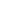 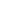 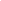 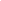 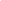 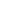 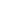 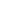 Примеры синквейна (из опыта работы учителей географии Солодовой И.Л. и Федосеевой Н.В. школы №1151, г. Зеленоград):Описание почвы:Почварыхлая плодородная
растит изменяется питает
Почва незаменима
ЗемляПочва
плодородная структурная
образуется медленно имеет строение питает растения
Величайшее природное богатство
«Зеркало природы»- конкурсного тура 1.Максимальная глубина озера Титикака в Андах – 304 м, расположенная неподалёку гора Ильямпу имеет высоту 6485 м (атлас изд-ва «АСТ-пресс»).Означает ли это, что высота Ильямпу над дном озера Титикака превышает 6 км.Ответ: Глубины озёр измеряют от уреза воды в них, в то время как высоту гор измеряют от уровня моря. Озеро Титикака расположено высоко в горах, поэтому относительная высота Ильямпу над дном Титикака гораздо меньше 6 км2. В 1 чайную ложку входит около 5 г соли. Из Красного или из Мёртвого моря нужно выпарить больше воды, чтобы получить  чайную ложку соли? Какое из морей Мирового океана является самым солёным ?Ответ: Солёность Мертвого моря выше, чем Красного, поэтому из Красного моря нужно выпарить больше воды для получения чайной ложки соли. Но из этих двух водоемов только Красное море относится к Мировому океану, являясь самой солёной его частью.3. Какой из полюсов был покорён экспедицией, использовавшей для плавания полярное судно «Фрам»? Кто из известных полярных исследователей пользовался этим судном?Ответ: При покорении южного полюса экспедиция Р.Амундсена использовала «Фрам» для достижения берегов Антарктиды. Ранее на этом судне плавали экспедиции О.Свердрупа и Ф.Нансена. 4. Артезианские бассейны Западной Сибири и Австралии имеют большие размеры. Какой из них и почему используется интенсивнее? Для какой из отраслей животноводства один из этих бассейнов имеет решающее значение ?Ответ: Интенсивнее используются артезианские воды в Австралии, так как артезианский бассейн находится там в области засушливого климата. Наличие этих вод часто играет решающую роль в развитии овцеводства во многих районах, где господствуют пустыни и полупустыни. 5. На территории зарубежного государства находится храм, где захоронен прах четырёх адмиралов , прославивших русский флот. Кто эти флотоводцы и где они похоронены? Кто из них был капитаном корабля, принимавшим участие в открытии нового материка.Ответ: В Севастополе в «Соборе четырёх адмиралов» покоится прах адмиралов М.П.Лазарева, П.С. Нахимова, В.А. Корнилова и  В.И.Истомина. М.П.Лазарев , командовавший кораблем «Мирный», принимал участие в открытии Антарктиды.6. Какой из островов, почти полностью покрытый льдом был назван первооткрывателями «Зелёной землёй» ? Благодаря какому явлению в этом «царстве льдов» на побережье может господствовать растительный покров зелёного цвета.?Ответ: Речь идёт об острове Гренландия, название которого переводится как «Зелёная земля». Первооткрыватели решили основать колонию в юго-западной части острова, покрытой летом зелёной травой. Образованию такого оазиса способствует Исландское тёплое течение, ответвляющееся от Северо-Атлантического течения. Первоначально название Гренландия относилось только к этой части острова.7. Что такое поля аэрации? Названия каких улиц напоминает о существовании полей аэрации  в юго-восточной части Москвы? Какие проблемы возникли после строительства  жилых кварталов на месте этих полей.Ответ: Поля аэрации – земельные участки, предназначенные для очистки сточных вод. О их существовании в юго-восточной части Москвы напоминают названия улиц Верхние Поля и Нижние Поля . После строительства жилых кварталов на месте этих полей, возникли проблемы, связанные с образованием под землёй взрывоопасного газа метана.8. Почему река Неглинная, протекающая в подземном коллекторе ещё с 19 века, в начале 20 века ещё регулярно заливала подвалы и первые этажи близлежащих домов? Какова роль писателя  В.А.Гиляровского в прекращении наводнений, вызываемых этой рекой?Ответ: Как выяснил В.А. Гиляровский, пройдя значительный участок по подземному коллектору в нижнем течении Неглинной, жильцы многих домов, расположенных рядом с рекой, сбрасывали туда мусор и сливали нечистоты, что способствовало образованию «пробки» в коллекторе и наводнениям во время половодья. Напечатанные в газетах статьи В.А.Гиляровского имели широкий резонанс, коллектор был очищен и наводнения прекратились.9. Какое животное и почему получило название стеллеровой коровы? Где оно обитало и почему было нещадно истреблено человеком?Ответ: Морской коровой было названо животное из отряда сирен, питавшееся исключительно водорослями  - морской капустой – у берегов Командорских островов. Это животное было описано Г. Стеллером, натуралистом , принимавшим участие во 2-й Камчатской экспедиции В.Беринга. Животные подплывали совсем близко к берегу и были выбиты охотниками, приезжавшими на острова, так мясо этих коров оказалось очень вкусным. 10. «В 1 кв.м богатых слоёв океанского дна содержится 34 кг этих образований, различающихся по составу, формам и размеру. Чаще всего они имеют форму картофелин. Только в Тихом океане их насчитывается 1,5 триллиона тонн» (по Э.Манн - Боргезе).О каких полезных ископаемых идёт речь в этом отрывке? В каких областях океана концентрируются? Почему их ежегодные запасы увеличиваются?Ответ: Это железо-марганцевые конкреции. Они образуются на глубоководном ложе Мирового океана. Эти образования имеют тенденцию к нарастанию. Поэтому их ежегодные запасы увеличиваются.11. Частью какой важной гидросистемы являлся Ростокинский акведук , построенный в Москве через реку Яузу. Где начиналась и заканчивалась эта система? Каково было её назначение?Ответ: Через Ростокинский акведук проходил водопровод, начинавшийся в Мытищах и заканчивающийся на Лубянской площади. Чистая вода поступала в фонтан, а извозчики  развозили её в бочках по домам.12. Более 50% воды поступает в Московский водопровод из Иваньковского водохранилища на Волге. Водохранилище это расположено ниже Москвы и их разделяет Смоленско-Московская возвышенность. Каким образом волжская вода поступает в Московский водопровод? Какие ещё источники  способствуют водоснабжению Москвы?Ответ: Река Москва соединена с Волгой каналом имени Москвы, пересекающим и Смоленско-Московскую возвышенность. Система шлюзов канала с помощью мощных насосов  закачивает воду из нижних шлюзов в верхние и таким образом волжская вода подаётся к Москве. Другими источниками воды являются водохранилища на реке Москва и её притоках (Истринское, Рузское, Можайское и др.) а также подземные источники(около 7%) 13. К бассейнам каких океанов относятся реки, стекающие с водопадов Анхель и Ниагарский? У какого из этих водопадов и почему быстрее разрушается уступ ?Оба этих водопада относятся к бассейнам Атлантического океана. Вода водопада Анхель в конечном счёте попадает в реку Ориноко, а река Ниагара впадает в озеро Онтарио, соединённое с Атлантическим океаном рекой Святого Лаврентия. Уступ Ниагарского водопада разрушается быстрее, так как в его основании залегает известняк.14. Геродот приводит следующие сведения об этой реке. «Истр самая большая из известных нам рек….В Истр впадают многие реки». Какую реку имел ввиду Геродот? В каких горах берёт она начало ?Как могут суда, плывущие по этой реке попасть в Северное море?Ответ: Геродот имел ввиду  крупнейшую европейскую реку Дунай. Она берет начало в горах Шварцвальд (Германия). По каналу Рейн-Майн-Дунай судно из Дуная может попасть в Рейн и по нему доплыть до Северного моря.15. В каком океане находится залив Фанди и чем он так знаменателен? Какие силы вызывают явление, происходящее в этом заливе? Какой из заливов, омывающих Россию, также известен среди рекордистов по этому явлению?Ответ: Залив Фанди находится в Атлантическом океане у берегов Канады. Здесь наблюдаются самые высокие океанские приливы(до 18 м) . Образование приливно-отливных волн связано с силами притяжения Луны и Солнца. У берегов России наиболее высокие приливы (до 13 м) отмечены в заливе Шелехова.Тема ДООГ 2006 года: «История открытия и изучение Земли людьми». Задания и критерии проверки:- обучающего тура1. Зачем понадобилось фараону Нехо посылать финикийцев в плавание вокруг Африки? Почему этот подвиг финикийцев не привел к регулярному мореплаванию вокруг Африки?Ответ: Фараон Нехо предполагал, что путь вокруг Африки может оказаться значительно короче, чем прямой путь сквозь Средиземное море, где кишели греческие пираты - конкуренты финикийских мореходов, подвластных фараону. Реальный срок плавания финикийцев вокруг Африки (около 3 лет) убедил их и фараона, что этот путь практически бесполезен.2. Говорят, что завоевательный поход Александра в Азию был также научно-исследовательской экспедицией. Какие факты свидетельствуют об этом? Какие научные результаты похода Александра были наиболее ценны для эллинов?Ответ: Аристотель отправил вместе с Александром группу своих учеников, включая племянника - Каллисфена. Те присылали в Афины подробные описания всех чудес Востока, образцы искусства восточных народов и природные редкости, включая камни-самоцветы или чучела диковинных животных. Но самым ценным фактом было сознание великого разнообразия Ойкумены, в которой Эллада составляет лишь малый уголок.3. Какие товары везли по Шелковому пути с востока на запад и какие - в обратную сторону? За какой срок проходил караван весь этот путь? Кому и почему была более выгодна торговля вдоль Шелкового пути: китайцам, римлянам или народам-посредникам?Ответ: Из Китая на запад везли шелк (в виде тканей или пряжи), а также изделия китайских ремесленников - ювелиров, резчиков кости и дерева и т. п. С запада (с гор Средней Азии и Урала) везли необработанные камни-самоцветы, меха пушных зверей и тому подобное сырье. Ближний Восток поставлял изделия своих ремесленников, сходные с китайскими. Караван верблюдов проходил Шелковый путь (с остановками для отдыха иперепродажи товаров) за срок от полутора до двух лет.Римская держава имела мало промышленных товаров, сравнимых по цене и спросу с китайским шелком. Поэтому римлянам приходилось платить за шелк валютой, т. е. эта торговля была убыточна для западных империй. Это положение изменилось к концу VI в., когда в Византии было налажено (с помощью шпионажа и контрабанды) производство шелка.4. Из чего изготовляли в Китае первые компасы? Ответ: Сырьем для первых компасов служил природный магнитный железняк. Из него вытачивали фигурки и ставили их на шарнирное основание: получалась "фигура, указывающая на юг". Согласно китайской модели мира, юг - самая священная из стран света.5. Какой географический подвиг совершили китайцы в начале XV в.? Верно ли, что при этом заметную роль сыграли мусульмане?Ответ: В это время правитель Китая - принц Чжу-ди направил мореходов вдоль Пути пряностей, чтобы взять его под контроль Китая. Адмиралы этой эскадры были китайцы-мусульмане, сведущие в торговых делах вдоль южных берегов Азии. Эскадра под командой Чжэн Хэ побывала на Цейлоне, в Персидском заливе и достигла Мадагаскара, основав там китайские фактории и крепости.6. Какой стимул побудил португальского принца Энрике Мореплавателя начать океанские плавания? Случайно ли это произошло в Португалии в начале XV в., а нераньше?Ответ: В конце XIV в. Португалия (давно завершившая Реконкисту) была вынуждена отражать военный натиск Кастилии и крайне нуждалась в финансовых ресурсах. Принц Энрике решил поискать новых богатств за морем, там, где не властвуют мусульмане. Турки уже контролировали Ближний Восток, но дальний морской путь в Индию вокруг Африки был открыт для слабых в военном отношении европейцев.7. Почему в Китае океанские плавания сначала развивались быстрее, чем в Португалии, но потом в Китае начался застой, а португальцы активно занялись снаряжением океанских экспедиций?Ответ: Китайская империя Мин имела значительный начальный капитал (которого не имела Португалия) и сразу отправила за море большие боевые эскадры. Зато дешевые экспедиции португальцев (1-2 судна, 50-100 человек) окупались, тогда как многотысячные флотилии Китая были нерентабельны. Поэтому Португалия медленно развивала дальнее мореплавание, постепенно ставя все более дерзкие цели, а правители Китая вскоре утратили интерес к заморской экспансии.8. В чем преимущество косых парусов каравеллы перед прямыми парусами более ранних кораблей?Ответ: Косой треугольный парус, закрепляемый в трех точках, легко повернуть так, чтобы ветер любого направления бил по нему хотя бы вкось. С помощью косого паруса и руля судно может двигаться при любом ветре, даже против ветра (при поочередной смене галсов).9. Какое из двух плаваний было труднее: Христофора Колумба в 1492 г. или Васко да Гамы в 1498 г.? Почему?Ответ: Плавание Колумба оказалось втрое короче плавания Васко да Гамы. Но знать об этом заранее Колумб не мог: расчеты Тосканелли (см. решение задачи 12.7) были ненадежны. Кроме того, Васко да Гама большую часть пути плыл вдоль берега и, следовательно, знал, как можно будет вернуться. Колумб после Азорских островов плыл в открытое море, подгоняемый пассатом, и не знал, будет ли попутный ветер для возвращения. Несомненно, Колумб рисковал гораздо больше.10. Кто такой Себастьян эль Кано? Какова его роль в географических открытиях?Ответ: Этот испанский мореход (родом из басков) командовал малым кораблем "Виктория" в экспедиции Магеллана. Он участвовал в заговоре моряков против Магеллана, но был помилован после подавления мятежа. После гибели Магеллана на Филиппинах Кано возглавил тех моряков, которые не отчаялись в успехе плавания, и сумел довести свой единственный корабль до Испании через Индийский океан и Атлантику, избежав столкновений с мусульманами и португальцами. С ним вернулись только 18 человек из 265, отплывших на запад. За этот подвиг Кано получил герб с надписью: "Ты первый объехал вокруг Земли". Вскоре Кано погиб в очередном плавании.11. Античная Эллада состояла из сотен городских республик-полисов. В средневековой Италии таких республик (коммун) были десятки. Как это можно объяснить?Ответ: Число полисов или коммун в приморской стране пропорционально длине ее береговой линии (где есть удобные бухты). Число полисов внутри страны пропорционально ее площади, но здесь коэффициент пропорциональности меньше. Поскольку берега Италии гораздо менее изрезаны, чем берега Эллады, а площадь Италии не намного превосходит площадь Эллады, число античных полисов было больше числа коммун в средние века.- практического тураНиже представлена структура описания по каждой из выбранных тем, которой следует придерживаться в работе. !!! Для каждой темы объект описания выбирается командой самостоятельно:выбор конкретной экспедиции (например, "Экваториальная экспедиция – Шарль-Мари де ла Кондамин и Бугер", прибора (например, штормгласс) и т.д.1.	Люди науки	a.	Научные биографии 		i.	Фамилия, имя (на русском и, по возможности, народном языке ученого)		ii.	Места и даты рождения и смерти		iii.	Портреты (если удалось узнать имя художника - авторапортрета и время его создания, то укажите это в подписи к портрету)		iv.	Где и как учился в детстве		v.	Какое образование и где получил в юности		vi.	Основные направления научной и общественнойдеятельности ученого		vii.	Должности и места работы (с датами)		viii.	Календарь его открытий (можно с иллюстрациями:приборы,  чертежи, схемы, портреты – его и коллег, дом – лаборатория –академия - университет…) Именно эта часть научной биографии будет являться самой главной в Вашей работе.		ix.	Основные труды (название, год и место издания,краткая аннотация – о чём там написано)		x.	 Отрывки из его работ (название, год и местоиздания, иллюстрации: изображения титульных листов,  отрывков текста, рисунков, портретов автора…)		xi.	 Чем и как был награждён этот ученый?		xii.	 Памятники этому ученому (где и когда установлен,что на нем написано, фотография или рисунок, автор памятника)		xiii.	 Что названо в честь этого учёного?2.	Научные приборы и оборудование	a.	Название и назначение		b.	Изобретатель 		c.	Описание и изображение		d.	Принцип действия		e.	Значение в истории науки3.	Учебники 	a.	Автор		b.	Название		c.	Год и место издания		d.	Титульный лист (и другие интересные страницыиздания)		e.	Краткое содержание		f.	Где и как делали иллюстрации, каким способомиздавали, тираж		g.	В каких учебных заведениях использовалось		h.	Судьба и значение в истории образования4.	Научная литература	a.	Книги 		I.	Название публикации  и (на русском и, повозможности, на родном языке ученого)		ii.	Автор (авторы)		iii.	Место публикации (написания, выпуска в свет) исоответствующие даты		iv.	Титульный лист (и другие интересные страницыиздания)		v.	Краткое содержание		vi.	Где и как делали иллюстрации, каким способомиздавали, тираж		vii.	Каким образом и где распространялся тираж публикации		viii.	Судьба и значение в истории науки	b.	Журналы		i.	Название (по-русски и на собственном языке издания)		ii.	История основания (когда, где, по чьей инициативеучреждены журнал, газета, сборник)		iii.	Сотрудники		iv.	Титульный лист (и другие интересные страницыиздания)		v.	Где и как делали иллюстрации, каким способомиздавали, тираж		vi.	Самые известные статьи – дата, авторы, названия,краткая характеристика значения		vii.	Судьба издания в истории науки	c.	Атласы, карты, каталоги и глобусы		i.	Географические атласы и карты			1.	Название издания			2.	Год издания			3.	Издательство и авторы			4.	Тип карты, карт атласа 			a.	по охвату территории 			b.	по содержанию			c.	по масштабу (примерный масштаб карт)			5.	Источники картографической информации (какиеданные использовались для создания карт)			6.	Назначение карты, атласа			7.	История создания карты или атласа			8.	Примеры картографических изображений (карт).			9.	Особенности отображения географическойинформации на карте, какие условные знаки использовались, какова легенда карты (атласа).			10.	Какие географические названия отличаются отсовременных и почему (привести несколько примеров).	5.	Научные экспедиции		a.	Цель экспедиции		b.	Организаторы экспедиции		c.	Руководители экспедиции (фото, основныебиографические сведения)		d.	Состав экспедиции		e.	Подготовка экспедиции		f.	Оснащение экспедиции:		g.	транспорт (Какие виды транспорта использовались.Описание, рисунки.)		h.	приборы и оборудование (Описание, рисунки,фотографии).		i.	карты, использовавшиеся исследователями		j.	Карта путешествия (на основе современнойобщегеографической или физической карте).		k.	Описание этапов путешествия		l.	Результаты экспедиции		i.	карты составленные исследователями		ii.	описания 			§	условий путешествия			§	животного и растительного мира (в том числе,какие виды были описаны впервые)			§	местных народов			§	зарисовки участников экспедиций		iii.	Труды, изданные исследователями после путешествия(карты, описания, статьи)!!! Для каждой темы объект описания выбирается командой самостоятельно (выбор конкретной экспедиции (например, "Экваториальная экспедиция – Шарль-Мари де ла Кондамин и Бугер", прибора (например, штормгласс) и т.д.)- конкурсного тура1. Чем замечательна первая карта мира, составленная Анаксимандром? Каковы пределы той Ойкумены, которая на ней изображена? Анаксимандр знал (по рассказам путешественников) области Земли до Геркулесовых столбов на западе, до Инда на востоке, до Каспия и гор Урала на севере, до Судана на юге. Понимая, что Земля - выпуклое тело, он считал ее близкой к цилиндру с осью <запад-восток>. Из этой модели ясно, что Анаксимандр не помышлял о вращении Земли вокруг ее оси. 2. Какие природные стихии считались основными в Древней Греции и какие - в Древнем Китае? Эллины считали, что основных стихий четыре: земля, вода, воздух и огонь. Видимо, разница в агрегатном состоянии вещества казалась эллинам важнее, чем различие между <камнями>. Китайцы считали, что основных стихий пять: земля, вода, огонь, дерево, металл. То есть, они выделяли одну <живую> и одну <искусственную> стихию. 3. Существовал ли морской аналог Шелкового пути? Какова могла быть его трасса? Какой из этих двух путей начал действовать раньше и почему? Вдоль южного берега Евразии - от Персидского залива, вокруг Индии, через проливы Индонезии и вокруг Индокитая - шел морской Путь пряностей. Его западная часть (до Индии) действовала еше в шумерскую эпоху - за 2500 лет до н. э. Восточную часть (мимо необжитых берегов Индокитая) начали использовать только в конце эпохи Хань - в I-II вв. н. э.- после того, как китайцы освоили долину Янцзы и проникли во Вьетнам. Путь пряностей стал более дешевой и безопасной дорогой из Китая в Иран. Прямого доступа во владения Рима китайцы не имели, хотя долго искали такого контакта. 4. Кого из ученых китайская традиция называет изобретателем компаса? Чем еще прославился этот человек? Один из таких ученых - Цзу Чун-чжи жил в конце V в., одновременно с индийцем Арьябхатой. Он нашел приближенное значение числа я (355/113), которое отличается от истинного лишь в седьмом десятичном знаке. Однако компас в Китае был известен гораздо раньше: возможно, Цзу Чун-чжи в чем-то усовершенствовал этот прибор. 5. Почему географические открытия китайцев в начале XV в. не привели к расширению китайской ойкумены до размеров исламского мира? Деятельность императорских военных эскадр оказалась нерентабельна: их снаряжение стоило дорого, а ценных товаров они привозили немного. Как только придворные бухгалтеры подсчитали это, снаряжение новых эскадр прекратилось. Частные купцы-китайцы предпочитали покупать товары не дальше Индонезии у местных мореходов-малайцев. 6. Какие мотивы побудили китайского правителя Чжу-ди начать океанские плавания? Чем отличались его цели от целей португальского принца Энрике? К концу XIV в. китайцы завершили свою Реконкисту - отвоевание страны у монгольской династии Юань. Восстановив имперскую бюрократию, Чжу-ди ощутил нужду в притоке новых богатств извне. Не будучи в силах контролировать Шелковый путь (где властвовали степняки и мусульмане), Чжу-ди решил более эффективно эксплуатировать морской Путь пряностей. В итоге начались разведывательные и завоевательные плавания китайцев в Индийском океане. Португальцы в XV в. могли лишь мечтать о завоеваниях, а всерьез занимались торговлей. 7. Сравните сроки, которые понадобились португальцам для достижения Зеленого Мыса, устья Конго, мыса Доброй Надежды, Индии и Китая. О чем свидетельствуют эти цифры? Путь португальцев до устья Конго занял полвека; путь от Конго до южной оконечности Африки - еще 30 лет. Но как только португальцы добрались до тех морей, где уже плавали арабы и малайцы, продвижение каравелл резко ускорилось, благодаря местным лоцманам. Оттого Индия была достигнута через 15 лет после достижения мыса Доброй Надежды, Китай - еще 20 лет спустя. 8. Какие навигационные приборы использовали европейские мореходы в XV в.? Что было труднее измерить этими приборами - широту или долготу места? Употреблялись только магнитный компас, лаг (для измерения скорости судна) и квадрант или секстант - для измерения высоты Солнца или звезд над горизонтом. По этой высоте легко узнать широту места. Но для расчета долготы нужен хронометр (чтобы сравнить местное время с временем отсчетного меридиана). Надежных хронометров моряки не имели до XVIII в.; оттого ошибки в расчете долготы бывали огромны - до 45°. 9. Почему король Португалии отверг проект экспедиции Колумба, а король Испании поддержал его? Португальцы тогда тратили все средства на разведку восточного пути в Индию. Они были близки к окончательному успеху и не желали отвлекаться на западный проект Колумба. Испанцы тогда завершали Реконкисту, и король Фернандо Арагонский предвидел необходимость нового выгодного занятия для безработных моряков и воинов после того, как Гранада станет владением христиан. 10. Кто из европейских мореплавателей прибыл в Америку вторым (после Колумба)? Куда он прибыл и под каким флагом? В 1497 г. итальянский мореплаватель Джованни Каббтто (или Джон Кэбот) под английским флагом пересек Атлантику по поручению короля Генриха VII. Он открыл остров Ньюфаундленд и начал освоение Северной Америки. 11. Кто из мореплавателей первый обогнул Америку с юга и кто - с севера? Когда это произошло? Южный мыс Горн впервые обогнул голландец Виллем Схоутен в 1616 г. Северо-Западным проходом (вокруг Баффиновой Земли) впервые проплыл норвежец Роальд Амундсен в 1902 г. 12. Какие методы использовались в XVII-XVIII вв. для уточнения формы Земли? Кто из ученых участвовал в этом? Простой, но неточный метод: измерение ускорения свободного падения в разных точках Земли через период колебаний маятника данной длины. Более точный метод: измерение длин сторон треугольника с данными астрономическими координатами вершин в двух разных районах Земли - вблизи полюса и вблизи экватора. В 1730-е годы Парижская академия наук направила с этой целью две экспедиции: в Лапландию (под руководством Мопертюи, с участием Клеро) и в Перу (под руководством Кондамина).Тема ДООГ 2007 года: «Население Земли». Задания и критерии проверки:- обучающего тура1. В Африке проживают  народы пигмеи и тутси, численность которых на 
рубеже 20 и 21 веков значительно сократилась. Опишите эти народы по плану: 
     1)территория проживания 
     2)внешние признаки 
     3)основные занятия 
     4) причина сокращения численности Ответ. 
Пигмеи живут в экваториальных лесах Центральной Африки во впадине реки 
Конго, а тутси в саваннах Восточно-Африканского плоскогорья в районе 
Великих Африканских разломов преимущественно в государстве Руанда. Оба 
народа относятся к экваториальной расе. Пигмеи -- самые малорослые 
представители этой расы (менее 150 см), а средний рост тутси около 2 м. 
Цвет кожи у тутси гораздо темнее, они занимаются скотоводством. Основное 
занятие пигмеев -- охота и собирательство. Численность пигмеев 
сокращается из-за уничтожения их среды обитания -- экваториальных лесов. 
Основная причина  сокращения численности тутси -- кровопролитная 
гражданская война. 2. Знаменитую Статую Свободы, ставшую символом освобождения всего 
многонационального народа Америки, сконструировали французы Ф.О. 
Бартольди и А.Г. Эйфель. Что сделал для другой американской страны 
француз польского происхождения М. П. Ландовски? Ответ. 
Максимилиан Поль Ландовски  - скульптор, выполнивший Статую Христа в 
Рио-де-Жанейро. Статуя выполнена из железобетона и облицована так 
называемым ?мыльным камнем? (толситом), отражающим свет. Высота 
монумента -- 30 метров. Он воздвигнут на горе Корковадо (704 м).Эта 
статуя стала символом всей Бразилии. 3. На каком материке проживают народы, использующие ядовитую слизь 
древесных лягушек для смазывания наконечников стрел? Как называются эти 
  народы? Почему эти лягушки, выращиваемые европейцами в неволе, 
практически перестают быть ядовитыми? Ответ. 
Этот яд используют индейцы Южной Америки. Считается, что лягушки ядовиты 
не сами по себе, а из-за питания сильно ядовитыми, не известными 
европейцам, растениями. 4. Многие народы и сейчас зависят от одомашненных животных. Благополучие 
коренного населения каких стран и сейчас зависит от: 1) верблюдов, 2) 
лам,  3) яков, 4) оленей, 5) буйволов? Почему бездумное уничтожение хищников (в основном, волков) может 
привести  к голоду, болезням и общему хозяйственному упадку населения, 
зависящего от скота? Ответ. 
Верблюдов широко  используют в Монголии, Саудовской Аравии, лам -- в 
Перу, яков- в Тибетском автономном районе КНР, оленей- на севере России, 
Норвегии , буйволов -- в Индии. Из-за уничтожения волков численность 
скота перестаёт регулироваться, происходит избыточное размножение, 
приводящее к сокращению  корма на пастбищах. Это ,в свою очередь, 
вызывает рост заболеваемости и смертности домашнего скота и снижение 
жизненного уровня людей, которых скот обеспечивал всем необходимым. 5. Какие из перечисленных народов  носят явные признаки смешения рас? 
Народы: амхара (эфиопы), франко-канадцы, полинезийцы Таити, креолы 
Коста-Рико, малагасийцы, айны Хоккайдо. 
   Считается, что существование смешенных рас является доказательством 
равенства рас. Попробуйте обосновать эту точку зрения. Ответ. 
Амхара (эфиопы), полинезийцы, малагасийцы, айны. Эти народы имеют 
признаки нескольких рас, следовательно при расовом смешении народов 
получается устойчивое потомство. Это означает, что представители всех 
рас относятся к одному виду -- Homo sapiens 6. Человек сумел приспособиться к разнообразным природным условиям, 
поэтому ареал его распространения занимает практически весь земной шар. 
Назовите два основных направления адаптации человека. Могут ли эти 
направления развиваться абсолютно изолированно друг от друга. Обоснуйте 
своё мнение на примере российской зоны Севера. Ответ. 
Два основных направления адаптации: 1) человек приспосабливается к новым 
природным условиям, вырабатывает новый тип поведения (биологическая 
адаптация); 2)человек приспосабливает природу для себя (внебиологическая 
адаптация) - изолирует себя от окружающей среды(жилище, одежда), 
изменяют среду (осушение болот, прокладка коммуникаций и т.п.). Оба эти 
направления тесно взаимосвязаны. Например, у народов, издавна 
проживающих в зоне Севера, весь организм менее восприимчив к низким 
температурам, узкий разрез глаз помогает во время снежных бурь, 
пониженное потоотделение помогает обходиться без регулярных 
гигиенических процедур. Одновременно народы Севера широко используют 
шкуры, жир, мясо оленей, моржей, тюленей, различных пушных животных для 
строительства жилья, шитья одежды и обуви, освещения помещения и 
приготовления пищи и т.п. Даже при использовании современной техники и 
строительстве новых городов в зоне Севера, где сосредоточены основные 
природные ресурсы России, учитываются низкие температуры (тройное 
остекние), многолетняя мерзлота (дома и коммуникации строятся на сваях), 
сильные ветры (преобладание низкоэтажной застройки с закруглёнными 
контурами). 7. Почему обнаруженные в 1924 г. останки ископаемого примата были 
названы "Бэби Таунг", а позже вместе с другими подобными существами 
получили название австралопитеков, хотя все эти находки были сделаны в 
Южной и Восточной Африке. Ответ. 
В 1924 г. в Южной Африке около станции Таунг был обнаружен скелет 
детёныша ( англ. -- baby)  высшего человекообразно примата. Слово 
австралопитек на прямую не связано с Австралией, а переводится как 
"южная обезьяна" (от лат.australis -- южный). 8. В каких районах земного шара проживает народ хауса? Почему многие 
хауса оставляют своим детям в наследство, наравне с другим имуществом, 
термитники? К какой языковой семье относятся языки, используемые хауса? 
Назовите основные внешние отличия этого народа и аборигенов  Австралии. Ответ. 
Хауса живут в Западной и Центральной Африке ( Нигер, Нигерия, Чад). 
Термитов употребляют в пищу, так как они являются ценной белковой 
добавкой к скудному, в основном растительному, рациону местных жителей. 
Хауса говорят на языках, относящихся к афразийской семье. От аборигенов 
Австралии отличаются более высоким ростом, широким носом, отсутствием 
волосяного покрова на лице и руках. 9. В какой стране изобрели бумагу, тушь, макароны, порох, зубную щётку и 
т.д.? Чем сейчас эта страна выделяется среди других  стран? В каких 
странах проживают эмигранты из  этой страны и их  потомки? Ответ. 
Страна  -Китайская Народная республика. Она занимает первое место по 
населению, продолжительности сохранения быстрого роста ВВП, производству 
многих  видов продукции. Начиная с 19 века в КНР  происходил несколько 
волн эмиграции в Латинскую  Америку, Юго-Восточную Азию, США, Россию  и 
др. Китайские кварталы (?чайна-тайны?) есть почти во всех крупных 
городах  мира. 10. В отношении каких стран (Австралия, Венгрия, Египет, Канада, Китай, 
Мали, Монголия, Новая Зеландия, ЮАР, Япония)  верна  характеристика  их 
населения:   "Население  этих стран сформировалось, главным образом, за 
счет иммиграции из бывших метрополий. Коренные жители этих территорий 
или подверглись истреблению, или живут в резервациях, имея значительно 
более низкий уровень доходов и условия проживания. Преобладает городское 
население; многие участки страны остаются неосвоенными? К какому подтипу 
по уровню социально-экономического развития относятся эти страны? 
Опишите общие черты и индивидуальные особенности хозяйства этих стран. Ответ. 
Австралия, Канада, Новая Зеландия, ЮАР. Подтип стран переселенческого 
капитализма. Из общих черт можно указать, что все они - бывшие 
британские колонии, а в их хозяйстве бОльшую роль, чем в других развитых 
странах, играет добывающая промышленность.- практического тураПоскольку тема ДООГ-2007 «Население Земли», то и задание будет тесно 
связно с изучением данной тематики. Командам предлагается провести мини-перепись населения в рамках школы 
(социологический опрос). 
Известно, что в каждой стране проводится перепись населения. На 
начальном этапе проекта рекомендуется вспомнить цели и задачи переписи 
населения. В качестве источников подобной информации можно использовать 
учебники для 8-9 классов по курсу ?География России? и сайт 
Всероссийской переписи населения http://www.perepis2002.ru. Некоторые методические аспекты проекта. Преимущества проекта как образовательной технологии: 
.       самостоятельное формирование проблемы; 
.       планирование вариантов решения поставленной проблемы; 
.       определение своего собственного положения в проблеме; 
.       приобретение новых знаний в реальной жизненной обстановке. Коммуникативные навыки, развиваемые в проекте: 
.       самостоятельная организация внутригруппового сотрудничества и делового 
общения; 
.       совместная выработка решений; 
.       анализ своей работы и корректная оценка работы товарищей; 
.       проведение анкетирования, опроса, интервью, беседы,  презентации; 
.       сбор, обобщение и выделение главного в собранной информации; 
.       дискутирование; 
.       публичное выступление; 
.       презентация результатов работы; 
.       овладение методикой разрешения конфликтных ситуаций в рабочей группе. 1. Этапы выполнения проекта. 1.1 Создание опросного листа. Это очень важная часть, т.к. определяет не 
только объём проекта, его трудоёмкость, но и ставит задачи всего проекта. 
Командам предлагается создать опросный лист (анкету) из двух частей: 
базовой и дополнительной. 
В базовую (обязательную) часть анкеты рекомендуется внести вопросы, 
отражающие основные особенности структуры населения: 
.       половой состав, 
.       этнический состав (национальность), 
.       вероисповедание, 
.       кол-во детей в семье (семейная структура), 
.       место рождения. 
Вопрос о месте рождения должен дать очень интересные сведения о 
миграции, хотя и выбивается из общей структуры. Дополнительная часть опросного листа формируется по решению команды и 
является необязательной, но желательной. 
Например, можно включить вопросы о рейтинге мужских и женских имен, 
сфере занятости родителей, будущей профессии школьников, увлечениях и 
хобби, участии во внеурочной жизни школы. 
Это очень интересная часть проекта, направленная на создание социально 
значимого продукта, которым могли бы воспользоваться учащиеся, учителя и 
администрация школы. 1.2 Проведение анкетирования. 
Описание этого этапа даётся в свободной форме, но с указанием в каких 
классах проводилось анкетирование, сколько человек приняло в нём 
участие, особенности организации и т.п. 
1.3 Анализ результатов проекта. 
В обязательной части проекта желательно сравнить полученные результаты 
со значениями по вашему региону, средними значениями по этническому, 
половому составу, вероисповеданию, кол-ву детей в семье в России, 
объяснить причину отличий. 
Поскольку для дополнительной части команды сами составляют вопросы, то, 
соответственно, самостоятельно определяют цели исследования. Здесь 
необходимо отразить задачи исследования и, исходя из задач, 
сформулировать выводы. 
1.4 Оформление результатов проекта. 
Всё зависит от активности команды. Можно ограничиться необходимым 
минимальным текстовым описанием, а можно подробно оформить на сайте 
команды. Если у команды возникают трудности в оформлении сайта, то можно 
прислать результаты организаторам для размещения на страницах сайта ДООГ 
(см. п. 3.2.4). 2. Команда предоставляет отчёт о проделанной работе: 
2.1 Вопросы опросного листа (анкеты) 
2.2 Результаты анкетирования с указанием количества респондентов 
2.3 Анализ результатов социологического опроса (см. 1.3) 
2.4 Описание как именно в вашей команде (школе) проходил практический тур 
2.4.1 Какова была роль лидера (капитана) команды 
2.4.2 Роль руководителя команды (учителя географии) 
2.4.3 Роль технического консультанта (учителя информатики) 
2.4.4 Дополнительная информация по желанию команды. - проверки конкурсного тура1.      Почему в Китае в последнее время появилось значительное число детей с 
избыточным весом, что, в целом, не характерно для жителей  Китая ? 
Почему количество юношей, которые вскоре достигнут брачного возраста, 
существенно превышает количество девушек того же возраста? Каким образом 
эти проблемы связаны с мерами по ограничению рождаемости, 
осуществляемыми в стране? Почему эти проблемы не характерны для другой 
страны с миллиардным населением -- Индии? В Китае осуществляются жёсткие меры по контролю рождаемости, которые 
привели к тому, что в стране преобладают семьи с одним ребёнком, причём 
чаще -- по сложившимся традициям - с мальчиком. Последний фактор 
способствует преобладанию мужского населения в Китае, в том числе и в 
брачном возрасте. Единственных детей чаще балуют и перекармливают, что 
приводит к избыточному весу у детей. В Индии также проводится 
демографическая политика, направленная на снижение рождаемости. Но меры 
осуществляются не столь жёстко, малодетные семьи с единственным сыном не 
стали для Индии нормой жизни. Поэтому демографические проблемы Китая и 
Индии сильно различаются. 2.      Какой народ в конце 19 века путешественник описывает следующим образом: 
?Скотоводство составляет единственное и исключительное занятие этого 
народы. Промышленность у них самая ничтожная и ограничивается только 
выделкой некоторых предметов, необходимых в домашнем быту: кож, 
войлоков, седел, луков; изредка приготавливаются огнива и кожи. Все же 
прочие предметы домашней обстановки и одежды они приобретают от китайцев 
и, в самом небольшом числе, от русских торговцев?? На территории каких 
государств проживает этот народ в настоящее время? Какие географические 
условия были необходимы для существования этого народа в средние века, 
когда он был многочисленным? Почему  в те времена набеги этого народа на 
поселения более северных и южных областей долгое время носили 
циклический характер? Речь идёт о монголах, проживающих в настоящее время преимущественно в 
Монголии и КНР. Над территорией Монголии в зимнее время устанавливается 
центр высокого давления, что способствует малоснежным зимам, когда скот 
легко находит корм под снегом. Летом на прогретую территорию с низким 
давлением устремляются морской воздух. После выпадения обильных, хотя и 
кратковременных, осадков степь оживает и даёт обильный корм скоту. Эти 
условия способствовали развитию  скотоводства и благополучному 
существованию даже многочисленному в средние века населению монгольской 
империи. Однако, иногда потоки влажного воздуха проходили севернее 
через тайгу, а иногда и тундру, что приводило к миграциям растительного 
и животного мира. В поисках новых территорий для выпаса скота монголы 
совершали набеги на своих северных и южных соседей (зависело от 
климатических изменений,  обеспечивающих существование естественных пастбищ) 3.      Приведите примеры стран внутри которых проходит граница 
распространения католицизма и протестантизма ( т.е. в разных частях 
страны господствовали бы эти разные ветви христианства): 1) Среди 
островных стран Западной Европы, 2) Среди материковых стран Западной 
Европы, 3) В странах Центральной и Восточной Европы. Какие факторы 
способствовали данным особенностям географии религий. В какой стране 
Центральной и Восточной Европы и почему можно выделить католический, 
мусульманский и православные сектора, существующие фактически как 
отдельные государства? Такие границы распространения этих ветвей христианства можно выделить в 
Северной Ирландии (Соединённое Королевство Великобритании и Северной 
Ирландии; католический запад и протестантский северо-восток в Северной 
Ирландии), в Германии (протестантский север и католический юг), в 
Латвии(протестантский запад и католический восток). Такая география 
ветвей христианства сложилась под влиянием многих факторов: 
исторических, социальных, экономических. В частности, исторические 
факторы проявились в деятельности определённых государств и отдельных 
личностей. Например, переход к протестантизму на севере  Германии связан 
с деятельностью Мартина Лютера. Захват Великобританией лучших земель на 
северо-востоке Ирландии привёл к их заселению протестантами из Англии и 
Шотландии. Латвия долгое время была ареной борьбы между протестантской 
Швецией и католической Польшей. Социальные и экономические факторы 
проявились в том, что, как правило, население  тех частей страны, где 
быстрее формировалась торгово - промышленная буржуазия, требовало более 
дешевой церкви и обращалось в протестантство. Славянские народы 
Балканского полуострова подвергались захватам со стороны православной 
Византии в древнее время, а в среднее и новое время -- мусульманской 
Османской империи и католической Австрии. На территории Боснии и 
Герцеговины проживают православные сербы, боснийцы -- мусульмане, 
хорваты-католики. Во время распада  Югославии между ними шла гражданская 
война, которая привела к тому, что страна поделена на 3 сектора, 
существующие фактически как отдельные государства. 4.      Многие территории с высокой плотностью населения, т.е. притягивающие 
население своими природными, экономическими и другими преимуществами, 
?притягивают? бедствия и катастрофы различного характера. Выделите 
несколько групп причин, объясняющих данный парадокс, и опишите влияние 
этих причин  на сложившуюся ситуацию. Данный парадокс  объясняется многими причинами, которые можно условно 
объединить в 3 группы. Первая группа причин  связана с опасностью 
природных объектов. Высокая плотность населения отмечается вдоль 
побережья морей и рек, на склонах  вулканов и т.п.С морским побережьем 
связаны такие бедствия как цунами, торнадо и др. Долины рек становятся 
объектами наводнений, оползней и других опасных явлений. Склоны вулканов 
с плодородной почвой подвергаются извержениям проснувшихся вулканов. 
Вторая группа причин связана с тем, что территории с высокой плотностью 
населения становятся зонами экологических бедствий, так как именно на 
таких территориях, особенно в городах, нарушены все оболочки Земли. 
Третья группа объединяет причины, связанные с тем, что на 
плотнозаселённых территориях, как правило, больше предприятий и 
следовательно там чаще происходят техногенные катастрофы. 5.      Население Полинезии к моменту открытия этих островов европейцами уже 
имело признаки смешения рас. Народы каких рас принимали участие в 
формировании населения Полинезии в доколониальный период? Почему у 
населения многих островов (например, Фиджи) доминируют признаки южной 
ветви европеоидной расы? Какова роль норвежского учёного Тура Хейердала 
в исследовании происхождения населения Полинезии? Народы Полинезии имеют сложный расовый состав. Полинезия состоит из 
тысячи островов, разбросанных в Тихом океане. Здесь  можно встретить 
коренные народы, как с прямыми, так и с вьющимися волосами, с 
миндалевидным разрезом глаз, с тёмной и золотистой кожей. На некоторых 
островах много рыжеволосых. Многие учёные считают, что Полинезия  в 
доколониальное время заселялась из разных частей света как 
негроидо-австролоидами, так и монголоидами и европеоидами. В период 
колониального господства Великобритании на многие острова, в частности 
Фиджи, была организована миграция из Индии. Потомки индийцев (южная 
ветвь европеоидной расы) в этом государстве составляют большинство. 
Норвежский учёный Тур Хейердал был сторонником гипотезы о проникновении 
монголоидов и европеоидов в Полинезию с востока от берегов Южной 
Америки. Об этом свидетельствовали находки керамики инков и на островах 
Полинезии, поклонение похожим божествам (Кон-Тики -- на материке, Тики- 
на островах), каменные сооружения белых солнцепоклонников на материке и 
островах. В доказательство возможности плаваний от берегов Южной Америки 
в Полинезию Т.Хейердал во главе экспедиции совершил плавание на 
бальсовом плоту ?Кон-Тики? из Кальяо (Перу) к островам Туамоту. 6.      Что такое ассимиляция? Сравнить проблемы, возникающие в связи с этим 
процессом на Аляске (США) и в Большом Париже(Франция). Какие меры вы 
могли бы предложить для решения этих проблем в каждом из регионов? Под этнической ассимиляцией, как правило, понимают поглощение одного 
народа другим. Это обычно проявляется в том, что одним народом, 
проживающим в окружении другого, перенимаются его язык и традиции, а 
родной язык и традиции забываются, постепенно меняется и  стереотип 
поведения. Присоединение Аляски к США сопровождалось распространением 
американского образа жизни, сокращением территорий, где индейцы, алеуты 
и другие коренные народы могли бы вести традиционное хозяйство. 
Оказавшись среди американцев последние очень часто спивались или 
пополняли ряды преступных  и полупреступных элементов. В Париже семьи 
иммигрантов, как правило, имеют много детей, которые, подрастая, 
испытывают трудности с учёбой и работой из-за языковых, поведенческих 
(неприятие европейского образа жизни), финансовых и других проблем. Они 
часто становятся зачинщиками беспорядков, пополняют ряды преступных 
элементов. В современных демократических государствах для объединения 
нации применяют программы, направленные не на ассимиляцию, а на 
интеграцию этносов, сущность которой заключается в объединении этносов 
через сохранение национальных особенностей. Для этого на Аляске нужно 
всячески развивать туризм, использующий умения аборигенов -- охота 
традиционными методами, гонки на собачьих упряжках, сувенирные изделия 
из дерева, кости и кожи. Это позволило бы местным жителям сохранять 
традиционные занятия, хорошо зарабатывать на жизнь, постепенно 
приобщаться к достижениям цивилизации, языку и культуре других народов. 
Всю эту работу должны курировать специальные центры (врачи, психологи, 
преподаватели), создаваемые территориальными органами власти. Похожие 
виды деятельности можно использовать и в Париже, осуществляя 
организованный туризм  в национальные кварталы (национальная кухня, 
песни и танцы, сувениры). Так как численность иммигрантов и членов их 
семей растёт очень быстро в задачу создаваемым центрам профессионального 
обучения можно было поставить реэмиграцию части населения, прошедшего 
переподготовку, заработавшего определённый капитал, но не желающего 
интегрировать с парижанами. 7.      О каком месте Германии говорится в рассказе В.М.Пескова? ?Именно тут 
в 1856 г. откопаны были останки древнего существа , уже ушедшего от 
обезьяны, но до облика Аполлона не дотянувшего...В новом музее его 
предполагают одеть в современный костюм - показать:  он был совсем 
недалёк от современных людей? 
Считают ли эти существа, по мнению  современных антропологов, предками 
нынешнего населения Земли ? Что у них было общего и что отличало от 
обитающих 
рядом ?соседей?? У кого было больше преимуществ для доминирования в 
данном регионе? В рассказе В.М. Пескова говорится о долине реки Неандерталь. Поэтому 
найденное здесь существо было названо неандертальцем. Большинство 
современных антропологов считает, что неандертальцы на ряде территорий 
Европы обитали одновременно с предками современного человека -- 
кроманьонцами. Внешне они мало чем отличались друг от друга. Считается, 
что одетый по-современному неандерталец не выделялся бы из толпы людей. 
Однако, устройство их ротового аппарата свидетельствует о том , что 
неандертальцы не могли членораздельно говорить, а следовательно при 
совместных действиях(охота, оборона, нападение)проигрывали кроманьонцам 
и постепенно были истреблены последними.     8. Можно ли выделить широтные зоны, различающиеся по половому составу? 
Какие факторы могли бы способствовать преобладанию мужчин или женщин в 
этих зонах? Сохранились ли ещё европейские страны с преобладанием 
мужского населения? На земном шаре можно выделить зоны, различающиеся по половому составу, 
протянувшиеся в направлении с запада на восток, не имеющих отношения к 
природным зонам. Зоны с преобладанием женского населения можно выделить 
в северной и южной частях земного шара. В странах Севера преобладание 
женщин связано с мужскими потерями в войнах, с большей 
продолжительностью жизни( женский организм меньше подвержен 
сердечно-сосудистым и вирусным заболеваниям), в странах Юга, несмотря на 
сохранение в ряде стран неравноправия полов, женщины реже участвуют в 
?ситуациях риска?, более стойки к основным ?косящим население? 
заболеваниям. Преобладание мужчин в Китае, Индии, ряде стран Юго-Западой 
Азии, Северной Африки и севера Южной Америки(т.е. вдоль северного 
тропика и экватора) связано с более низким социальным статусом женщин в 
этих странах.Меньшее внимание к девочкам в раннем возрасте, тяжёлый быт, 
многочисленные деторождения способствуют раннему старению и повышенной 
смертности. В Европе до недавнего времени было несколько стран (Албания, 
Ирландия) с преобладанием мужского населения. Но и в этих странах теперь 
большинство составляют женщины. Тема ДООГ 2008 года: «Полярные области Земли». Задания и критерии проверки:- обучающего тураСпецифика географического положения полярных областей предопределила существование в них уникальных природных явлений и процессов. 
а) Назовите их. Какова причина их возникновения? 
б) Какие из этих природных явлений, процессов, объектов характерны для Арктики? Какие – для Антарктики?
в) Коротко, занимательно и понятно опишите одно из этих явлений для учеников начальной школы.Критерии оценки ответа. А) Уникальные явления и процессы полярных областей Земли – полярный день (ночь), полярные сияния, покровное оледенение, пак (многолетний морской лед), торосы, арктический (антарктический) климат, арктические (антарктические) пустыни и тундры и др. Б) Полярный день (ночь), полярные сияния, пак, торосы,  арктический (антарктический) климат, арктические (антарктические) пустыни характерны и для Арктики, и для Антарктики. Тундры встречаются только в Арктике.Северный полюс был покорен многократно, однако способы достижения его были разные.  
Заполните таблицу:Способы покорения Северного полюсаНазовите имена этих исследователей: 

а) Этот российский исследователь морей Северного Ледовитого океана представил в правительство проект создания ледокольного флота для плавания по Северному морскому пути, однако самому ему так и не довелось проплыть сквозным маршрутом от Владивостока до Архангельска. В память о большом вкладе в российскую гидрографическую науку его именем названы объекты на острове Новая Земля, остров и пролив в Карском море и в составе Новосибирских островов. 
Ответ: А. И. Вилькицкий.б) Известный российский путешественник конца XX – начала XXI века. Все его экспедиции совершены на лыжах, в том числе к Северному географическому полюсу, полюсу относительной недоступности. Впервые его лыжня соединила западное и восточное полушария, пройдя через полюс.
Ответ: Дмитрий Шпаро
4. Географические объекты в пределах Арктики и Антарктики имеют разные названия: Северный Ледовитый океан, Норвежское течение, хребет Ломоносова, станция «Восток» и др. 
Предложите классификацию происхождения названий Арктики и Антарктики, дополнив этот список 20-30 географическими названиями.
Критерии оценки ответа. В основу классификации географических объектов можно положить различные критерии (например, языки, на которых даются названия; время открытия и т.п.).Поскольку не было точного указания, по каким основаниям группировать объекты, то приводим один из примеров классификации географических объектов: по географическому положению: о-ва Северная Земля, Южный океан, Северо-Восточная Земля, Полярное плато …по особенностям природы: Исландия, (Северный) Ледовитый океан, Шпицберген …историко-социо-культурным особенностям:- по названию стран: Норвежское море, Канадский (Арктический архипелаг) …- в честь ученых: хребет Ломоносова, поднятие Менделеева, г. Ньютон (на Шпицбергене) … - в честь путешественников: о. Скотта, море Амундсена, станция Новолазаревская … - в честь государственных деятелей: о. Петра I, Земля королевы Мод, Земля Франса Иосифа …- по названиям кораблей, на которых была открыта Антарктида: станция «Восток», обсерватория «Мирный»;- по названиям общественных организаций СССР: о. Комсомолец, станция «Пионерская»- и др.5. Стамухи, пак, ропаки... 
Что объединяет эти термины? 
Что они означают? Продолжите список. В каком районе распространены данные объекты?Критерии оценки ответа. Термины объединяет то, что все они являются формами существования многолетнего льда.Стамуха –лед, остановленный в движении и оставшийся на мели. Имеет большую высоту (до 10 м) и крутые склоны. Пак – многолетний морской лед.Ропак – отдельная льдина, стоящая вертикально среди сплошного ледяного покрова.Список могут продолжить такие термины, как торос, припай, ледяное поле, т. е. все, связанные с многолетним морским льдом.Данные объекты распространены в полярных областях Земли.6. В литературе часто встречаются прямо противоположные суждения о ледяном покрове Арктики. Нередко в описаниях путешествий по просторам Северного Ледовитого океана прочитаешь такие выражения, как «вечная ледяная пустыня» или «застывшее полярное безмолвие». Это невольно наводит на мысль, что ледяной покров является неизменным. 
«Лед поднялся против нас, будто народ во время восстания. На месте ровных полей выросли угрожающие горы. Из слабого стона возникли звон, треск и гул, переходившие в тысячеголосый злобный рев... Наша льдина оказалась разбитой, разлетелась на отдельные глыбы, громоздившиеся друг на друга», - из дневника Юлиуса Пайера, участника австро-венгерской экспедиции 1872 г. на судне «Тегеттгоф», попавшем в ледовый плен и чудом избежавшем гибели.
Итак, два диаметрально противоположных восприятия царства льда.
Какие причины приводят к столь разным состояниям ледяного покрова Арктики? 
По каким параметрам различаются льды Арктики?
Критерии оценки ответа. Морские льды различаются по местоположению и подвижности: припай, дрейфующие, паковые. 
Дрейфующие - ледяные поля, куски льда, ледяная каша. 
Неподвижные льды - припай, заберег, стамуха, стояк, береговой гребень. 
Многолетние - пак (толщиной не менее 3 м.).- практического тураПоскольку тема ДООГ-2008 «Полярные области Земли», то и задание будет тесно связно с изучением данной тематики.1) Задание практического тура ДООГ-2008.Командам предлагается создать проект школьного атласа Арктики или Антарктики.В школьных атласах полярным областям Земли посвящено меньше карт, чем всем остальным материкам или отдельным территориям и странам. Представьте, что Вы делаете атлас Антарктиды или Арктики для школьников. 
Каковым будет содержание вашего атласа? Он будет комплексным или тематическим – это решать вам! Формат дистанционной олимпиады не позволяет представить результаты работы в виде настоящего атласа. Поэтому результатом вашей работы будет проект атласа. Он состоит из:Названия атласа,Вступительной статьи. 
В этой статье отражается цель создания вами школьного атласа Арктики (Антарктики), его своеобразие, оригинальность с точки содержания и оформления.Содержания атласа (перечень карт).Описания каждой карты атласа (около 0.5 страницы на каждую карту, лист А4, 14 кегль, 1.5 интервала).Описание – это текстовая интерпретация* её содержания. 
Интерпретация – разъяснение, толкование, т.е. объяснение, раскрытие смысла, краткое содержание чего-либо. Перевод содержания карты с картографического языка на язык текста.Главной задачей практического тура является не только демонстрация географических знаний, но и развитие ваших коммуникативных умений, т.е. способностей передать информацию другим людям с помощью текста. Создание такого текста свидетельствует о вашем умении на словах передать содержание картографического произведения.2) Критерии оценивания:Название атласа, 5 балловВступительная статья, 20 баллов!!! Четкая формулировка цели создания атласа, которая определяет тему и содержание карт.Содержание атласа (перечень карт). 5 балловТекстовая интерпретация каждой из карт атласа. Работа должна включать не менее четырех описаний карт.
 
!!! Умение составить текст, передающий логически законченное, короткое, толковое и понятное описание карты:тип карты по содержанию и масштабу (тематическая, комплексная, мелкомасштабная…), 1 баллсодержание карты (какие явления, процессы или географические объекты отражены), 12 балловособенности их размещения на карте, 12 балловспособы изображения, особые условные знаки. 5 баллов.Таким образом, за правильное описание каждой карты присуждается 30 баллов. Если вы описываете карту, которая не встречается в школьных атласах + 10 баллов.Размещение работы на сайте команды - 15 баллов.- конкурсного тураМежду первым предположением Аристотеля о существовании южного материка и открытием Антарктиды Лазаревым и Беллинсгаузеном прошло более 2000 лет.
Какие открытия были сделаны в Антарктической области и на самом материке впервые и кем со времен Аристотеля и до наших дней?Необходимо назвать не менее пяти открытий. За каждое открытие присуждается пять баллов. Дополнительные пять баллов присуждаются, если указанные открытия относятся к разным историческим эпохам. Максимальное количество баллов – 30.Нунатак, огивы, заструги, экзарация…
Используя различные источники информации, выясните, что означают эти термины. Своими словами дайте их определение. Проиллюстрируйте эти объекты или явления.
Определение своими словами по 7 баллов. За иллюстрации терминов – 2 балла. Максимальное количество баллов – 30.

Назовите имена этих исследователей. Напишите статью о них в краткий школьный географический энциклопедический словарь из пяти предложений.

а) Этот российский полярный исследователь в университете изучал медицину, зоологию и минералогию, однако прославился изучением ископаемого льда Новосибирских островов. Он пропал во время экспедиции к загадочной Земле Санникова, в состав которой, кстати, входил А.В. Колчак – военный гидролог, а впоследствии российский адмирал. 
Толль Эдуард Васильевич

б) Это море носит имя исследователя, трижды пересекшего его в попытке отыскать выход соседнюю акваторию, по его представлениям «полярное море свободное ото льдов». Третья попытка, неудачная, как обе первые, кончилась для него трагически: он умер во время зимовки на острове о берег, которого плещутся волны моря названного в его честь. 
Баренц

в) Этому  знаменитому   исследователю Антарктики  не удалось осуществить свои мечты: стать первооткрывателем Южного полюса, пересечь Антарктиду из конца в конец. Однако участники экспедиции под его руководством многое сделали впервые:  совершили восхождение на действующий в Антарктиде вулкан, открыли магнитный полюс. Этот исследователь умер на острове, открытом экспедицией А. Веспуччи, - маленьком, покрытом льдами клочке Земли в Южном океане. 
ШеклтонИсследователи:а) Толль Эдуард Васильевич
б) Виллем Баренц.в) Эрнест Генри ШеклтонОпределение имени исследователя – 3 балла.Максимальное количество баллов для каждой статьи – 7. При оценке обращается внимание на отбор  материала и стиль его изложения. Учитываются: доступность, познавательность, воспитательный потенциал и соответствие материала возрастным особенностям подростков.
Максимальное количество баллов – 30.В атласах, по которым учились ваши родители, были обозначены четыре океана. Но в последнее время на картах некоторых школьных атласов обозначают пятый океан – Южный, существование которого, кстати, упоминалось ещё в 17 веке.
Как вы считаете, правомерно ли выделение этого океана? 
Приведите аргументы, согласно которым вы можете это доказать или опровергнуть. 
Максимальное количество баллов – 30.Ответ должен отражать конкретное мнение команды по поводу выделения или не выделения Южного океана, содержать не только перечисление аргументов, но и их раскрытие. При простом перечислении аргументов за (или против) выделения Южного океана – 2 балла за каждый аргумент.За ответ с развернутой аргументацией  - 6 баллов (за каждый аргумент).
Исследования Арктики и Антарктики сопровождались многочисленными географическими открытиями, которые отмечались появлением на карте новых названий островов, полуостровов, земель, мысов, заливов. Но на современных картах некоторых из них нет, ибо случаются довольно часто и «географические закрытия». 
Приведите примеры таких «географических закрытий» в Арктике и Антарктике. 
Чем объясняется, что некоторые географические названия исчезли с карты? 
Максимальное количество баллов – 30.Общее количество примеров (и в Арктике, и в Антарктике) не менее 5 (по 4 балла за каждый пример).Объяснение причин «закрытия» географических объектов - 10 баллов.
Основными причинами географических «закрытий» могут быть: таяние льдов или более детальное исследование территории (акватории, рельефа дна океана).Представьте, что Вы - высокопоставленный чиновник ответственный за уровень вовлеченности своей страны в освоение Арктики. 
Подготовьте как можно больше доводов, по которым Ваша страна приняла бы участие в освоении Севера, а также список причин, по которым она не стала бы делать этого.
Максимальное количество баллов – 30.Каждый довод без раскрытия его сути – 1 балл. Довод, подкрепленный аргументацией – 3 балла.
По соглашению от 1 декабря 1959 года Антарктика была объявлена международной территорией. Однако в отношении Антарктики со стороны различных государств существуют территориальные претензии.
Как вы думаете, правомерны ли они?
Выскажите и аргументируйте вашу точку зрения по вопросу «раздела» Антарктиды.
Максимальное количество баллов – 30.
Первая часть ответа оценивается достаточно высоко, т.к. должен быть проанализирован первоисточник (Договор об Антарктике от 1 декабря 1959 года и какие-либо другие документы) и сделаны выводы относительно правомерности притязаний в Антарктике - 20 баллов. 
Ответ без ссылки на документы, но подкрепленный  аргументацией оценивается от 5 до 10 баллов.Вторая часть ответа (собственная точка зрения команды по вопросу «раздела» Антарктики) оценивается в 10 баллов.Северный морской путь – это транспортная магистраль, проходящая в арктических морях у северного побережья России. Длина его  от Новоземельских проливов до порта Провидения -  5610 км. Впервые за одну навигацию Северным морским путем прошел ледокольный пароход «Сибиряков» в 1932 г. Этим было доказано, что по данной трассе можно осуществлять регулярные грузоперевозки, которые и начались в 1935 г. Сейчас Северный морской путь эксплуатируется мало. Какую выгоду сулит России  возобновление регулярной навигации по Северному морскому пути?Максимальное количество баллов – 30.Ответ должен содержать не только перечисление выгод, но и раскрытие их сути.За каждый названный аргумент – 2 балла.За ответ с развернутой аргументацией  - 6 баллов (за каждый аргумент).Проиллюстрируйте на конкретном примере, каковы социальные, экономические и экологические последствия промышленного развития арктических районов для коренного населения? 
Максимальное количество баллов – 30.В ответе должен быть освещен каждый из указанных видов последствий в отношении коренных народов. За каждый конкретный пример – 1 балл.Если ответ основывается на примере конкретной территории или какого-либо народа - + 1 балл (за каждый пример).За отражение всех трех видов последствий дополнительно + 5 баллов. Если в ответе нет конкретных примеров, а даются общие рассуждения о промышленном освоении Севера и его последствиях  - не более 10 баллов.Сегодня все более популярными становятся экскурсионные туры в Арктику и Антарктику. 
Сформулируйте десять правил туриста, способствующих сохранению природы полярных областей.Максимальное количество баллов – 30.Сформулированные правила должны демонстрировать знания особенностей хрупкого мира полярных областей Земли.Каждое правило оценивается от 1 до 3 баллов в зависимости от степени раскрытия взаимосвязи формулировки правила и особенности природы мира полярных областей Земли.Определить по описанию
Швед, родившийся в Финляндии, преследовавшийся по политическим мотивам царским правительством, впервые прошедший Северным морским путем с запада на восток. Его называли северным Васко да Гаммой, и именно он присваивает Семена Дежнева самому восточному мысу Чукотки.
(Нильс Адольф-Эрик Норденшельд)
Американский лейтенант, неоднократный участник полярных походов. Сделал попытку из Сан-Франциско дойти до полюса со стороны Берингова пролива открыл три острова (о. Генриетта,  о. Жаннетта, о. Бенетт) в северной части Новосибирских островов..
Тема ДООГ 2009 года: «Политическая карта мира». Задания и критерии проверки:- обучающего тураВопрос № 1:Политическая карта мира, как всякая карта, является источникомгеографической информации.Какую информацию можно извлечь из политической карты мира?Критерии оценки вопроса № 1:На политической карте можно найти следующую информацию:1. Положение государств на карте мира:- названия государств мира;- названия столиц государств и их положение в пределах территории государств;- местоположение государств мира (положение в рамках градусной сети);- положение государств и их границ относительно природных объектов (материков, океанов, морей, крупнейших рек и озер);- положение государств относительно друг друга;2. Общие параметры территории:- размеры и форма государств;- «рисунок» границ государств;3. Зависимость одного государства от другого - принадлежность несамоуправляющихся стран и территорий.Вопрос № 2:Что такое государственная граница? Как глубоко, высоко, и широко онапростирается? Как граница обустроена на суше и на воде?Критерии оценки вопроса № 2:Государственная граница – линия, проведенная на карте и на местности, и перпендикуляры, восстановленные от этих линий до границы земного пространства с Космосом и до центра Земли в глубь её недр.Сухопутная граница между государствами, как правило, предполагает наличие пограничных знаков и пограничной полосы (ширина которой может быть различной – от нескольких сантиметров до нескольких десятков метров).Морская граница пролегает на расстоянии 12 морских миль от побережья государства. При этом пограничный контроль государства осуществляется ещё дальше – в прилежащей зоне, ширина которой также равна 12 милям. Над континентальным шельфом и материковым склоном располагаются исключительная экономическая зона и исключительная зона рыболовства шириной 200 миль. Государство имеет также право на разведку и разработку естественных богатств в пределах не более 350 миль континентального шельфа.Линия границы, как правило, на воде не отмечается (иногда её прохождение обозначают с помощью пограничных буйков).Вопрос: «Хорошие границы делают хороших соседей». Как вы понимаете этовысказывание? Проиллюстрируйте его примерами.Ответ на этот вопрос имеет два аспекта:1) юридически грамотно оформленные границы (если государства-соседи не имеют взаимных территориальных претензий, оформили договор о делимитации границ (определили общее положение и направление государственной границы между путём переговоров) и их демаркировали (оформили на местности специальными пограничными знаками), то у этих государств нет оснований для споров, связанных с разграничением территории). Например, границы между США и Канадой.2) тесные деловые и дружеские отношения между населением приграничных территорий стран-соседей. Например, отношения между населением стран Шенгенской зоны.Вопрос № 3:Перед вами четыре группы государств:Оман, Катар, ИндияБангладеш, Малайзия, ОАЭБруней, Пакистан, Саудовская АравияТаиланд, Казахстан, Японияа) Найдите в каждой группе «лишнее» государство.б) Какой признак объединяет все четыре группы оставшихся азиатскихгосударств?в) По какому признаку объединяются два оставшихся государства в каждойгруппе?г) По какому признаку можно объединить в одну группу четыре «лишних»страны?Критерии оценки вопроса № 3:а) «Лишними» государствами в каждой из четырех групп оказались: Индия, Бангладеш, Пакистан и Казахстан.б) Оставшиеся государства всех четырех групп по форме правления – монархии.в) В Омане и Катаре - абсолютная монархия,в Малайзии и Объединенных Арабских Эмиратах – выборная монархия,в Брунее и Саудовской Аравии - теократическая монархия,в Японии и Таиланде - конституционная монархия.г) «Лишние» государства можно объединить в одну группу по форме правления: все они – республики.Вопрос № 4:Составьте два списка европейских государств: на начало 1945 года и наконец 1995 года. Сравните эти списки. Назовите не менее трёх причинизменения числа европейских стран за этот период. Проиллюстрируйтепримерами каждую из названных причин.Критерии оценки вопроса № 4:С 1945 по 1995 гг. на политической карте Европы произошли следующие крупные изменения:Во-первых, в 1949 году  после Второй мировой войны на территории Германии были образованы два государства: Федеративная Республика Германии и Германская Демократическая Республика. В 1990 году они были объединены в единое государство – Федеративную Республику Германию.Во-вторых, освобождение от колониальной зависимости Мальты (1964);В-третьих, произошел распад некоторых федеративных государств и образование в пределах их территорий новых независимых государств: СССР (в Европе: Латвия, Литва, Эстония, Белоруссия, Молдавия, Российская Федерация, Украина), СФРЮ (Словения, Хорватия, Югославия, Босния и Герцеговина, Македония), ЧССР (Словакия, Чехия).Вопрос № 5:Назовите государства, которые последними освободились от колониальнойзависимости в Европе, Азии, Африке и Америке.Кому принадлежали территории этих государств?В каком году они обрели независимость?Критерии оценки вопроса № 5:Последними от колониальной зависимости освободились:- в Европе – Мальта, которая до 1964 г. была колонией Великобритании;- в Азии – Мальдивы, которые до 1965 г. были колонией Великобритании (правильным также можно считать ответ: Бруней, который до 1984 г. был под протекторатом Великобритании);- в Африке – Намибия, которая до 1990 г. являлась полуколонией – подмандатной территорией ЮАР;- в Америке – Сент-Китс и Невис, которые до 1983 г. были полуколониями – «ассоциированным с Великобританией государством».Вопрос № 6:Посмотрите на список прежних названий африканских государств:Бечуаналенд, Португальская Гвинея, Северная Родезия, Испанская Сахара,Британская Восточная Африка (Танганьика, Занзибар, Уганда и Кения), Берег Слоновой Кости,Ньясаленд, Южно-Африканский Союз, Юго-Западная Африка, Дагомея,Французская Экваториальная Африка, Верхняя Вольта, Убанги-Шари, Золотой Берег, Южная Родезия, Французская Гвинея, Бельгийское Конго, Абиссиния.1. Какие признаки (географические, исторические и т.д.) отражены в этих названиях государств? Аргументируйте свой ответ.2. Установите их современные названия.3. Почему на современной политической карте мира названия этихгосударств звучат по-другому?Критерии оценки вопроса № 6:1. В приведенных названиях африканских стран отражены:- ГП страны: Южно-Африканский Союз, Юго-Западная Африка, Французская Экваториальная Африка, Северная Родезия, Южная Родезия;- природные особенности стран: Верхняя Вольта (верховья рек Белая, Черная и Красная Вольта), Ньясаленд (Земля около озера Ньяса), Убанги-Шари (в бассейне двух рек);- фамилия исторического деятеля: Северная Родезия, Южная Родезия (Сесиль Джон Родс, см. http://ru.wikipedia.org/wiki/Сесиль_Джон_Родс);- колониальная зависимость от другого государства: Французская Гвинея, Бельгийское Конго, Британская Восточная Африка (Танганьика, Занзибар, Уганда и Кения), Испанская Сахара, Португальская Гвинея;- название народа: Дагомея, Бечуаналенд, Абиссиния;- вид хозяйственной деятельности, который был распространен на данной территории: Золотой Берег, Берег Слоновой Кости.2. Прежние и современные названия африканских государств:Бечуаналенд – Ботсвана,Португальская Гвинея – Гвинея-Бисау,Северная Родезия – Замбия,Испанская Сахара – Западная Сахара,Британская Восточная Африка (Танганьика, Занзибар, Уганда и Кения)Берег Слоновой Кости – Кот-д'Ивуар,Ньясаленд – Малави,Южно-Африканский Союз – ЮАР,Юго-Западная Африка – Намибия,Дагомея – Бенин,Французская Экваториальная Африка – территории современных государств Габона, Чада, Центральноафриканской республики, Республика КонгоВерхняя Вольта – Буркина-Фасо,Убанги-Шари – Центральноафриканская республика,Золотой Берег – Гана,Южная Родезия – Зимбабве,Французская Гвинея – Гвинея,Бельгийское Конго – Демократическая Республика Конго,Абиссиния – Эфиопия.3. После обретения независимости африканскими государствами их граждане хотели стереть память о своём колониальном прошлом. В связи с этим большей части государств стали давать названия на языке местного населения.Вопрос №7:Определите страну по пяти особенностям.1) Это одно из старейших государств Европы.2) Это конституционная монархия.3) Две территории страны пользуются внутренней автономией.4) Имеет одного сухопутного и двух морских соседей.5) В начале XX века эта страна – один из крупных центров изучения физики атома.Критерии оценки вопроса № 7: Дания.- практического тураМы живем на материке Евразия - самом большом, многонаселенном, с большим количеством различных государств, разных народов, между которыми время от времени возникают противоречия, иногда выливающиеся в столкновения. Такие столкновения в политической географии называют «горячими точками».1.        Составьте, пожалуйста, список «горячих точек» Евразии за период с 1950 года до наших дней и проанализируйте его:-  насколько велик этот список с вашей точки зрения?-  где больше горячих точек, в Европе или Азии?- сопоставимо ли их количество с каким-либо другим регионом земного шара?-  можно ли провести какую-либо периодизацию конфликтов и т.д.?                                               (баллы от 20 до 50)2.        Какие причины лежат в основе конфликтов в «горячих точках»?                                               (баллы от 20 до 50)3.        На политической  карте мира обозначьте все горячие точки Евразии, которые Вы нашли.- Можно ли выделить некоторую географическую закономерность в их размещении? В чем она проявляется?                                               (баллы от 20 до 50)4.        Как вы думаете, какие факторы влияют на особенность размещения «горячих точек», если вы её обнаружили?                                               (баллы от 20 до 50)******************************2) Отчет о выполнении задания.Практическое задание всегда предполагает элемент исследовательской деятельности, в котором члены команды должны проявить аналитические способности, логику и креативность мышления на основе тех данных, которые вы получили при его выполнении.Но в нашем случае важно не только собрать материал из разных источников информации, сделать выводы, но и написать текстовый отчет, т.е. предъявить коммуникативный  навык – написать так, чтобы это было коротко, понятно, грамотно, аргументировано, логично.Отчет состоит из четырех частей (по количеству пунктов в задании).Каждая часть – это тезис (или резюме), раскрывающий суть выполненного пункта задания.Справка:тезис – положение, кратко излагающее один из пунктов вашего рассуждения, сочинения, доклада.Резюме - краткое изложение сути сказанного, прочитанного. Заключительный итог.- конкурсного тураДорогие друзья! 
География необыкновенно увлекательная наука. Со времён Колумба и 
Магеллана она изучает весь мир, всю географическую оболочку земли - "от 
геологии до идеологии". И вы уже являетесь участниками этого процесса. 
В разнообразном мире географии каждый может выбрать себе направление по 
вкусу - будь то география океанов, гляциология, география населения, 
промышленности и т.д. Сегодня на повестке дня география политическая - 
политическая карта мира. 
Пусть она, политическая карта мира,  наполнится для вас глубинным 
смыслом, покроется паутиной неведомых прежде  причинно-следственных 
связей. Пусть карта "заговорит"! 
        Участвуйте в олимпиаде и побеждайте! 
                Удачи вам! 
Синцеров Леонид Михайлович, зав. лабораторией географии мирового 
развития Института географии РАН (г. Москва), к.г.н., Вопросы от ученого: Вопрос № 1 
В двух соседних государствах проживает один и тот же народ. В одном 
государстве он составляет подавляющее большинство населения и даже дает 
название государству, а в другом является национальным меньшинством. 
Однако это «меньшинство» количественно больше, чем «большинство» в 
соседней стране. 
О каких странах и о каком народе идет речь? 
Объясните причины подобного расселения этого народа. Вопрос №2 
Сравнительно непродолжительное время во второй половине XX века в 
Восточном полушарии существовало 2 государства, состоящих из 2-х частей 
(не островов!), сопоставимых по размеру, но достаточно удаленных друг от 
друга. Эти государства распались, и каждая часть провозгласила свою 
независимость. 
Назовите эти государства. 
В какой период времени они существовали? 
Укажите страны, которые возникли на их месте. Вопрос №3 
Можно выделить два года из последних 60 лет, когда на политической карте 
мира появилось наибольшее количество независимых государств. 
Назовите эти  годы. 
Перечислите образовавшиеся в эти годы государства. 
Укажите причины, которые привели к возникновению этих государств. Вторую часть заданий конкурсного тура представляет Кузнецов Александр 
Павлович, автор учебников по географии мира для старшей школы, зам. 
директора Лицея Международного университета в Москве, редактор учебного 
отдела издательства "Дрофа", к.г.н. Вопрос № 4 
Определите страну, которую характеризуют следующие особенности: 
1) В 20 веке как независимое государство  стало существовать после 
Первой мировой войны. 
2) Это – унитарная республика. 
3) На протяжении 20 века на территории страны один раз изменилась форма 
правления и два раза - социально-экономическое устройство. 
4) В этой стране нет места, которое было бы удалено от границы более чем 
на 120 км. 
5) Страна не  имеет прямого выхода к морю. 
Дайте свои комментарии по первому и третьему  пунктам  характеристики 
страны. Вопрос №5 
На протяжении своей истории в ряде стран изменились столицы. Только в 20 
  веке столицы менялись более чем в 20 государствах мира. 
Что являлось причиной изменения столиц? 
Укажите не менее трех причин, приведите по два примера, иллюстрирующих 
каждый случай. 
Оправдались ли ожидания государств, изменивших местоположение столиц? Вопрос № 6 
Для любой страны очень важно ее политико-географическое положение (ПГП). 
Перечислите факторы, которые определяют ПГП. 
Какие из них могут меняться во времени и приводить в целом к изменению 
ПГП страны? 
Покажите это на примере конкретной страны. Критерии оценивания вопросов конкурсного тура Ответы на вопросы не дают абсолютно полного эталона ответа. 
Именно поэтому в критериях отмечены максимальные баллы, а в остальном же 
действуют субъективные критерии, т.е. насколько члены команды, 
проверяющей работу считают ответы полными и аргументированными. Вопрос №1 Этот вопрос имеет несколько ответов. 
  - Страны – Азербайджан и Иран, народ – азербайджанцы. 
  - Страны – Монголия и Китай, народ – монголы. 
  - Страны - Лаос и Таиланд, народ – лао. 
  - Страны – Таджикистан и Афганистан, народ – таджики. 
  - Страны – Малайзия и Индонезия, народ – малайцы. 1. В ответе определен хотя бы один вариант из указанных стран и народов 
– 15 баллов. 
2. Указаны причины такого расселения народа + 10 баллов. 
3. Объяснены причины такого расселения народа + 10 баллов. 
Максимальное количество баллов – 35. Вопрос №2 1. Пакистан, объединявший Восточный и Западный Пакистан (1947 – 1971 гг.). 
На месте Восточного Пакистана возник Бангладеш, на месте Западного 
Пакистана – Пакистан. 
2. Объединенная Арабская Республика (1958 – 1961 гг.). 
На месте Объединенной Арабской Республики возникли – Египет и Сирия. В работе должны присутствовать упоминание двух государств – Пакистана и 
Объединенной Арабской Республики. Указание названий этих государств – 25 баллов 
Указание периода времени существования +5 баллов 
Названия стран возникших после распада + 5 баллов Максимальное количество баллов – 35. Вопрос №3 1. 1960 г. и 1991 г. 
2. 1960 г. (Год Африки) возникли 18 новых государств. 1991 – 18 новых 
независимых государств. 
3. 1960 г. назвали Годом Африки, так как на его протяжении провозгласили 
независимость 17 африканских государств. 1991 г. – год распада СССР и 
решающая фаза распада Югославии. Указание двух периодов за последние 60 лет (1960 г. и 1991 г.) – 20 баллов 
Перечисление новых и новых независимых государств + 5 баллов 
Указание причин возникновения государств + 10 баллов 
Максимальное количество баллов – 35. Вопрос № 4 1. Определение страны (Венгрия) – 15 баллов. 
2. Комментарии по первому пункту вопроса. Образование независимого 
государства в 1919 году после распада Австро-Венгрии. +5 баллов. 
3. Комментарии по третьему пункту вопроса. В 1945 году монархическая 
форма правления изменилась на республиканскую. 
В 1945 и в 1990 году социально-экономическое устройство изменилось с 
капиталистического на социалистическое и обратно. +15 баллов. Максимальное количество баллов – 35. Вопрос № 5 
1. Указание наиболее важных и частых причин изменения столиц (10 баллов): 
  - Возвращение столицы в город, бывший столицей ранее, но затем по 
каким-либо причинам утративший столичные функции. 
  - Создание новой столицы в глубине страны с целью более равномерного 
освоения и развития ее территории. 
  - Создание новой столицы как компромиссный вариант решения вопроса 
соперничества между двумя крупнейшими городами страны. 
2. Примеры изменения местоположения столиц +20 баллов 
3. Анализ эффективности решения о переносе столицы +5 баллов Максимальное количество баллов – 35. Вопрос №6 1.      Указание факторов, определяющих ПГП любой страны (5 баллов). 
2.      Указаны факторы, меняющиеся во времени (10 баллов): 
        a.      связанные с самой страной (внутриполитическая стабильность, 
ресурсный потенциал, военная и экономическая мощь, качество жизни 
населения); 
        b.      связанные с окружением страны (положение по отношению к соседям, 
союзникам, противникам, очагам конфликтов). 
3.      Описание изменения ПГП на примере конкретной страны (20 баллов). Максимальное количество баллов – 35. Тема ДООГ 2010 года: «Источники географической̆ информации». Задания и критерии проверки:- обучающего тураВопрос 1. Прочитайте описание маршрута. Составьте на его основе план.Ответьте на вопросы. а) Какой масштаб для плана вы выбрали? Почему?
б) Какие виды условных знаков вы использовали?
в) Туристы, следовавшие по данному маршруту, два раза останавливались и разбивали лагерь. Как вы думаете, где были устроены лагеря? Почему?Маршрут начался от автобусной остановки около шоссе, тянущегося с севера на юг. От шоссе он прошел по извилистой грунтовой дороге через луга по азимуту 270° до кромки елового леса, находящегося в 5 км от шоссе. Кромка леса вытянута с севера на юг. Вдоль кромки леса тянется линия электропередач. В лесу: по просеке 3500 м по азимуту 230° до домика лесника, расположенного у родника. Далее по тропинке еще 4 км на запад до восточного берега озера Гусиное. Озеро круглое, диаметром 2 км. С северо-запада в озеро впадает река Быстрая. Северный берег озера зарос редким лесом, остальные берега песчаные.  Ответы а) Выбор масштаба зависит от размеров листа бумаги, на котором вы собираетесь изображать план. Чтобы план свободно располагался на листе формата А4, лучше выбрать масштаб 1:100 000 (численный), или в 1 см – 1000 м (именованный). Этот масштаб удобен еще и тем, что не приходится совершать сложных вычислений, переводя расстояния на местности, в сантиметры. Можно выбрать и более крупный масштаб, но тогда план нужно строить на листе бумаги больше, чем А4.б) При построении плана используются следующие виды условных знаков: масштабные контурные (лес, луг, озеро, пески, редколесье), масштабные линейные (шоссе, грунтовая дорога, просека, тропинка, река, линия электропередач), внемасштабные (родник, домик лесника), пояснительные (видовой состав леса). в) Лагерь целесообразнее всего разбивать у источника воды, поэтому самые подходящие места – это домик лесника у родника и берега озера Гусиное. Место неблагоприятное (влияние электромагнитных полей).Вопрос 2. Установите соответствие населенного пункта, его координат и годового хода температуры. Для каждого пункта постройте график годового хода температуры.а) Установите соответствие населенного пункта и его географических координат.б) Постройте графики годового хода температуры для населенных пунктов, представленных в таблице.в) Установите соответствие между населенными пунктами части а) и годовым ходом температур части б).г) Используя график годового хода температур, дайте не описание, а характеристику климата Архангельска. Ответы.а)в) г) Характеристика отличается от описания тем, что в ней не только констатируются факты, но и даются их объяснения, выявляются причинно-следственные связи.         График годового хода температуры в Архангельске свидетельствует о том, что в городе четко выражены времена года: умеренно-холодная зима (сред. температура января -12 ºС) и относительно теплое лето (сред. температура июля +15 ºС). Это говорит о том, что климат Архангельска умеренный. Данные о средних температурах января и июля, а также годовой ход и годовая амплитуда температуры (27 º) указывают на то, что город не может быть расположен в пределах морского, континентального, резко континентального и муссонного климата. Он расположен в области умеренно континентального климата. Средняя температура июля указывает на то, что город расположен на севере области умеренно континентального климата. Это можно проверить, найдя Архангельск на карте по его географическим координатам.  Полную характеристику климата Архангельска можно составить,  используя другие источники информации.Критерии оценки заданий обучающего тура Дистанционной обучающей олимпиады по географии 2010.Вопрос 3. Проанализируйте пять изображений природных зон Земли из космоса (скачать архив изображений, .zip, 2.2 Mb, http://geo.metodist.ru/doog/2010/obuch/space_image.zip). Разместите эти снимки в определенном порядке с учетом географической закономерности.Запишите имена файлов изображений в выбранном Вами порядке.На основании какой закономерности Вы распределили космоснимки именно так? Чем объясняется эта закономерность?Перечислите не менее двух признаков для каждого космоснимка, по которым Вы определили его место в выбранном Вами порядке.Ответ.gyd.jpg – арктическая пустыня,vcx.jpg – тундра,lkj.jpg – тайга,bmn.jpg – степь,ewq.jpg – пустыня.Космоснимки иллюстрирую природные зоны, и их следует расположить с севера на юг (или с юга на север), учитывая географическую зональность. Основные признаки, по которым можно определить природную зону:gyd.jpg – арктическая пустыня. Большая часть территории покрыта снегом и льдом. Хорошо видно покровное оледенение, т.к. языки ледника спускаются к морю. Отсутствуют явные признаки растительности.vcx.jpg – тундра. Обилие небольших по  размеру блюдцеобразных озер. Меандрирующие (извилистые) полноводные реки с неглубокими долинами. Разница в растительном покрове в долинах рек и на междуречьях. lkj.jpg – тайга. Большая часть территории покрыта лесом с явно выраженными фрагментами вырубок. Небольшая высота, с которой мы можем рассмотреть поверхность, позволяет заметить острые верхушки деревьев, что говорит о преобладании хвойных видов.bmn.jpg – степь. Главный признак – распаханность территории, она определяется по геометрически правильной нарезке полей. Хорошо видны овраги как часть овражно-балочной сети. Фрагменты лесов расположены в балках.ewq.jpg – пустыня. Отсутствие растительности. Цвет проселочной дороги совпадает с цветом грунта, что говорит о чрезвычайно незначительном плодородном горизонте почвы.Вопрос 4. Прочитайте отрывок из книги Давида Львовича Арманда "Как измерили Землю" (М.: Детиздат, 1940).«В 827 году два арабских астронома, Халиб-ибн-Абдул-Малик и Али-ибн-Иса, с группой помощников пришли на гладкую, как стол, пустынную равнину Синджар в северной Месопотамии. Они измерили высоту Полярной звезды и, разделившись, разошлись - на север и на юг. Обе партии шли и измеряли пройденный путь шестами. Северная партия остановилась тогда, когда Полярная звезда оказалась на 1° выше, чем вначале, южная - когда она оказалась на столько же ниже.Таким образом, каждая партия отошла от начальной точки вдоль меридиана на 1° широты и измерила длину дуги, соответствующей этому градусу. Потом астрономы вновь сошлись, чтобы сравнить результаты. Результаты почти совпали. Длина одного градуса  оказалась равной 56 2/3 арабской  мили.Мы не можем проверить точность их работы, так как не знаем достоверно, чему равнялась арабская миля. В одной старинной рукописи сказано, что она равна 4000 локтей, локоть же равен ширине 8 кулаков, кулак - ширине 4 пальцев, палец - толщине 6 ячменных зерен, а ячменное зерно - толщине 6 волос с ослиной морды.Современным ученым, пожелавшим хоть приблизительно проверить точность вычислений арабов, пришлось заняться стрижкой ослов. Из многочисленных измерений ими было установлено, что толщина волоса с ослиной морды равна 0,(4) мм (ноль четыре десятых в периоде). Если за одиннадцать веков ослы не стали более или, наоборот, менее грубошерстными, длина земной окружности по арабскому измерению оказывается равной: 0.(4)*6*6*4*8*4000*56.(6)*360/1000*1000=41.799 км  Прекрасный результат для того времени!»Выделите основные этапы исследований, проведенных в древности и в наши дни.Определите цель каждого из этих исследований.Установите методы исследования, применённые на каждом этапе.Назовите источники информации, которые использовали исследователи в древности и в наши дни. Ответ.1. Исследования в древности.Основные этапы:1) Наблюдение и измерение на местности. Цель – установить длину меридиана равную одному градусу. Источник информации – природные объекты (положение звезд, ровная поверхность пустыни, которая позволила точно отмерить необходимое расстояние).2) Сравнение результатов исследования северной и южной партий арабских астрономов, расчет длины одного градуса по меридиану. Цель – получить точные результаты. Источник информации – результаты наблюдений и измерений северной и южной группы.Современные исследования.Основные этапы:1) Исследование древних рукописей. Цель – установить величину арабской мили. Источник информации – старинные рукописи.2) Наблюдение и измерение волос с ослиной морды. Цель – установить толщину волос на морде ослов. Источник информации – природные объекты. 3) Расчет длины дуги меридиана равной одному градусу в километрах и расчет земной окружности по меридиану.Цель – определить длину дуги меридиана в 1º. Источник информации – результаты исследований древних арабских астрономов и исследования современных ученых.Вопрос 5. Несмотря на то, что человек в большей степени «существо оседлое», но страсть к перемене мест им все-таки движет. И причины для этого могут быть самые разные: начиная от перемены места жительства (страны, города, населенного пункта) до поездки на работу, в школу, на каникулы; равно как частота поездок и их продолжительность.Предлагаем вам провести небольшое исследование территориальной подвижности разных поколений.Силами членов команды организуйте социологический опрос, но так, чтобы его результаты были более или менее репрезентативными (т.е. соответствующими действительности).Цель опроса – выяснить территориальную подвижность людей разных поколений: поколения ваших дедушек и бабушек, поколения ваших родителей и вашего поколения (членов команды).Составьте перечень вопросов для социологического опроса.Проанализируйте полученные данные с составлением таблицы.Сделайте выводы об особенностях территориальной подвижности людей разных поколений, аргументируя различия, которые вы обнаружили. Ответ. Выполнение пятого задания условно разделялось на три этапа:1. Составление анкеты для исследования территориальной подвижности населения. В широком смысле под территориальной подвижностью понимается все многообразие пространственного движения населения. Сюда включаются не только переезды из одних населенных пунктов в другие, ежедневные поездки на работу или учебу за пределы населенных мест, прибытие в тот или иной район на временные (в том числе сезонные) работы, поездки в командировки, отпуск и другие перемещения, но и те пространственные перемещения, которые совершаются в пределах одного и того же населенного пункта.Оценивать территориальную подвижность населения можно по разным показателям (например, дальность поездок и их частота). На основе этих показателей надо было сформулировать вопросы анкеты.2. Проведение исследования. Для получения достоверных данных необходимо опросить достаточно большое количество людей (не менее 100 человек) и учесть два параметра: 1) соотношение между мужчинами и женщинами должно быть примерно одинаковым; 2) количество опрошенных по разным возрастам (поколения дедушек-бабушек, пап-мам, ваших сверстников) должно быть одинаковым.3. Обработка и анализ полученных данных. При формулировании выводов о территориальной подвижности людей различных поколений необходимо указать причины различий (если они есть).Ответ на вопрос 6. При ответе на этот вопрос, важно понять, что речь идёт о географических особенностях природы Восточно-Европейской равнины  - рельеф, климат, внутренние воды (реки), почвенно-растительные зоны,  а также  об экологических проблемах. При оценивании  ответов необходимо учитывать:а) правильную  географическую характеристику природных особенностей равнины;б) умение составить короткий   географически достоверный  текст.Восточно – Европейская (Русская) равнина – одна из крупнейших по площади равнин земного шара  - это обширный участок земной поверхности с ровной или слабоволнистой поверхностью, отдельные  участки которого  различаются по высоте. На  её территории выделяются такие виды равнин: низменности( до 200 м над уровнем моря) и возвышенности,  абсолютная высота которых от 200 до 500 м.Равнинность способствовала передвижению народов из Азии в Европу и обратно, формированию русского народа.Равнинность рельефа способствуют проникновению арктических воздушных масс далеко на юг,  тропических с юго-запада  и умеренных континентальных воздушных масс  с юго-востока - далеко на север, морских умеренных с запада далеко на восток. Это и объясняет достаточно высокие температуры летом на северном побережье в субарктическом поясе и довольно холодные зимы на юге Русской равнины и смягчает климаты  территорий, отдаленных от побережья Атлантического океана.                                                   Речная сеть большей части Восточно-Европейской (Русской) равнины  отличается густотой, что способствовало тому, что наши предки могли использовать волок для  перехода из одной речной системы в другую, а позже соединять  реки  каналами. Такие особенности речной системы способствовали освоению и исследованию территорий, расселению  населения,  развитию торговых отношений и т.д.                                     Наиболее активно земледельческое освоение территорий велось на юге, в лесостепной и степной полосе, в зоне распространения чернозёмов.В лесной зоне, где   почвы  менее плодородные,   требовались постоянные  мелиоративные мероприятия - внесение удобрений, защита полей от зарастания, расчистка от камней и валунов. Развивалось  очаговое  подсечно-огневое земледелие, животноводство,лесной промысел  и  разнообразные ремёсла. В южных районах России  неправильная распашка  полей приводит к образованию овражной сети  под влиянием временных водотоков, а также выдувание лёгких песчаных почв  при сильных ветродуях, или перенос  и  развевание  неукреплённых песков из одних районов в другие.- практического тураСудьбы города, прежде всего, определяются его географическим положением. 
                                Из путеводителя по Москве 1917 года В дистанционной обучающей олимпиаде по географии 2010 года принимают 
участие команды как городских школ, так и сельских. Расположение любого 
города или села не случайно. Почему люди когда-то выбрали именно это 
место для жизни? 
1. Пользуясь различными источниками информации, определите причины, 
способствовавшие возникновению вашего населенного пункта. 
2. Дайте характеристику современного положения вашего населенного 
пункта: физико-географического, экономико-географического, 
транспортно-географического, культурно-географического, 
эколого-географического. 
3. Менялось ли географическое положение вашего населенного пункта во 
времени? Если да, то в какие периоды и под влиянием каких причин? 
Ваши ответы на вопросы практического тура должны быть представлены в 
двух формах: 
1)      текст, объем которого не должен превышать ½ страницы, написанной 12 
кеглем через 1 интервал; 
2)      схема, на которой отражены все особенности географического положения 
вашего населенного пункта и его изменение во времени. ****************************** 2) Отчет о выполнении задания. 
Практическое задание всегда предполагает элемент исследовательской 
деятельности, в котором члены команды должны проявить аналитические 
способности, логику и креативность мышления на основе тех данных, 
которые вы получили при его выполнении. 
Но в нашем случае важно не только собрать материал из разных источников 
информации, сделать выводы, но и написать текстовый отчет, т.е. 
предъявить коммуникативный  навык – написать так, чтобы это было 
коротко, понятно, грамотно, аргументировано, логично. 
Отчет состоит из двух частей: 
- текстовая часть, 
- схема. - конкурсного тураВопрос 1.В 2014 году в России, в городе Сочи, впервые пройдет зимняя олимпиада. Давайте представим себе путеводитель для гостей олимпиады. В нем, без сомнения, должны быть карты. Какие способы картографического изображения нужно использовать для создания перечисленных ниже карт?Первая карта: «Олимпийские объекты». Сведения даны по четырем районам Сочи - Адлерскому, Лазаревскому, Хостинскому и Центральному. Показан процент соревнований, проходящих на территории каждого района, по отношению к общему числу соревнований в рамках олимпиады. Обозначены все олимпийские объекты (здания и территории), путь до них. Вторая карта: «Размещение гостей олимпиады». Сведения даны по четырем районам Сочи - Адлерскому, Лазаревскому, Хостинскому и Центральному. Показано количество гостиничных мест разного класса (в пяти-, четырех-, трех- двухзвездочных гостиницах, внекатегорийных гостиницах). Дана средняя стоимость проживания (в рублях) по району за сутки. Обозначены гостиницы, мотели и другие места для проживания.Третья карта: «Климат». Карта содержит данные по месяцу проведения олимпиады – февралю. Показаны средние температуры воздуха, среднемесячное количество осадков, а также число солнечных дней в местах проведения спортивных соревнований.Какие карты (не более трех), вы бы еще включили в путеводитель? Какую информацию будет содержать каждая из них? Какие способы картографического изображения вы бы использовали при их создании?Вопрос 2.Населенные пункты 1 – 7 расположены на одном материке в определенном порядке. Вывод о порядке расположения этих населенных пунктов можно сделать, основываясь на данных об их средних январских и июльских температурах.Расставьте населенные пункты в том  порядке, в котором они расположены на карте, если известно, что: 1) все они находятся примерно на одинаковой высоте над уровнем моря; 2) два из них находятся на берегу разных океанов. Подробно объясните свой ответ.Назовите материк, на котором расположены населенные пункты. Объясните, на каком основании вы пришли к этому выводу.Вопрос 3Китай – страна высокоразвитой земледельческой цивилизации. «Среди 72 занятий народа землепашество над всеми царствует».Исторически в Китае сложилось несколько районов традиционного земледелия. Самые крупные из них:оазисное земледелие;зона двух (иногда трёх) урожаев риса;зона яровой пшеницы и других зерновых;зона смешанных посевов пшеницы и риса;зона озимой пшеницы и других зерновых.Укажите территории Китая, в пределах которых располагается каждый район, определив его географические границы (реки, хребты и т.д.).Объясните, почему на этих территориях возникла именно такая сельскохозяйственная специализация.Вопрос 4В географической науке существует такое понятие как «мировой город». Когда-то к таковым относили культурно-религиозные центры (Рим) или столицы бывших метрополий (Лондон, Париж).Современная теория мировых городов  связана с процессами транснационализации  мирового хозяйства. К числу мировых городов самого высокого уровня сегодня относят Нью-Йорк, Лондон, Токио.Предложите критерии, которым,  на ваш взгляд, должен отвечать мировой город. Свои предложения аргументируйте. Может ли Москва претендовать на роль мирового города? Каким из      выделенных  вами критериев она отвечает, а каким пока ещё нет?Вопрос 5У всякого путешествующего по новой для него стране создаётся её образ под влиянием разнообразных впечатлений: от природы страны, её достопримечательностей,  от городов и посёлков, от встреч с людьми,  их населяющими  и т.д.Как вы думаете, будет ли образ России одинаковым у иностранца, совершающего своё  путешествие  с запада на восток (к примеру,  от Санкт-Петербурга  через Москву и далее до Владивостока)  и наоборот по тому же пути с востока на запад?Какие факторы, на ваш взгляд, окажут наибольшее впечатление на путешественника?Итогом ваших рассуждений должно стать ЭССЕ  об образе России, формирующемся у иностранцев при путешествии с запада на восток и обратно. Объём  эссе - от  1/2  до 3/4  страницы, 12 кегль, полтора интервала.Справка. Эссе  (франц. Essai) – прозаическое сочинение небольшого объёма и свободной композиции, представляющее в непринуждённой форме общие соображения по конкретному вопросу, заведомо не претендующее на их исчерпывающую трактовку.Вопрос 6   Крупнейшие реки мира отличаются своей длиной, площадью  водосборного бассейна и другими особенностями. Можно ожидать, что чем больше водосборный бассейн реки, тем больше  расход воды в реке. Как, например,  у реки Амазонки, у которой  самая большая площадь бассейна и самый большой среднегодовой расход воды.  Таблица.  Данные о некоторых крупнейших реках Земли 

      Проанализируйте таблицу и сделайте вывод – всегда ли расход воды в реке зависит от длины реки и площади водосборного бассейна.      Укажите причины, которые могут объяснить несоответствие площади бассейна реки и её расхода.     Укажите, какими источниками информации вы пользовались.     Конечным  итогом Вашей работы  должно стать написанное Вами РЕЗЮМЕ*.______________________________________________________________РЕЗЮМЕ (resume) – краткий вывод из сказанного, прочитанного, написанного, прочитанного, заключительный итог.Критерии проверки конкурсного тура ДООГ-2010Ответы на вопросы не дают абсолютно полного эталона ответа. 
Именно поэтому в критериях отмечены максимальные баллы, а в остальном же действуют субъективные критерии, т.е. насколько члены команды, проверяющей работу, считают ответы полными и аргументированными.Вопрос 1Первая карта. Процент соревнований, проходящих на территории района, целесообразно показывать способом картодиаграммы. Олимпийские объекты обозначить или внемасштабными значками (здания) или способом ареалов (территории). Путь до олимпийских объектов показать разнообразными линейными условными знаками.Вторая карта. Общее количество гостиничных мест разного класса  по районам  целесообразно показывать способом картодиаграммы (круговой или столбчатой).  Среднюю стоимость проживания по району лучше показать способом картограммы, так как здесь явно будет прослеживаться диапазон цен (от… до…). Гостиницы, мотели и т.д. показать внемасштабными значками.Третья карта. Средние температуры воздуха показать изолиниями (изотермами), количество осадков – тоже изолиниями (изогиеты), пространство между которыми можно закрасить в разные цвета. Число солнечных дней в местах проведения спортивных соревнований показать картодиаграммой.Следует особо обратить внимание на ответ о том, какие карты (не более трех) можно еще включить в путеводитель и какие способы картографического изображения использовать при их создании.Максимальное количество баллов – 40.Вопрос 2Порядок расположения населенных пунктов: 6 – 2 – 1 – 7 – 3 – 4 – 5. Средняя июльская температура в данных населенных пунктах различается незначительно, значит, их широта примерно одинакова. Следовательно,  населенные пункты вытянуты вдоль параллели, то есть у них разная долгота. В условиях задания сказано, что два населенных пункта располагаются на берегу разных океанов.Максимальное количество баллов – 40.Вопрос 3Критерии ответов:Зона яровой пшеницы и других зерновых, расположенная на северо-востоке Китая, очерчивается государственной границей с Северной Кореей, Россией и линией Благовещенск – Пекин. Здесь наблюдаются холодные зимы с обильными снегопадами. Продолжительность вегетации – пять месяцев, поэтому за сезон собирают один урожай яровой пшеницы.Зона озимой пшеницы и других зерновых располагается южнее январской изотермы + 60, восточнее меридионального участка Хуанхэ, севернее р. Хуайхэ и Старого русла Хуанхэ. Вегетационный период (6-7 месяцев) позволяет выращивать озимую пшеницу. Однако для выращивания риса не хватает достаточного количества осадков.Зона смешанных посевов пшеницы и риса ограничивается линией на севере: Старое русло Хуанхэ – г. Чэнду; на западе: по южной государственной границе вдоль; далее на север по линии г. Наньнин – г. Ухань – вдоль р. Янцзы – г. Шанхай. Вегетационный сезон длится не менее восьми месяцев, количество осадков (до 1000 мм) достаточно уже для выращивания риса.Зона двух урожаев риса. Эта зона расположена на юго-востоке Китая, южнее Янцзы, восточнее линии г. Ухань – г. Наньнин. Благоприятные климатические условия (более 1000 мм осадков, вегетационный период – более девяти месяцев) позволяют собирать два урожая (в отдельных районах до трёх урожаев риса в год).Оазисное земледелие распространено на западе Китая, в пределах плодородных речных долин.Максимальное количество баллов – 40.Вопрос 4 Мировой город такого уровня как Нью-Йорк, Лондон или Токио должен отвечать следующим  7 основным критериям:а) большая  численность населения;б) крупный мировой транспортный и коммуникационный центр;в) концентрация штаб-квартир крупных ТНК;г) выполнение международных функций и сосредоточение международных экономических и геополитических организаций;д) высокоразвитая сфера деловых услуг;е) центр высокоразвитых отраслей обрабатывающей промышленности;ж) мировой финансовый центр.Москва отвечает примерно трём из семи критериев (1, 2, 6),По 6 (е) критерию отвечает не вполне, так как ещё много производств нестоличных, требующих выноса из города.По 3 (в) критерию – в Москве только штаб-квартиры национальных ТНК, а иностранных – только представительства.По 4 (г) критерию –  функции Москвы несколько утрачены в связи с распадом СССР.По 5 критерию (д) – отставание довольно серьёзное.По 7 критерию – в Москве пока компании и банки представляющие национальный капитал.Максимальное количество баллов – 40.Вопрос 5   Исследования показали, что впечатления и образ страны у иностранцев (западных),  посещающих нашу страну, разный, и более положительный у путешествующих с востока на запад. Но в данном вопросе не стоит ориентироваться только на этот факт при оценке ответов.  Важны рассуждения и аргументация.Максимальное количество баллов – 40.*****Дополнительные баллы (10 баллов) за ответы на вопросы конкурсного тура можно присудить за:- умение понятно и лаконично передать суть ответа, - грамотную пунктуацию и орфографию,- оригинальные решения при ответе на вопросы.Тема ДООГ 2011 года: «Современный̆ мир – глобальный мир» Задания и критерии проверки:- обучающего тура 1. Если глобализация – это процесс взаимосвязи  и взаимозависимости  в      различных сферах жизни стран, людей, процесс взаимопроникновения      культуры одной страны в культуру другой, то …           Как вы думаете, процессы глобализации начались только в  ХХ – ХI    веке, или истоки их лежат в глубокой древности?  Не повлияли ли          на   процессы глобализации  какие-то географические факторы          или  географические события?       Свои   рассуждения  аргументируйте.2. Многие привычные  для  нас слова  имеют иностранное происхождение.  Из каких языков  пришли в русский язык  такие слова, как  «банк, чай, ботинки, карандаш,  карта,    танк, мотор, концерт,  король»? Когда и почему это произошло? Сделайте вывод о географии и характере контактов наших предков с другими народами. 3. Эта компания просуществовала два с половиной столетия. История знает много могущественных государств и компаний, но в ней  есть только один случай существования торговой компании, которая в то же время являлась политическим организмом, государством  в государстве. Директора и органы управления компанией представляли собой правительство, которое по мощи своей армии было самым могущественным в Азии.  О какой организации говорится в тексте? Какова цель ее создания?Когда она действовала (действует)?Приведите факты, подтверждающие глобальный характер этой организации.Назовите  другие  организации, которые с вашей точки зрения являются свидетельством процессов глобализации.4. Перед Вами репродукция   картины голландского живописца. Когда по времени  была создана данная картина? 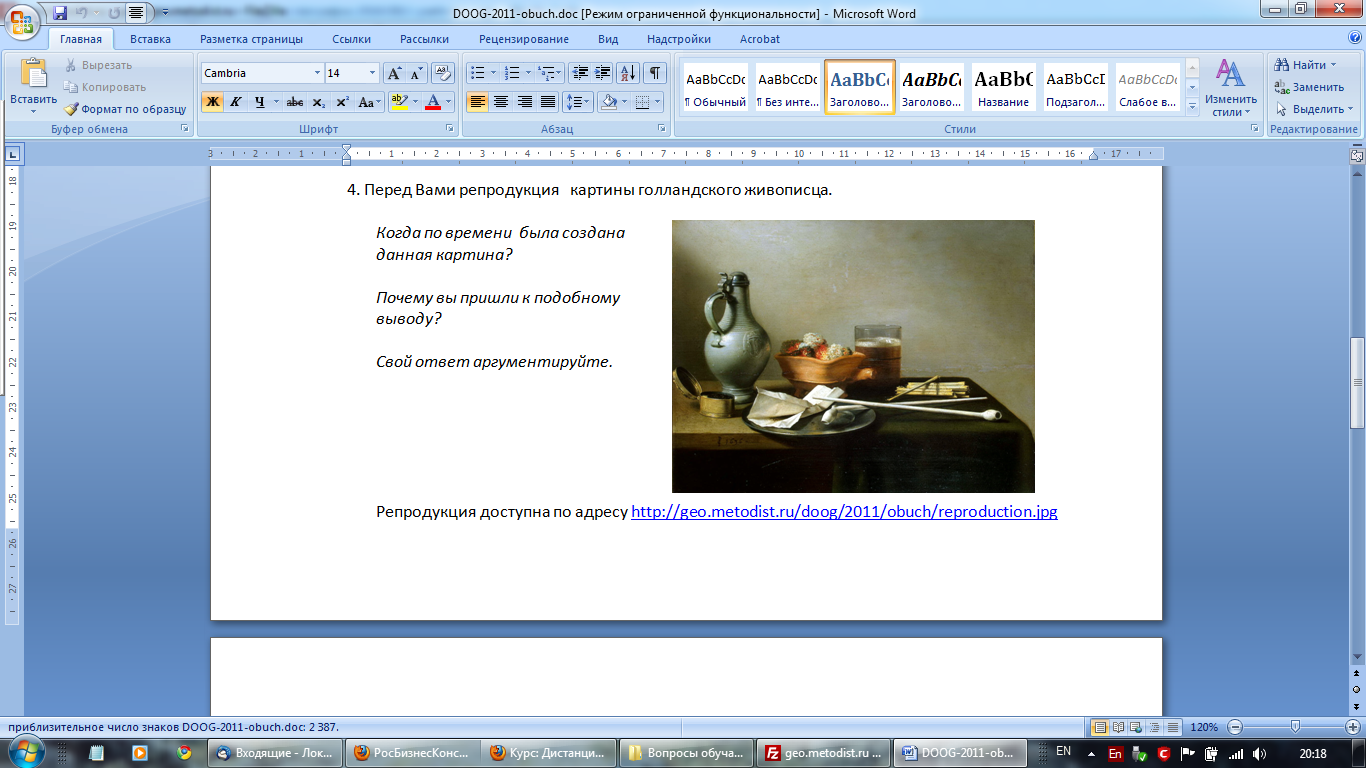 Почему вы пришли к подобному  выводу?Свой ответ аргументируйте.Репродукция доступна по адресу http://geo.metodist.ru/doog/2011/obuch/reproduction.jpg  5. Выполняя задания нашей олимпиады, читая материалы периодической печати, да и просто живя в этом мире,  мы понимаем, что одной из движущих сил его развития стала глобализация, благодаря которой этот мир становится  единым.Нарисуйте эмблему глобализации, как вы себе её представляете.Перечислите символы, которые вы включили в эмблему глобализации. Объясните, почему вы выделили именно эти символы?6. «Определите значение слов, и вы избавите человечество от половины его заблуждений», – обращался к нам Р. Декарт почти 400 лет назад и был абсолютно прав, потому что даже в научной литературе одни и те же термины* имеют неодинаковую трактовку и в разных контекстах могут приобретать разный смысл.Сформулируйте определение «международные организации», отражающее общую суть понятия, и указав его характерные, отличительные признаки. На примере одной из международных организаций покажите её роль и результаты деятельности  в современном глобальном мире.Критерии оценки ответов на вопросы обучающего тура.Ответ команды на каждый вопрос обучающего тура оценивается руководителем команды. Высший балл - 3, таким образом, максимальное количество баллов составляет 18. 
Такая система самовыставления оценки играет роль обратной связи, которая 
говорит о сложности заданий для учащихся, успешности ответа. 
Количество баллов указывается при составлении отчета о проведении 
обучающего тура.Ответ на первый вопрос должен содержать: во-первых, мысль о том, что процессы глобализации начались в древности. Во-вторых, на них, конечно же, повлияли  географические факторы: особенности Земли как планеты: её шарообразная форма, относительно небольшие размеры. Природные условия на большей части планеты пригодные для проживания человека. Различия, в первую очередь, природно-климатических, а позже и экономико-географических условий, неравномерное размещение природных ресурсов, что  привело к территориальному разделению труда, специализации стран, вызывающих  развитие и углубление взаимосвязей между ними.К географическим событиям относят, например, завоевательные походы древности, формирование международных торговых путей, Великие географические открытия и т.п. Ответ будет считаться абсолютно полным, если каждое утверждение аргументировано.2. Ответ на второй вопрос складывается из трёх составных частей: во-первых, надо указать язык, из которого в русский язык пришло каждое из данных слов; во-вторых, век, в котором это случилось (примерно); в-третьих, назвать причины, способствующие появлению этого слова в русском языке. В этом вам неоценимую помощь должен был оказать этимологический словарь. Ответ на вопрос будет неполным, если он не завершён выводом, в котором говорится о географии контактов наших предков. Большинство слов из списка пришло в русский язык из европейских языков: французского, немецкого, а также английского и голландского. В нашем списке, да и в русском языке есть слова, пришедшие из Азии (чай, карандаш), что свидетельствует о межцивилизационном положении России, а, следовательно, о её контактах, как на западе, так и на востоке. Отличительным свойством (характером) международных контактов наших предков являлось их разнообразие, т.е. проникновение во все сферы человеческой жизни (одежда, досуг, управление, экономика, техника).Это – Британская Ост-Индская компания. Ответ будет полным, если вы укажете: цель создания этой компании (осуществление торговых операций в Азии); время её существования (1600-1874)  и факты, подтверждающие общемировой характер этой компании (она получила право монопольной торговли со странами Индийского и Тихого океанов и одновременно осуществляла торговлю во владениях Великобритании по всему миру).   Примеры современных компаний, действие которых являются доказательством существования глобализации (любая ТНК, например, Кока-кола, Бритиш петролеум и др.) сделают ваш ответ полным.4. В ответе на четвёртый вопрос можно написать и точную дату создания картины (1636). Однако правильным ответом считается  указание века, в котором она могла быть создана (начиная с ХVI века). Ключевой элемент натюрморта, помогающий определить это – курительные трубки, использование которых в Европе началось только после открытия Нового Света, а в последующем - завоза из Америки в Старый Свет табака (во второй половине ХVI в.).5. Полный ответ на пятый вопрос состоит из двух частей:   нарисованной вами эмблемы глобализации и    обязательного объяснения выбора включённых в неё символов, объясняющих основные особенности процесса глобализации.6. В составленном вами определении должно быть указано ключевое слово – объединение (отражающее суть понятия «международные организации) и его характерные признаки:цели, международного значения, определяющие деятельность организации. Цели должны содействовать международному сотрудничеству в политической, экономической, культурной, научно-технической и других областях…;деятельность международного значения по достижению целей;члены объединения: государства или общественные ассоциации, группы, отдельные лица из различных государств (как минимум из двух).Если вы приведёте пример любой международной организации, то ответ будет полным.- практического тураИтак,  мы   все живём в современном глобальном мире, ежедневно, а порой и ежечасно ощущая  своих соседей  по планете - близких и далёких.1. Приведите   пять  примеров, свидетельствующих  о  процессах глобализации, которые затронули самые разные  сферы   вашей повседневной жизни и с которыми вы сталкиваетесь  постоянно независимо от того, живёте ли вы в маленьком  или большом городе, в посёлке или деревне   (до 10 баллов)2. На конкретном примере одной  транснациональной  компании, чью продукцию  (или услуги)  вы  систематически используете, необходимо  показать (доказать)  глобальность (транснациональность)  этой компании:             а)   место пребывания  штаб-квартиры компании (страна,                    город)   ( до  5 баллов);             б)   география  деятельности компании  (хронология                    распространения  в других регионах и странах,                   и  время появления в  вашей стране)  - 15 баллов ;             в)   причины широкой  транснациональной деятельности  этой                    компании  - до 15 баллов;             г)   стадии производственной деятельности  компании,                     осуществляющиеся на территории  России, (в вашей стране).                   Например,   разработка технологий,                                                 производство,                                                              хранение,                                                                       сбыт,                                                                             сервисное обслуживание и др.                                                                                  - до 15 баллов;             д)  плюсы и минусы  зарубежной  деятельности  компании для                   самой  компании и  для принимающей стороны - до 20 баллов;Поощрительные баллы начисляются:за творческий подход к выполнению работы  - до 10 баллов;за представление материала в виде картосхемы  или схемы - до 10 баллов;Таким образом, практический тур максимально оценивается в 100 баллов.Обращаем Ваше внимание, что максимальный объём работы (без учёта графических материалов) не должен превышать двух страниц текста (размер шрифта – 12, интервал -1).- конкурсного тураПонятия «глобальный», «глобализация», «глобализм» охватывают самые разнообразные  сферы  человеческой жизни… 1. Назовите, какие вы знаете глобальные природные явления?   В чём проявляются их особенности.     2. Одинаково ли их влияние в разных регионах земного шара?        Глобальные природные явления:             круговорот воды в природе,                     циркуляция атмосферы,                                движение литосферных плит,                                            течения в мировом океане.                                                              землетрясения, цунами,                                                                                 вулканизм,                                                                      экстремальные холодные зимы или сухое жаркое лето,                                                                                                                                        и т.д.Чаще всего – это обычные для природы явления.  В любой части Земли формы и особенности проявления похожи, вызывая  одни и те же следствия, но которые зависят от их силы.   Когда некоторые из них происходят в густонаселённых районах -  тогда они становятся  стихийными бедствиями, приносящими  разрушения и многочисленные человеческие жертвы (перед лицом природной стихии наиболее уязвимы развивающиеся страны).Масштабы проявления и последствий этих явлений и процессов  в разных регионах разные: прямое влияние может быть ограничено только тем регионом, в котором данное явление проявилось, но множество других регионов могут испытывать на себе косвенное влияние.Максимальное количество баллов – 15.Назовите  пять  слов, которые пришли в русский язык из других языков в течение последних 10 – 15 лет. Классифицируйте эти слова по сферам применения. Из каких языков они пришли в русский язык? Сделайте вывод о странах, являющихся сейчас  языковыми «законодателями мод» в разных сферах жизни. Полный ответ на данный вопрос должен включать 4 составные части: 1) собственно примеры  слов; 2) классификацию слов по сферам использования; 3) указание языка, из которого происходят слова; 4) вывод о странах, идущих в авангарде глобализации.Вывод: Запад, а именно англо-американский мир, является законодателем мод во всех процессах глобализации, следовательно, русский язык, как и другие языки мира, пополняется ставшими «интернациональными»  англо-американизмами. Среди социально-психологических причин, влияющих на процесс заимствования, можно назвать: 1) увеличение количества говорящих и знающих английский язык в России; 2) престижность английского слова по сравнению с русским (экспрессия новизны, подчеркивание высокого уровня информативности говорящего); 3) употребление англо-американизмов в речи авторитетных личностей во время популярных программ; 4)"коммуникативная актуальность понятия" и соответствующего ему слова. (По статье А. И. Дьякова «ПРИЧИНЫ ИНТЕНСИВНОГО ЗАИМСТВОВАНИЯ АНГЛИЦИЗМОВ В СОВРЕМЕННОМ РУССКОМ ЯЗЫКЕ». Язык и культура. - Новосибирск, 2003. - С. 35-43.)Максимальное количество баллов – 15.3. Вы знаете, что в последние годы много  иностранных компаний     организуют своё производство в России.  На их долю приходится  1/3      автомобилей, производимых в РФ.              1.  Какие выгоды от подобного производства получают иностранные                   компании и российская сторона?Почему  большая часть подобных предприятий размещена в       Ленинградской и Калининградской областях,    в Калужской области?Иностранные компании экономят:     на перевозках (перевозка комплектующих гораздо дешевле по сравнению с целым     авто),    на зарплате, налогах , энергии и т.д. Российская сторона  получает конкурентоспособную продукцию почти западного уровня, обеспечивает занятость  наших граждан, повышается квалификация рабочих,    государство получает средства за счёт налогов.      2. Большая часть иностранных предприятий размещена всего лишь в трех регионах России:  Ленинградская, Калужская и Калининградская области.     Выбор именно этих регионов объясняется тремя основными причинами:Выгодное экономико – географическое положениеА)  Ленинградская и Калининградская области располагают хорошо оборудованными морскими портами, приспособленными в т.ч. и для доставки комплектующих деталей и узлов из-за рубежа; они расположены близко к границе.Б) Все три области (особенно Калужская) удобно расположены по отношению к основной массе потребителей, сосредоточенных в значительной степени в Центральной России и прилегающих территориях. Названные регионы располагают хорошими производственными площадями (или же благоприятными возможностями для их создания) и хорошей (конечно, по российским «меркам») инфраструктурой (транспорт, связь и пр.).Регионы хорошо обеспечены квалифицированной (и готовой к обучению, повышению квалификации или переквалификации) рабочей силой.Максимальное количество баллов – 15.4. Вот меню обеда в школьной столовой:1-е блюдо: борщ московский2-е блюдо: макароны  с сосиской3-е блюдо: чай.С какого времени в России возможно существование подобного меню?Откуда в нашу страну попали  ингредиенты блюд   или  сами блюда, составляющие данное меню? Сделайте выводы о динамике вовлеченности нашей страны в процесс глобализации.Полный ответ на данный вопрос должен включать 3 составные части: 1) время, с которого в России возможно существование данного меню; 2) указание географических регионов или стран, откуда в Россию попали указанные продукты или ингредиенты блюд; 4) вывод о динамике, то есть изменении степени вовлеченности нашей страны в процесс глобализации.Данное меню могло быть составлено не ранее середины 19 века, так как именно в это время получил широкое распространение картофель – один из главных ингредиентов московского борща. Вывод: при анализе таблицы видно, что можно выделить два временных «пика» появления на территории Руси (России) указанных в вопросе продуктов и блюд: 1) эпоха Киевской Руси (свекла, капуста, лук, возможно – петрушка, происходящие из Средиземноморья) и  18 в. (томат, сельдерей, макароны, сосиски и колбаса). Отсюда можно сделать следующие предположения: во-первых, наши предки-славяне достаточно тесно взаимодействовали с населением Европы; во-вторых, интенсивность зарубежных контактов до 18 в. была невысока; 3) Петр 1, «прорубивший окно в Европу», вновь сделал европейский вектор развития России определяющим. Максимальное количество баллов – 15.5. Рассмотрите внимательно графики, отражающие развитие различных видов глобализации и назовите основные события, процессы, ставшими причинами их развития на определённых этапах развития истории человечества.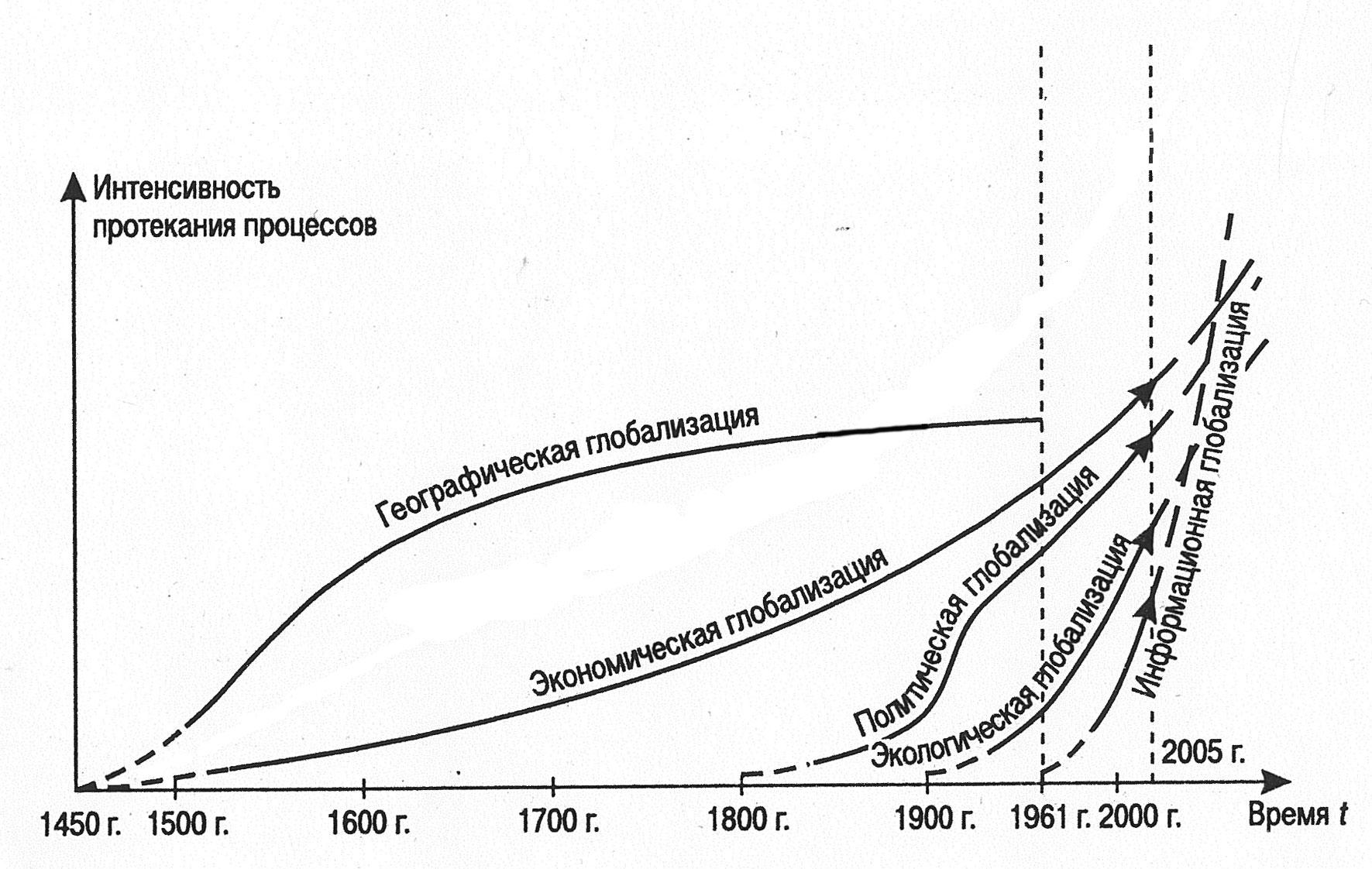 Ответ на вопрос с графиками различных аспектов глобализации (ДООГ 2011)Размышления над этим заданием помогает взглянуть на развитие различных сторон глобализации во времени. На рисунке представлены графики, условно отражающие ход исторического процесса становления целостных структур и связей, присущих мировому сообществу людей в различных сферах их жизни. В задании предлагалось назвать основные события, процессы, ставшие причинами развития различных видов глобализации.Ответ дан в двух видах: ТАБЛИЦА с краткими ответами и ТЕКСТ с более подробными пояснениями. Для проверки удобно использовать оба (правильных) варианта.ТАБЛИЦА с краткими ответамиТЕКСТ с более подробными пояснениями.Причина возникновения географической глобализации – Великие географические  открытия (конец XV в.), в результате которых, с одной стороны, раздвинулись пределы известного людям мира, а с другой – замкнулось пространство Земли, и тем самым открылась возможность установления связей со всеми народами и государствами.Знания о новых землях, их природном и человеческом потенциале, были использованы европейскими державами для захвата территорий как источников сырья и дешёвой рабочей силы. Производство новых товаров и накопление капиталов привело к  увеличению рынков сбыта – всё это послужило расширению мировой торговли, в ходе которой стал складываться мировой рынок. Начало формирования мирового рынка – инициировало экономическую глобализацию.Управление деятельностью национальных, транснациональных компаний,  международных финансовых и других организаций требовало выработки новой политики, построенной на общих для всех правилах. Такой политикой стала политика, построенная на основах демократии. Именно в начале ХIХ в. на выработку её основ повлияли: идеи свободы, равенства и братства, которые провозгласила Великая французская революция 1789 г.;принятие политических программ и конституций во многих европейских странах (после декларации независимости США 1776 г.)интернационализация рабочего движения (1847 г. – «Пролетарии всех стран объединяйтесь!»)становление независимых национальных государств в Латинской Америке;развитие пацифистских движений (после наполеоновских воин) и др.Началом политической глобализации считается всемирное распространение демократических основ построения общества.Резкий рост численности населения Земли, развитие индустриализации и увеличение городов привели к ситуации, когда природа стала терять способность к самовосстановлению. В 1930-е гг. В.И. Вернадский сделал принципиальный вывод о видоизменении облика Земли вследствие современных масштабов преобразовательной деятельности человека и предупреждал, что если общество не будет развиваться на разумных началах, согласуясь с естественными законами природы, то гибель всего живого на Земле неизбежна. Он же впервые ввёл в естествознание понятие «биоценоз планеты», имея в виду совокупность всех экологических систем и оказал значительное влияние на становление экологии как специальной научной дисциплины, особенно после того, как в 1926 г. Вышел его труд «Биосфера» и многие учёные стали широко использовать высказанные в нём идеи. Таким образом, экологическая глобализации началась с осознания экологических проблем, вызванных действием человека и координации международных усилий по их решению.Отправной точкой информационной глобализации стал первый полёт человека в космос (1961 г.), когда для распространения информации не осталось временных и пространственных барьеров общения между людьми независимо от места их нахождения. Освоение околоземного космического пространства оказало колоссальное влияние на развитие средств связи и передачи информации посредством радио, телевидения, телефона, интернета, что во многом способствовало развитию информационной революции.Максимальное количество баллов – 15.6. Если глобализация – объективный и неизбежный процесс развития человеческой цивилизации, то     можно ли его остановить?     Против ли глобализации антиглобалисты?      Какие цели преследуют антиглобалисты?       Какие последствия, проявления, результаты  их  не устраивают?1) Процессы глобализации остановить нельзя. Это объективный  и  необратимый  неизбежный процесс.Антиглобалистское движение возникло в 1994 году. Его идейным вдохновителем считается мексиканский революционер субкоманданте Маркос.Протестуют они -  против «неразумного» мирового экономического порядка, -  господства транснациональных корпораций и финансового рабства людей;-  мировой бедности    и увеличении неравенства;-  не устраивает ситуация, когда страны «большой восьмёрки»  (страны Западной    Европы, Япония и США), практически управляют всем миром, контролируют    мировые организации типа ООН, Всемирного Банка или МВФ;-  создают условия, при которых  многие «беднейшие страны»  попадают в   финансовую кабалу; -  не нравится, что западные правительства во главе с США явно и тайно   вмешиваются в дела других стран, устанавливают выгодные им режимы; Требуют  -  списания всех долгов стран    Третьего мира, -  прекращения экспансии      западных товаров на их рынки и     открытия западных рынков для    товаров      развивающихся стран, -  улучшения    положений рабочих на ТНК по всему миру;-   немедленного решения проблем голодающего третьего мира;Антиглобалисты не против глобализации, но против форм её проявления, за справедливый мир.Максимальное количество баллов – 15.	Тема ДООГ 2012 года: «Русские имена в географической науке». Задания и критерии проверки:- обучающего тураВопрос 1. Известные российские географы Лев Семёнович Берг и Борис Павлович Алисов в своих исследованиях и научных работах много внимания уделяли изучению климата, его классификации и изменению в пространстве и во времени.Б.П. Алисов разработал новую классификацию климатов Земли, основанную на различиях в динамике воздушных масс. Классификация климатов по Л.С. Бергу подготовлена на основе различий в характеристике ландшафтов. Расположение климатических поясов по территории Земли  доказывает наличие такой закономерности как зональность.	Перечислите типы климатов по Б.П. Алисову и Л.С. Бергу (в виде таблицы).      Приведите примеры нарушения данной географической закономерности, назвав конкретные территории.      Объясните причины, влияющие на различия климата на одной из конкретных территорий от климата климатического пояса или климатической области.      Проиллюстрируйте картосхемой, с указанием климатообразующих факторов.Критерии оценки ответа:1. Перечисление типов климатов в виде таблицы - 5 баллов
2. Приведены примеры нарушения географической зональности - 5 баллов
3. Приведен пример конкретной территории с объяснением причин азонального характера климата - 10 баллов.Максимальное количество баллов - 20.Вопрос 2. Думается, что в наших школьных учебниках географии недостаточно   представлены персоналии, сыгравшие особую роль в развитии географической науки.Имена,  каких учёных-исследователей, путешественников  вы считаете необходимым  упомянуть в ваших  школьных  учебниках   по географии.    Назовите тему в учебнике,  имя  учёного (аргументируйте свой выбор)  Представьте портрет и  краткую справку  (текст на 1/3 листа А4, 14 кегль, интервал 1,5), которой необходимо сопроводить имя ученого-исследователя, путешественника на страницах того учебника, в котором вы считаете важным, это имя упомянуть.Критерии оценки ответа:1. Фамилия, имя и отчество ученого - 5 баллов
2. В ответе содержится портрет ученого - 5 баллов
3. Краткая справка - до 10 балловМаксимальное количество баллов - 20.Вопрос 3. Выберите из списка географов, которым принадлежат приведенные ниже высказывания.На самом деле география изучает не столько реальную природу, экономику, население, сколько «топографию сознания».В отличие от описательной и познавательной науки география должна стать наукой конструктивной.Относительно скромная роль России в деградации биосферы и ее огромный пространственно-экологический потенциал являются важными геополитическими факторами, которые можно и нужно использовать для упрочнения позиций новой России.Всегда считалось, что главным мотивом к перемене места жительства было стремление людей улучшить условия своей жизни. Однако новые явления, обнаруженные исследователями в 1970-х годах, показали, что результаты миграции по территории страны существенно зависят не только от уровня и условий жизни, но и от изменения числа рабочих мест, а оно в свою очередь зависит от естественного прироста населения.Большинство российских городов располагается в наиболее освоенной и плотно заселенной части России. Они стремятся, во-первых, равномерно охватить всю эту обширную территорию, а во-вторых – объединиться в крупные города и городские агломерации.Географы:      Иннокентий Петрович Герасимов, 
                        Николай Николаевич Клюев, 
                       Жанна Антоновна Зайончковская, 
                       Владимир Михайлович Котляков, 
                       Георгий Михайлович Лаппо, 
                       Юрий Александрович  Веденин.Критерии оценки ответа:Правильное сопоставление ученого и его высказывания - 4 балла.Максимальное количество баллов - 20.Вопрос 4. Самое большое количество географических объектов, названных именами русских учёных и путешественников можно увидеть на карте Евразии.Укажите, какой материк может соперничать с Евразией по этому показателю?Заполните таблицу:- назовите не менее 10 географических объектов этого материка, носящих имена русских учёных и путешественников;- впишите их фамилии, имена и отчества;- укажите профессию каждого из них или область их научных интересов.                                    Материк _________________________                                          ТаблицаКритерии оценки ответа:На втором месте по количеству географических объектов, названных именами русских учёных и путешественников, стоит Антарктида.При заполнении таблицы необходимо заполнить все её графы, в том числе указать источники, из которых взята информация.Оценивание ответа: за правильное определение материка – 2 балла; за правильное заполнение каждой ячейки  таблицы – по 0,5 балла. Максимальное количество баллов за этот ответ – 22.Вопрос 5. Представьте, что вы – группа молодых учёных-географов. Перед вами поставили задачу: используя свои географические знания, изучив материалы периодической печати (см. ниже), выявить мировые тенденции изменения использования различных источников энергии на 25 лет вперёд. Свой прогноз аргументируйте.Словить светило
Бесплатное электричество гарантируется … на 25 летВ городе Новочебоксарске в Чувашии завершается строительство крупнейшего в Европе предприятия по производству фотоэлектрических модулей. Говоря проще – завода солнечных батарей.Солнечные батареи в российском быту пока диковинка, а вот в Европе и на Ближнем Востоке на них огромный спрос. Солнце, как бесплатный источник энергии, хотят использовать миллионы: жители дворцов и хижин, владельцы отелей, яхт и булочных — словом, все, кто хочет экономить на электричестве. Рачительные немцы подсчитали, что к 2020 году 1 кВт электроэнергии, полученной благодаря солнцу, будет стоить всего 5-6 центов. То есть полтора рубля!Каждому по солнцу. На Западе считают, что эпоха доминирования большой энергетики подходит к концу – у неё нет возможностей для снижения стоимости энергии. Сегодня начинается эра малой энергетики, которая использует автономные источники энергии: солнце и ветер. Уже в начале 2012 г. Новочебоксарский завод планирует выдать первую нанопродукцию. Их можно использовать даже для облицовки фасадов. Ни снег, ни град, ни падение температуры до −40˚С им не страшны. Батарея держит удар в 50 кг, так что даже не всякий брошенный камень сможет её повредить. Гарантийный срок эксплуатации – 25 лет. В отличие от «ветряка» тонкоплёночной батарее не требуется техническое обслуживание, ведь деталей, которые могут износиться, нет.Где взять энергию?
Мир в раздумьях, чем топитьЭксперты Международного энергетического агентства вслед за специалистами из международного агентства по атомной энергии прогнозируют: рост числа атомных станций продолжится. Доля атомной энергетики в мировой выработке электроэнергии вырастет до 2035 г. на 70%.Об отказе от атомной энергетики после аварии на АЭС «Фукусима» заявляли только правительства Швейцарии и Германии.В Германии доля атомной энергетики составляет 20% от общей выработки электроэнергии, восполнить недостаток с помощью альтернативных источников не получится. Что они выберут? Газ?Если речь идёт об увеличении использования угля, то следует помнить, что Европейский союз взял обязательства снизить выбросы парникового газа к 2020 г. на 20% по сравнению с 1990-м, и активный ввод мощностей, работающих на угле, не позволит этого сделать. Если говорить об увеличении доли газа, то тогда придётся открыто признавать ещё большую зависимость от поставок энергоносителей из России, что тоже является существенным вопросом для всего ЕС».Помимо экономического аспекта очень важен и экологический момент. Но как раз АЭС, если они надёжно защищены, не дают никаких выбросов, в отличие от традиционных источников энергии». Пока же Германия покупает часть электроэнергии … с соседних французских атомных станций.Критерии оценки ответа: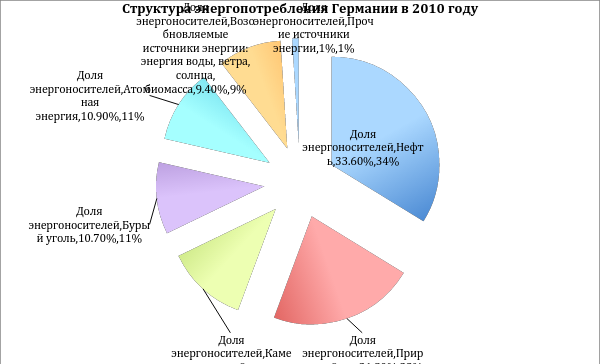 Опираясь на материалы печати, приведённые в вопросе, можно выявить следующие мировые тенденции изменения использования различных источников энергии:1. Увеличение доли атомной энергии («…рост числа атомных станций продолжится. Доля атомной энергетики в мировой выработке электроэнергии вырастет до 2035 г. на 70%.»). Если возрастёт доля атомной энергетики, то соответственно должны сократиться доли других источников энергии.2. Уменьшение доли традиционных видов топлива (нефти, газа, угля) в структуре энергопотребления («Если речь идёт об увеличении использования угля, то следует помнить, что Европейский союз взял обязательства снизить выбросы парникового газа к 2020 г. на 20% по сравнению с 1990-м, и активный ввод мощностей, работающих на угле, не позволит этого сделать. Если говорить об увеличении доли газа, то тогда придётся открыто признавать ещё большую зависимость от поставок энергоносителей из России, что тоже является существенным вопросом для всего ЕС»).3. Возрастание доли альтернативных источников энергии («Сегодня начинается эра малой энергетики, которая использует автономные источники энергии: солнце и ветер»).Оценивание ответа: за каждую правильно выявленную тенденцию – по 3 балла, за аргументацию каждой тенденции – по 3 балла. Максимальное количество баллов – 18.- практического тураОпределение географических координат с помощью гномонаДолгое время география была наукой описательной. Путевые заметки отважных путешественников и торговцев стали основой развития науки. Однако одним из самых важных применений географической науки стали практические исследования. Попробуем и мы по примеру отважных путешественников провести свое исследование - определить координаты своего местоположения, не с помощью современных приборов (GPS или ГЛОНАСС), а методом, приближенным к прошедшим эпохам.Для этого надо: 1. выявить время истинного полдня, 2. отметить высоту солнца во время истинного полдня, 3. вычислить широту и долготу места.Итак тема практического тура: определение географических координат с помощью гномона.Оборудованиегномон - шест высотой примерно 1 метр (от поверхности до верхней точки),таблица склонения Солнца в течение года,часы с установленным временем по Гринвичу,небольшие колышки, на которых удобно отметить время наблюдения за тенью,угломерный инструмент для определения высоты Солнца над горизонтом (если необходим),номограмма определения географической широты (можно скачать по адресу http://geo.metodist.ru//doog/2012/nomogramma.pngОпределенияПолдень истинный - момент верхней кульминации солнца, прохождения через меридиан.Гно́мон (др.-греч. γνώμων — указатель) — древнейший астрономический инструмент, вертикальный предмет (стела, колонна, шест), позволяющий по наименьшей длине его тени (в полдень) определить угловую высоту солнца. Кратчайшая тень указывает и направление истинного меридиана. Номограмма - график, позволяющий определить результат вычислений графическим путем, без дополнительных расчетов, с помощью специальных таблиц.Ход работы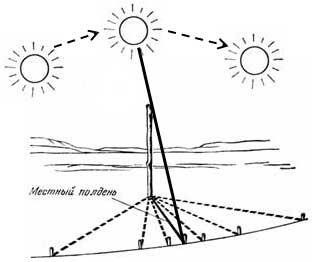 Определяем время истинного полдня. Выбираем ровную площадку для установки гномона. На эту площадку не должна падать тень от соседних зданий и сооружений (например, забора). Устанавливаем строго вертикально гномон, используя отвес. Наблюдения лучше проводить в два дня. В первый день лучше проводить наблюдение через большие промежутки времени, например, через каждый час. Положение тени гномона желательно отмечать колышками, на которых отмечено время. В первый день наблюдений мы должны выявить отрезок времени, когда тень гномона должна иметь наименьшую длину. Во второй день наблюдения лучше проводить в этот отрезок времени, когда тень гномона должна иметь наименьшую длину (мы этот промежуток времени определили в первый день наблюдений), но чаще отмечать передвижение тени колышками (например, каждые 10 минут). На одном из колышков, который отметит самую короткую тень от гномона, обозначьте время истинного полдня по Гринвичу. Также, обязательно измерьте длину самой короткой тени. Первый и второй дни наблюдений могут быть разнесены, т.е. не обязательно следовать друг за другом.Определить географическую широту можно двумя способами.Установить угловую высоту солнца (в градусах) для последующих расчетов можно по-разному:провести наблюдение с помощью угломерного инструмента. ВНИМАНИЕ! Помните о технике безопасности при наблюдении за Cолнцем!решить прямоугольный треугольник по двум катетам, один из которых является гномоном, а другой – тенью гномона.Провести наблюдения времени заката и восхода солнца и расчёты с помощью номограммы.Расчет географической широты производится следующим образом. Мы знаем, что в дни равноденствия (21 марта и 23 сентября) высота солнца в истинный полдень = 900 – широта места (φ). Однако, орбита Земли не является идеальной окружностью и наша планета движется по орбите с разной скоростью. Поэтому нам необходимо учитывать склонение Солнца в течение года. Склонение Солнца мы возьмем из таблицы, которая приложена к заданию. Высота Солнца над горизонтом в истинный полдень (h) = склонение Солнца (δ) + (900 – широта места (φ)), т.е. h= δ+(900- φ). Из этой формулы легко посчитать φ, т.е. широту места.Время истинного полдня нам понадобится и для того, чтобы определить географическую долготу. Нам необходимо определить временную разницу между полднем на гринвичском меридиане и на том меридиане, где проводит наблюдение команда. Конечно, у путешественников всегда были с собой точные часы – хронометры, время на которых было выставлено по какому-либо меридиану (Гринвичскому, Парижскому или Нью-Йоркскому). В качестве аналога подобного хронометра можно использовать данные сайта http://www.time100.ru/gmt.html, где мы узнаем точное время по Гринвичу.Итак, каковы же географические координаты местоположения команды согласно проведенным наблюдениям и расчетам? Сопоставьте результаты вашей работы и с данными, которые можно получить современными способами. Описание результатов наблюдений (отчет)Описание своей работы команда может представить в форме иллюстрированного текста (форматы .doc, .docx или .odt) или презентации (форматы .ppt, .pptx или .odp), заархивировав документ в формат .zip. Имя zip-архива "id XXX practika", где XXX – ID (номер) команды.Отчеты команда оформляет в виде вложения к сообщению форума по адресу http://geo-edu.ru/mod/forum/view.php?id=156 Сроки практического тура 14 февраля – 8 апреля.Оценка отчета команды:Четкое, логичное выделение в отчете всех этапов работы – 10 баллов,Краткое описание каждого этапа работы – 20 баллов,Иллюстрация каждого этапа наблюдений фотографиями, которые демонстрируют суть работы – 20 баллов,Произведенные расчеты, их последовательность – 20 баллов,Сопоставление полученных координат в ходе наблюдений с координатами, которые получены с помощью выбранных командой современных способов – 10 баллов, Ваши впечатления о работе команды в практическом туре. Какие аспекты в работе членов команды выходили за рамки задания, какие признаки самостоятельности, творческого подхода учащихся к работе можно отметить? Какие собственные находки членов команды следует выделить при выполнении задания? Не более 0.5 страницы. – 20 баллов.Таблица склонения Солнца в течение года
(средние значения за 4- летний цикл) 
Знак  (+) означает, что Солнце севернее (выше) небесного экватора, а знак  (-) –южнее ( ниже).Номограмма определения географической широты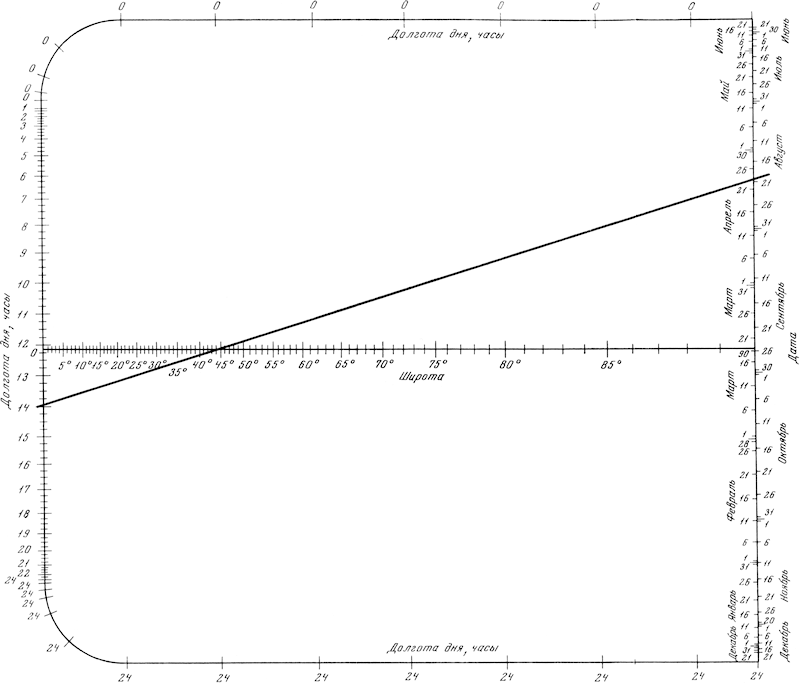 - конкурсного тураВопрос 1.В 1883 году вышло в свет сочинение основоположника генетического почвоведения Василия Васильевича Докучаев «Русский чернозём», в котором были детально рассмотрены: область распространения, способ происхождения, химический состав чернозёма, принципы классификации и методы исследования этого типа почв. Восьмая глава этой работы названа «Происхождение растительно-наземных почв». Какие же гипотезы образования чернозёма в этой главе рассматривает Василий Васильевич? Какой гипотезы придерживался Докучаев в своём исследовании? Какая их этих гипотез отвечает современному взгляду в науке? Используя карты атласа (физическую, тектоническую, новейших тектонических движений, геологическую, почвенную), приведите доводы в пользу растительно-наземной гипотезы образования чернозёма.«Русский чернозём», статья в газете «География», см. http://geo.1september.ru/2007/11/40.htm, http://geo.1september.ru/2007/12/37.htm, http://geo.1september.ru/2007/13/41.htm. Критерии оценки ответаВ ответе команды должны упоминаться три гипотезы образования черноземов происхождения чернозема:•	водная, •	болотная, •	растительно-наземная.
До 2 баллов.Василий Васильевич придерживался растительно-наземной гипотезы. До 2 баллов.В ответе говориться, что в науке развитие получила лишь растительно-наземная гипотеза. До 2 баллов.Анализ картографических материалов позволяет сделать следующие выводы:•	Чернозем распространяется  не только на низинных территориях между Кумо-Манычской впадиной и Азовским морем, но и на возвышенностях (например, в южной и юго-восточной части Среднерусской возвышенности). Это свидетельствует против водной и болотной гипотез.•	Возраст черноземов составляет от 1200 до примерно пяти тысяч лет. За это время южная часть Русской платформы не претерпевала значительных поднятий, и черноземы формировались вне морей.•	Отложения древних морей (например, юрские глины) не могли повлиять на образование черноземов, так как распространены севернее.Отражение в ответе команды вышеупомянутых доводов – до 14 баллов.Максимальное количество баллов за вопрос - 20.Вопрос 2.Установите соответствие между именами  географов, путешественников, исследователей и заголовками, которыми  могли бы начинать их  жизнеописания.Географы, путешественники, исследователи:1. Фердинанд Петрович Врангель2. Петр Кузьмич Козлов3. Иван Федорович Крузенштерн4. Федор Петрович Литке5. Михаил Васильевич ПевцовЗаголовки жизнеописаний:А. Исследователь природы и человека Центральной АзииБ. Российский МагелланВ. Мореплаватель, правитель, директор, министрГ. Руководитель трех экспедиций в Центральную Азию и автор нового способа определения географической широтыД. Первый вице-президент Русского географического обществаРаскройте смысл одного из заголовков (по вашему выбору), написав  эссе объемом не более ½ страницы и раскрывающее  смысл всех слов и выражений в заголовке.Критерии оценки ответа1. За каждое верно установленное соответствие присваивается 2 балла.1 – В2 – А3 – Б4 – Д5 – ГВсего: до 10 баллов.2. За эссе, удовлетворяющее обозначенным критериям (объем ½ страницы, раскрывается смысл всех слов и выражений, вынесенных в заголовок), присваивается до 10 баллов.Максимальное количество баллов за вопрос - 20. Вопрос 3.Директор института демографии, известный российский учёный – демограф и экономист Анатолий  Григорьевич  Вишневский считает, что низкая рождаемость, недостаточная  для простого воспроизводства населения является неизбежной нормой для всех развитых стран мира, включая Россию.	Последняя перепись населения (октябрь 2010) показала, что за 8 лет, с 2002года страна потеряла 2,2 млн. человек.	Учёные-демографы из ООН составили прогноз изменения населённости стран во времени в виде  карты вымирания стран, взяв за основу расчёта коэффициент воспроизводства населения (КВН). В соответствии с этим прогнозом Россия к концу третьего тысячелетия перестанет существовать как страна вместе с такими странами как Япония, Германия, Италия и Испания.Назовите основные  причины (не менее 3) и объясните их влияние на убывание населения этих стран, включая Россию.Предложите перечень конкретных решений, направленных на ликвидацию так называемого «российского креста» и увеличение естественного прироста населения в нашей стране.Приведите примеры субъектов   РФ, для которых характерно увеличение (уменьшение) количества населения. Объясните причины.Критерии оценки ответаЗа аргументированный ответ на вопросы задания присваивается:вопрос – до 6 баллов,вопрос – до 7 баллов,вопрос – до 7 баллов.Максимальное количество баллов за вопрос - 20.Вопрос 4. Общеизвестно, что «Генуэзец Христофор Колумб во главе испанской экспедиции для поиска кратчайшего морского пути в Индию пересек Атлантический океан, открыл Саргассово море и достиг острова Самана, а позже — других Багамских островов, Кубы, Гаити*».
*Из хронологии географических открытийС тех пор 12 октября 1492 г. - официальная дата открытия Америки, Нового Света.А до этого  события  жителям Старого Света   Америка – Новый Свет не была  известна???  Между жителями Старого и Нового  Света не было никаких взаимосвязей, взаимоотношений???Приведите не менее двух фактов, которые бы свидетельствовали о  том, что в Старом свете гораздо раньше, до Христофора Колумба, знали о Земле за океаном, а между жителями  Старого и Нового Света существовали взаимосвязи. Какие географические особенности, свидетельства  материальной или духовной культуры подтверждают  правильность   Ваших выводов?Критерии оценки ответаЗа аргументированный ответ на вопросы задания присваивается:Полное описание каждой гипотезы – до 10 баллов:описание факта – до 4 баллов,описание географических особенностей, способствовавших контактам между жителями Старого и Нового Света – до 3 баллов,описание фактов материальной или духовной культуры, свидетельствующих в пользу таких контактов – до 3 баллов.Полное описание двух фактов  (гипотез) – до 20 баллов.Максимальное количество баллов за вопрос - 20.Вопрос 5.Географические  факты, явления  и  процессы интересовали не только  путешественников, учёных, исследователей, но часто писателей и поэтов.Предлагаем вашему вниманию стихотворение русского поэта и переводчика БЕНЕДИКТОВА Владимира Григорьевича:Одеты  ризою  туманов
И  льдом заоблачной зимы,
В  рядах,  как войско  великанов,
Стоят державные  холмы.
Привет  мой  вам,  столпы  созданья, 
Нерукотворная  краса,
Земли  могучие восстанья.
Побеги  праха в  небеса!
Здесь  с  цепи  тяготенья
Земная  масса  сорвалась
И,  как  в порыве  вдохновенья,
С  кипящей  думой   отторженья
В  отчизну  молний  унеслась;
Рванулась  выше… но  открыла
Немую вечность  впереди.
Чело  от  ужаса  застыло,
А  пламя  спряталось  в  груди.
И  вот,  на  тучах  отдыхая,
Висит  громада  вековая.
Чужая  долу  и  звездам.     1.  О каком географическом  процессе  идёт речь?     2.  Правильно с географической точки зрения передаётся суть этого процесса? Дайте  краткое описание  процесса, о котором идёт  речь  с использованием географических  понятий  и терминов.Приведите другой пример поэтического описания географического      процесса или явления.Критерии оценки ответаНазвание географического процесса – до 3 баллов,Описание сути процесса – до 10 баллов,Пример поэтического описания географического процесса или явления – до 8 баллов.Максимальное количество баллов за вопрос - 20.Тема ДООГ 2013 года: «Карта - символ коммуникации». Задания и критерии проверки:- обучающего тураВопрос 1 (10 баллов). «Карта» и «картина» - однокоренные слова, произошедшие от греч. χάρτης - «бумага». Однако между ними много различий. Укажите как можно больше отличий между картиной, на которой изображен ландшафт местности и географической картой этой же территории. Критерии оценивания. За каждое отличие географической карты от   картины – 1 балл. Среди таких   отличий нужно назвать такие важнейшие признаки географической   карты, как: 1) изображение местности условными знаками; 2) возможность определить расстояния между объектами при помощи     масштаба; 3) возможность узнать дополнительную информацию об изображенных   объектах; 4) возможность всегда определить стороны горизонта и местоположение   объекта     на поверхности Земли и относительно других объектов;  5) возможность узнать не только о том, что находится на земной    поверхности, но и    о том, что расположено  в недрах  и т.д.Вопрос 2 (10 баллов).Всякая территория обладает географическим своеобразием. Это своеобразие можно показать рисунком, картой, словесным художественным или публицистическим описанием. В 1856 г. по всем губерниям  Российской Империи был выпущен набор необычных географических  карточек. На каждом листе, помимо самой карты губернии, приводилась  разнообразная  информация о её природе, населении, хозяйстве… Рассмотрите приведённый ниже пример таких карточек по Костромской губернии  (остальные карточки смотрите по адресу http://www.runivers.ru/gal/gub.php).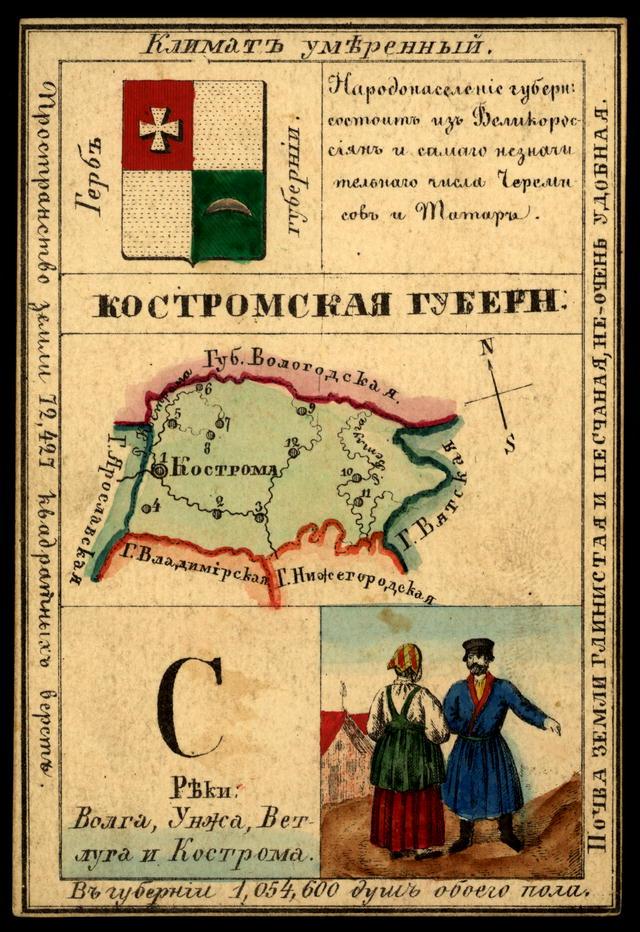 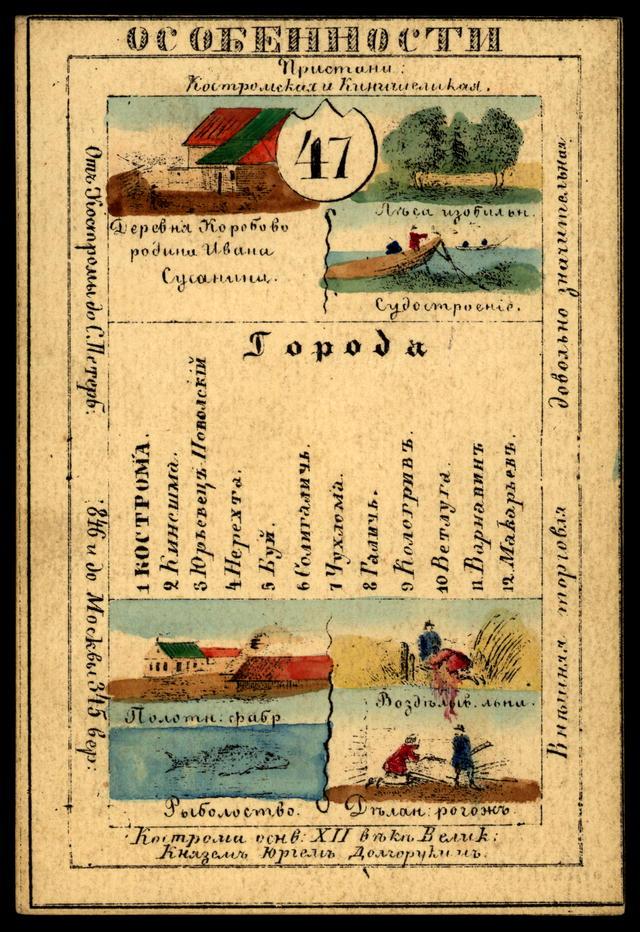 Создайте по такому же принципу современный географический образ субъекта Федерации, в котором вы живёте, или района вашего проживания, вашей малой родины  Форматы принимаемых работ: презентации (ppt, pptx, odp), иллюстрированные тексты (doc, docx, odt, pdf), графические файлы (jpg, jpeg, в том числе отсканированные рисунки).Критерии оценивания. При оценивании данного вопроса следует учитывать полноту информации  (основные вопросы типовой характеристики       территории - 3 балла);отражение в содержании современных реалий – 5 баллов; оригинальность оформления – 2 балла.Вопрос 3 (10 баллов). "Карта важнее текста, так как говорит нередко гораздо ярче, 
наглядней и лаконичней самого лучшего текста."          Семёнов Тянь-Шанский                                                                                              "От карты всякое географическое исследование исходит и к карте приходит, с карты начинается и картой кончается".                        Н.Н. БаранскийЭти высказывания известных учёных - географов свидетельствуют о том значении, которое они придавали   географической карте  как источнику информации.Но карта не только 1) источник информации, но и 2) средство коммуникации*.Приведите не менее 5 примеров иллюстрирующих не только информационные, но и коммуникативные свойства карты.Критерии оценивания: В приводимых примерах  участникам ДООГ  важно  продемонстрировать понимание различий между информационными и коммуникативными свойствами карты. Каждый пример – 2  балла *Коммуникация  (Communication,  от лат. Communico - делаю общим)  - в широком смысле - обмен информацией между людьми через посредство общей системы символов.	Вопрос 4 (10 баллов). Памятники сооружают для увековечения событий, людей, объектов, чтобы помнить  историю  страны,  сохранять культурные ценности. В мире существуют памятники, на которых изображены географические карты. Найдите изображения не менее двух памятников, где бы чётко был виден фрагмент карты и напишите:а) кому или чему посвящен памятник (1 балл); б) где установлен памятник (1 балл);в) в связи,  с каким событием установлен памятник (1 балл);г) что   символизирует  показанная на памятнике карта (2 балла).Вопрос 5 (10 баллов).Работая в строительстве, на транспорте, будучи военным или просто путешественником и туристом важно знать номенклатуру и уметь работать с топографическими картами  различного масштаба. Определите масштаб топографической карты по ее номенклатуре и заполните таблицу.Какие из указанных карт относятся к среднемасштабным?Назовите номенклатуру и масштаб планов, в которых:1 см. на плане соответствует 50 м. на местности,1 см. на плане соответствует 20 м. на местности.Назовите номенклатуру карты масштаба 1: 1000 000, в пределах которой находится Ваш населенный пункт, и перечислите другие наиболее крупные географические объекты.Критерии оценивания. 1.Какие из указанных карт относятся к среднемасштабным? №2,3 (1 балл) 3.    Назовите номенклатуру и масштаб планов, в которых    (1 балл)  1 см на плане соответствует 50 м на местности  N-37-144-(256); 1:50001 см на плане соответствует 20 м на местности N-37-144-(256-в); 1:2000 4.Назовите номенклатуру карты масштаба 1: 1000 000, в пределах которой находится Ваш населенный пункт, и перечислите другие наиболее крупные географические объекты. Номенклатура должна содержать одну букву и одну цифру (1 балл)Вопрос 6 (10 баллов). 	При составлении тематических карт большое значение  имеет обработка статистических данных  и отражение   выявленной динамики изменения процессов  в виде графиков, диаграмм  и отражение их на картах.	Известно, что в настоящее время более 50%  регионов РФ имеют отрицательный показатель естественного  прироста населения. В 1990 году перед распадом СССР на регионы России с отрицательным естественным приростом приходилось всего 25%.	Используя статистические показатели, покажите динамику естественного прироста населения в вашем субъекте федерации в виде серии картодиаграмм и графиков, начиная с 2005 года.	Сравните с изменениями показателей естественного прироста в России в целом за этот же период. Объясните причины сходства или различия. Назовите причины, оказывающие влияние на естественный прирост населения в вашем  субъекте федерации.Критерии оценивания:1. Построение картодиаграммы, гистограммы или графика, отражающего динамику естественного прироста населения в субъекте Федерации  с 2005 года по настоящее время – 3 балла.2. Построение картодиаграммы, гистограммы или графика, отражающего динамику естественного прироста населения в России  с 2005 года по настоящее время – 3 балла.3. Сравнение показателей России и субъекта Федерации, выявление причин сходства или различия – 2 балла.4. Указание одной или нескольких причин, оказывающих влияние на естественный прирост населения в субъекте Федерации – 2 балла.- практического тураГеографический образ – совокупность ярких 
характерных сосредоточенных знаков, 
символов, ключевых представлений, 
описывающих какие-либо реалии пространства.Д. Н. ЗамятинКарта – необходимый инструмент для создания географического образа территории. При упоминании той или иной территории у географа возникают ассоциации связанные, в первую очередь, с конкретными объектами, например: Курская область – Курская магнитная аномалия, Курская дуга;          Иркутская область - Байкал, Байкальский ЦБК, ГЭС, выплавка  алюминия;          Красноярский край – Красноярская ГЭС, заповедник «Столбы»;                                 п-ов Ямал – месторождение газа и т.д.Однако, географический образ территории – это нечто гораздо более цельное, определяющее неповторимость  и своеобразие места, где переплетаются  традиции и современность. Цель практического тура – силами участников олимпиады создать  карту нашей страны, где каждая команда представит свою территорию (область, район, город, посёлок...), создав географический образ вашей малой Родины. Кто как не местные жители лучше и конкретнее могут рассказать об истории, современном состоянии и развитии территории, природных или культурных достопримечательностях, людях, прославивших её. Вполне вероятно, это будет образ не совсем привычный или может быть малоизвестный широкому кругу людей. А может быть, в хорошо известных географических объектах вы сумеете показать нечто особенное, о чём не подозревают многочисленные гости, туристы, а может быть и сами жители вашего края...Итак, практический тур состоит из 3 этапов, каждый из которых оценивается:Текстовое  описание территории (района, области, края, республики - по вашему выбору). Сделайте описание территории. Стиль  изложения определите сами. Подкрепите ваши описания примерами географических объектов (не менее пяти). Оформите  текст  в форме документа Google Docs. Данный текст может включать иллюстрации, а также подпись (название команды, ID, имя руководителя, название населённого пункта, субъекта РФ)Общий объём – не более 2 страниц.Дайте  описание каждого из географических объектов (не менее пяти), которые вы упомянули в общем описании территории. Это могут быть природные, хозяйственные, исторические, культурные объекты, которые, по вашему мнению, формируют современный географический образ вашей территории. Оформите описание в форме документа Google Docs (иллюстрированного текста или презентации). Включите информацию о команде (название команды, ID, имя руководителя, название населённого пункта, субъекта РФ).Общий объём – не более 1 страницы для каждого объекта  или  презентация (3-5 слайдов для каждого объекта).Создайте собственную карту в сервисе Карты Google, отметив на ней каждый из описанных объектов. 

В поле «Название карты» следует ввести название региона. Например, Московский столичный регион или Омская область.
В поле «Описание карты» необходимо ввести (минимальная часть):
- название команды, ID команды, руководитель команды, название населённый пункт, субъект РФ;
- работа выполнена в рамках практического тура Дистанционной обучающей олимпиады по географии.

Карта должна содержать метки не менее пяти объектов (точечных, линейных или площадных по выбору команды).
В метке каждого объекта должны быть:ссылка на описание объекта в формате Google Docs,ссылка на описание территории в формате Google Docs,подпись: название команды, ID, имя руководителя, название населённого пункта, субъекта РФ.После оформления карты, экспортируйте данные в файл формата kml и присоедините его к отчёту. Имя файла practika-000.kml, где 000 – ID (номер команды).Содержание отчётаСсылка на карту. Необходимо разместить по адресу https://docs.google.com/forms/d/12W94r3w3CafloSox9Z7e3aPfGrr1VlFdTmM5RF29VjQ/viewform Файл формата kml, пожалуйста, загрузите по адресу http://geo-edu.ru/mod/assignment/view.php?id=197 
Имя файла practika-000.kml, где 000 – ID (номер команды).Сроки выполнения заданияС 26 февраля до 24.00 (мск) 24 марта.Критерии оценки практического заданияОбщее описание территории – до 20 баллов. Описание каждого из объектов  - до 10 баллов. Оценивается соответствие описания объектов общему описанию территории. Общее количество баллов не может превышать 50.Корректность оформления работы (технические требования): наличие карты с метками объектов, наличие ссылок в метках объектов на описание объектов в сервисе Google Docs – до 20 баллов.Творческий подход к выполнению задания – до 10 баллов.Общее количество баллов за практический  - конкурсного тураОтветы на вопросы не дают абсолютно полного эталона ответа. Именно поэтому в критериях отмечены максимальные баллы, а в остальном же действуют субъективные критерии, т.е. насколько члены команды, проверяющей работу, считают ответы полными и аргументированными. Каждый из шести вопросов оценивается до 15 баллов (итого – 90 баллов).Дополнительные баллы (до 10 баллов) присуждаются, если в своих ответах команд демонстрируют:- умение понятно и лаконично передать суть ответа, - грамотную пунктуацию и орфографию,- оригинальные решения при ответе на вопросы.Штрафные баллы начисляются в случае превышения объёма работы свыше шести страниц текста (5 баллов, начисляются проверяющей командой), а также за опоздание представления работы (5 баллов, начисляются организаторами ДООГ-2013).Максимальное количество баллов при оценке ответов на вопросы конкурсного тура – 100 (6 вопросов по 15 баллов максимум = 90 + 10 дополнительные баллы).Вопрос 1       Ещё в те далёкие времена, когда люди совершали короткие или дальние путешествия, появилась необходимость рассказать   о них, оставить свои впечатления и открытия потомкам…  Так появилась знаково-символическая система  (условные знаки)  предъявления информации – карта.Итак, вам необходимо написать короткий связный текст – описание вашего воображаемого маршрута (из дома в школу, по улице вашего посёлка, города,  экскурсионный и т.д.), включающий 7-10 объектов, к которому приложить  его графическую интерпретацию с помощью созданных вами же условных знаков.        Учтите, что при проверке этого задания,  участники другой команды должны будут сопоставить словесное описание маршрута, полнота изображения  которого  будет зависеть от качества предложенных вами условных знаков и  правильного их изображения на листе бумаги.      Критерии оцениванияНаличие текста – описания маршрута – 1 б.Графическая интерпретация описываемого маршрута –2 б.Соответствие текста его графической интерпретации – 5 б.Связность текста  (не набор предложений, а рассказ) – 3 б.Текст и графическая интерпретация включают 7 – 10 объектов – 1 б.Наличие в графической интерпретации:               расшифровки условных знаков – 1 б.               масштаба - 1 б.               указателя направлений -  1б.  Итого:   до 15 балловВопрос 2  По приведенному  фрагменту  карты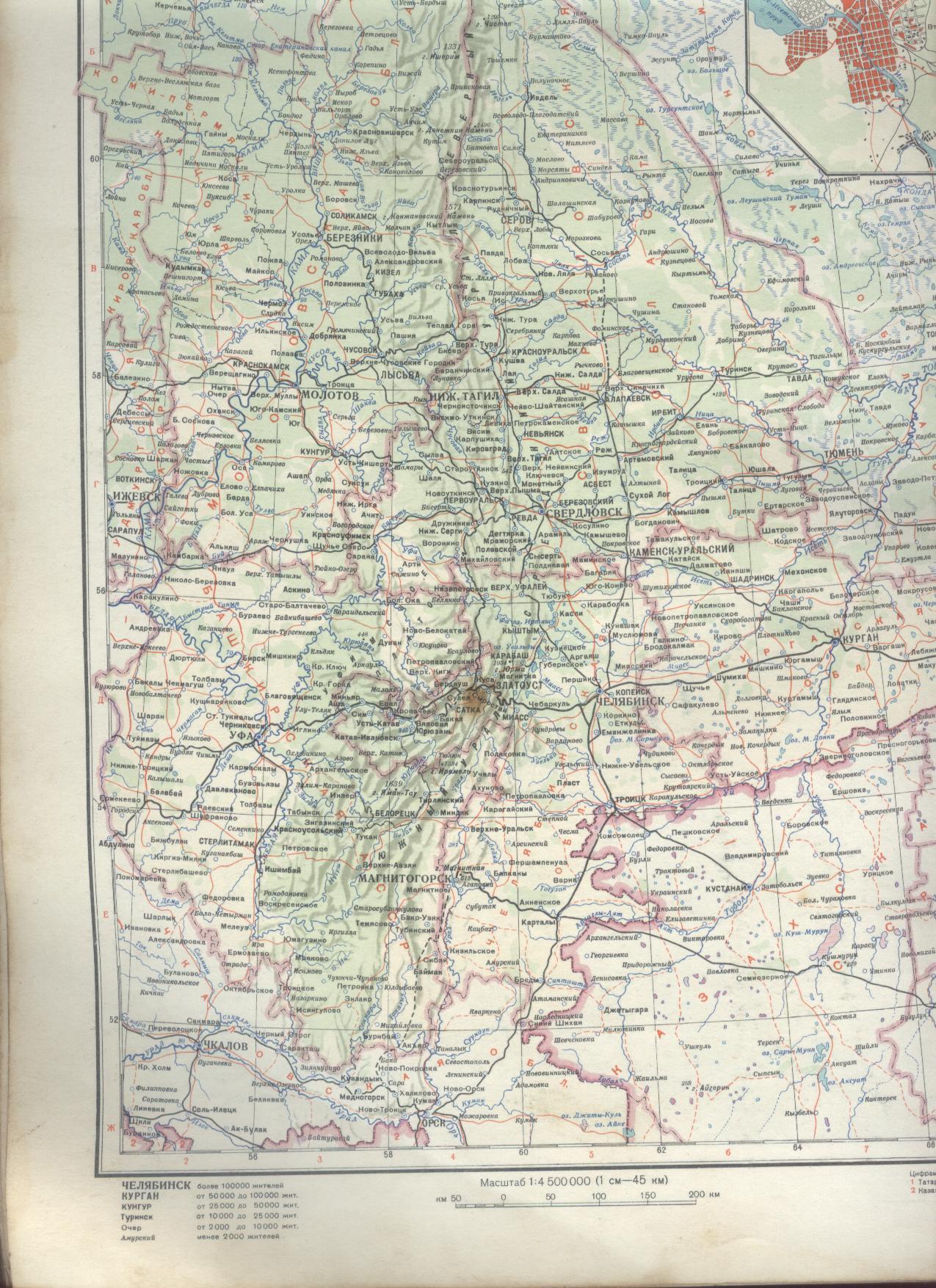 1)  Определите её  примерный численный масштаб.2)  Опишите последовательность своих действий .Критерии оценивания:Определён численный масштаб карты   (как дробь, в числителе которой – 1, а в знаменателе – число, показывающее, во сколько раз уменьшено изображение) – 3 б.Описана последовательность действий для определения масштаба карты или её фрагмента:            - измерить по карте расстояние между двумя любыми изображенными на ней географическими объектами  - 3 б.;             - с помощью источников информации узнать, чему это расстояние равно на местности – 3 б.;             - составить пропорцию для того, чтобы определить именованный масштаб карты или её фрагмента (скольким  км на местности  соответствует 1 см карты) – 3 б.;             - перевести именованный масштаб в численный – 3б.                       Итого до 15 балловВопрос 3	Выберите наиболее наглядный с вашей точки зрения способ картографического изображения, которым вы воспользуетесь для того, чтобы на карте своего субъекта Федерации обозначить каждый  из приведённых ниже примеров:общее количество учеников в каждом районе;процентное соотношение учеников-мальчиков и учеников-девочек в каждом районе;долю учеников в общей численности населения каждого района;общеобразовательные школы и численность их учеников в каждом районе;районы, где преобладают директора  школ - мужчины и районы, где директора школ, в основном, женщины;школы, ученики которых являются победителями региональной олимпиады по географии;школы, у которых есть пришкольный участок;территории, где проживают ученики, посещающие в основном одну школу;средний возраст школьных зданий по районам;количество студентов высших учебных заведений в каждом городе, где есть такие заведения.                   Критерии оценивания1. Выбраны те или иные способы картографического изображения для всех 10 примеров – 5 баллов.2. Наиболее целесообразно использовать следующие способы       картографического изображения:Картодиаграмма –  1 б.;Картодиаграмма –  1 б.;Картограмма или картодиаграмма - 1 б.;Условные   знаки или условные знаки с картодиаграммой –  1 б.;Качественный фон –1 б.;Условные знаки  -   1 б.;Условные знаки – 1 б.;Способ ареалов или знаки движения - 1 б.;Картограмма  - 1 б.;Картодиаграмма – 1 б.          Итого до 15 балловВопрос 4	Найдите в атласе по географии для 8 класса карту «Питание и режим стока рек России». Проанализируйте эту карту и, основываясь только на ее содержании, сделайте выводы о рельефе и климате нашей страны. Постарайтесь написать как можно больше таких выводов. Объясните, как вы  пришли к указанным выводам.Критерии оцениванияЕсли в используемом атласе отсутствует единая карта питания и режима стока рек России (в каких-то атласах она называется «Типы водного режима рек»), можно было воспользоваться отдельными картами в атласе и учебнике: «Ледостав и ледоход на реках», «Режим стока рек» и т.д. О питании рек можно было сделать общий вывод по их режиму.Ответ считается максимально полным, если по карте (картам) сделано и объяснено не менее 7 выводов о рельефе и климате России, например: 1) распространение на крайнем юго-западе (Кавказ) и юге (Алтай) России территорий с ледниковым питанием рек свидетельствует об их высокогорном   рельефе;2) паводковый режим рек на крайнем юго-западе (Кавказ) свидетельствует о горном рельефе;3) преобладание на западе России снегового питания рек и весеннего половодья свидетельствует о наличии достаточно продолжительного холодного сезона, в течение которого выпадает много  снега и  образуется устойчивый снежный покров. Такие условия характерны для умеренно континентального климата умеренного климатического пояса;4) уменьшение продолжительности ледостава  с С-В  на Ю-З свидетельствует об увеличении среднегодовых температур в этом направлении;5) отсутствие периода ледостава  на крайнем юго-западе  свидетельствует о том, что это территория России характеризуется самым тёплым климатом;6) преимущественно дождевое питание рек на юго-востоке и востоке России и максимум стока в теплое время года свидетельствует о малоснежных зимах, а значит, резко континентальном или муссонном климате;7) разница в преобладающих источниках питания и времени половодья между западной и восточной частями страны свидетельствует о нарастании на восток континентальности климата (более холодные и малоснежные зимы на востоке – преимущественно дождевое питание рек и половодье летом).    За каждый вывод – 1 б., его объяснение – 1 б., итого 14 б. Поощрительный  балл присваивается, если объяснением сопровождается каждый сделанный вывод.Итого до 15 баллов.Вопрос 5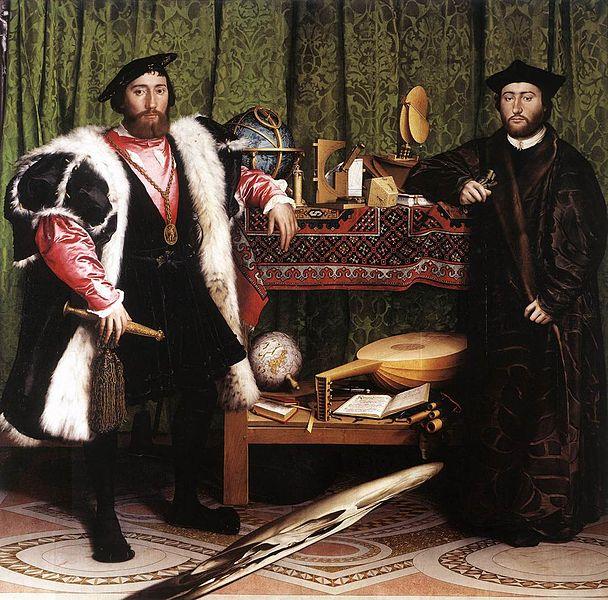 	Перед Вами репродукция картины немецкого художника Ганса Гольбейна Младшего «Послы», 1533 г. (Национальная галерея,  город Лондон). 	На верхней полке стеллажа, изображенного на картине, художник поместил ряд инструментов и приборов. Назовите эти приборы инструменты. (За каждый прибор или инструмент - 1 балл.)  Для каких целей  они служили?  (За объяснение назначения каждого прибора или инструмента - 1 балл.)  	Какие приборы и инструменты используют до сих пор для этих же целей?  (За каждый современный   прибор или инструмент - 1 балл.)         Критерии оценивания1. Перечислены 5 приборов и инструментов, расположенных на верхней полке стеллажа (гномон (солнечные часы), дорожные цилиндрические солнечные часы, угломерные инструменты – квадрант и торкветум, звездный глобус) – 5 б.2. Указано предназначение этих приборов и инструментов (гномон и цилиндрические солнечные часы – измерение времени, угломерные инструменты – определение высоты небесных светил, по которым определяется географическая широта, звездный глобус – определение координат небесных светил, ориентируясь на которые можно определить своё местоположение) – 5 б. 3. Указано, какие приборы и инструменты применяются для этих же целей в настоящее время (часы, GPS-устройства) - 5 б.             Итого до 15 баллов.Вопрос 6В Интернете очень легко можно найти снимки ночной  освещённости Земли. Найдите их и  внимательно изучите разные материки, территорию России. Количество огоньков, их яркость  и особенности их размещения  различны на разных материках  и меняются от места к месту. О каких географических закономерностях, явлениях и процессах  можно судить  по густоте и степени освещённости  разных территорий Земли? Приведите не менее  5 примеров.Какими картами вы воспользуетесь, чтобы объяснить и проиллюстрировать приведённые вами  примеры? Критерии ответов          Географические закономерности:Каждый из пяти приведенных примеров оценивается в 2 балла, каждая карта, которая приведена как источник информации для ответа на вопрос – в 1 балл.  Например:- наибольшее скопление населения и его хозяйственной деятельности наблюдается по берегам океанов, морей, рек (закономерности размещения населения и его хозяйственной деятельности); карта плотности населения;- наибольшее скопление населения наблюдается в местах с благоприятными природными условиями (климатическими, рельефа) (закономерности размещения населения и его хозяйственной деятельности); карты: плотности населения, климатическая, природных зон.- активная хозяйственная деятельность населения ведется в местах добычи полезных ископаемых (Аляска, Зап. Сибирь, район Персидского залива) (закономерности размещения хозяйственной деятельности населения); экономическая карта; - активная хозяйственная деятельность населения тяготеет к транспортным магистралям (закономерности размещения хозяйственной деятельности населения); транспортная карта;- наиболее развитые в экономическом отношении страны – это страны ЕС, Япония, США; экономическая карта и др.                  Итого до 15 баллов.Тема ДООГ 2014 года: «Человечество - это НАРОДЫ».
Задания и критерии проверки:- обучающего тура1. Этнология  (этнография) – наука, изучающая народы, которые населяют земной шар, включает большое количество разнообразных терминов.         Предлагаем разобраться в  этой терминологии: напишите коротко (своими словами),  как вы понимаете, что  подразумеваете, когда используете такие слова, как                   НАРОД,                           ЭТНОС,                                       НАРОДНОСТЬ,                                               ПЛЕМЯ,                                                          МАЛЫЙ  НАРОД,                                                                      РАСА,                                                                                НАЦИЯ.2. Один  из главных и очень важных признаков, которым отличается каждый народ – это  ЯЗЫК, на котором говорят его представители.  Язык необычайно важен  для понимания многих особенностей любого народа.     Если вы изучите «Древо языков мира»*, вы обнаружите, что довольно часто отдельные  языковые   ветви   распадаются на множество языковых веточек (группы, языки, наречия, диалекты, говор)…     Подумайте, что могло быть причиной появления множества новых языков?      Могли ли разные народы, наоборот, объединяться и образовать одну языковую общность, новый язык?             В каких случаях, при каких условиях мог образоваться новый язык?     В силу каких причин изменяется язык?      Приведите примеры.* Иерархия языковых групп (см. «Древо языков мира» в учебнике «География России» 8 класс  под ред. Алексеева А.И. стр.276 – 277):                 Семьи –                               группы -                                               языки –                                                           наречия –                                                                              диалект-                                                                                             говор.3. В крайней западной части одной из европейских стран СНГ  живет народ, относящийся к той же языковой группе, что и титульные народы одного из национальных образований Сибири.     Для регионов, где проживают народы, о которых идёт речь, характерна  одна  и та же  главная отрасль специализации промышленности.     Как случилось, что народы, очень далеко проживающие друг от друга, говорят на  схожих языках?    Назовите эту отрасль промышленности.4. Среди коренных народов России  есть народы, численность которых составляет от нескольких человек до 500  человек, проживающих  от западных границ России до крайних её восточных рубежей.Коренные народы, несмотря на их малочисленность, сохраняют свою самобытную культуру, язык, демонстрируют уникальные возможности взаимодействия с окружающей средой.   По таблице определите соответствие между субъектами Российской Федерации и названиями малых народов, которые проживают на этих территориях.Сформулируйте и перечислите проблемы малых народов и предложите пути их  решения.	Подготовьте презентацию   (не более 10 слайдов), показывающую этнокультурные особенности одного из малых народов России (по выбору – из списка, или об одном из малых народах, проживающих в пределах Вашей территории).5. Каждый из вас знает сказы Павла Петровича Бажова. В них действуют непривычные персонажи: это не Змей Горыныч, Баба-Яга, Иванушка-дурачок, Кощей Бессмертный и Василиса Премудрая, а Великий Полоз,  Бабка-Синюшка,  Данила Мастер, Огневушка-Поскакушка, Хозяйка Медной горы…   Эти персонажи – духи особой «горнозаводской цивилизации», сложившейся на Урале в 18 в., в период активного строительства металлургических заводов, которым была подчинена вся жизнь и все развитие региона. У заводов и рудников возникали села, выраставшие в города.  К ним, как к помещикам, приписывали крестьян. Центром «горнозаводской цивилизации» был Екатеринбург, а одним из многочисленных «оплотов» - Полевской медеплавильный завод.П.П.Бажов «открыл» для мира - предания рудознатцев – мастеров, искавших руду. А рудознатцы, в свою очередь, переняли удивительные образы от манси (вогулов), осваивавших Урал прежде русских.     Вот как пишет об этом А. Иванов в книге  «Message: Чусовая»: «Вогулы не были земледельцами, ничего не понимали в заводском производстве, но они знали свою землю, и поэтому главная категория русских, с которыми они общались, - рудознатцы. Значит, фольклор именно рудознатцев, горщиков, приисковых рабочих должен был сохранить вогульский культурный архетип. Так и случилось! Рабочие первого русского завода на Чусовой, не понимая того, стали наследниками вогулов и хранителями вогульских демонов».      Задание.   Исследуйте любой сказ П.П. Бажова. Найдите в нем отражение особенностей «горнозаводской цивилизации» Урала. Напишите на эту тему эссе*  (7 – 10 предложений).   Озаглавьте его.* Эссе - прозаическое сочинение небольшого объёма и свободной композиции.                "Эссе - это прозаическое сочинение небольшого объема и свободной композиции, трактующее частную тему и представляющее попытку передать индивидуальные впечатления и соображения, так или иначе , с нею связанные".Критерии проверки обучающего тура ДООГ-2014Вопрос №1.1.Э́тнос - группа людей, объединённых общими признаками, такими как происхождение, территория проживания,  язык, культура, самосознание и т.д. 2. Народ — это научный термин, используемый в науке  этнографии ( с греческого - народоописание) и под ним понимают  этнос, т.е. этнос то же, что и народ.Понятие «этнос» было введено в 1923 г. русским учёным эмигрантом  С. М. Широкогоровым. 3. Народность, исторически сложившаяся общность (группа)  людей на определённой территории, отличающаяся  своим языком, особенностями хозяйствования и культурными особенностями.  4. Племя - тип этнической группы людей  и социальной организации первобытного общества, для которого характерно самоуправление, состоящее из племенного совета, военных и гражданских вождей.Племена  образовывали  союзы.  Завоевания и переселения вели к смешению племен и возникновению более крупных этнических общностей. Племена  сохраняется у некоторых народов и в современную эпоху.5. Термин «коренные народы» или  «малые коренные народы»,  или «коренные малочисленные народы» - собирательный термин, принятый в середине 20-х годов ХХ века для обозначения группы малочисленных народностей, живущих в северных и дальневосточных районах нашей страны -  алеуты, нанайцы, ханты, юкагиры...    Основанием для выделения этих народностей в особую группу, кроме малочисленности, были особенности их хозяйства (охота, оленеводство, рыболовство, морской зверобойный промысел), особенности быта. Слова и выражения «аборигены», «автохтоны», «туземцы», «коренное население» близки к термину «коренные народы», однако в юридических документах не используются.               Постепенное смешение племён -  начало формирования народностей,                                               а  народности  предшествуют  нации.6.  Раса – определение группы людей, которая выделяется на основе биологических особенностей (в зависимости от природных условий проживания),  возникших исторически и  передающихся по наследству.За каждое определение, в котором отражена существенная смысловая часть – 2,5 балла (максимум 17,5 баллов) Стилистическое единство, корректность текста - до 2,5 баллов.Максимальное количество баллов – 20.Вопрос №22.   Язык -  один из важнейших признаков народа.На развитие языка влияют два  противоположных  явления: дивергенция (расхождение или  дифференциация) и конвергенция (схождение или интеграция).  Если какой-то народ, племя  распадётся на две группы  (дивергенция) , то за длительный период  изолированного развития , жизни в других условиях,  в языке может накопиться столько различий, что сначала образуются разные диалекты*, которые  могут  перерасти в новые  языки.Или в случае объединения (конвергенции)  разных племён или народностей и народов происходит постепенное исчезновение языковых различий, приводя к образованию одной языковой группы.Пример: Англичане (Старый свет)  и американцы  (Новый свет), английский язык которых имеет различия  в силу выделения  группы людей географически удалённых друг от друга.А шотландцы,  ирландцы и  валлийцы  практически полностью переняли английский язык, но англичанами себя не считают.* Диалект - разновидность языка. Например,  когда сельский говор отличается от городского. Или язык селян Тверской области  отличается от языка сельских жителей Нижегородской  или Вологодской области.  В городе также могут возникать различия, как например английский  язык  афроамериканского населения  США.Отражение в ответе причин: появления новых языков – до 5 балловроли языка в отражении культурных особенностей народа, природного своеобразия региона – до 5 балловВ ответе приведены:- примеры образования новых языков – до 5 баллов- причины изменения языка – до 5 балловМаксимальное количество баллов – 20.Вопрос № 3.  В формулировке этого задания допущена неточность: речь должна идти о специализации промышленности только в  национальном образовании  Сибири.В крайней западной части одной из европейских стран СНГ  - имеется в виду запад Украины, Закарпатье  живет народ (венгры), относящийся к той же языковой группе, что и титульные народы одного из национальных образований Сибири (ханты и манси).Эти народы говорят на угро-финских языках. Главная отрасль специализации промышленности в этом национальном образовании - нефтедобыча. Как получилось, что народы, очень далеко приживающие друг от друга, говорят на  схожих языках?  Кочевые угры (венгры), обитавшие в степях Западной Сибири, и 10 веке разделились: одна часть ушла на запад  (мигрировала), и образовала новое государство между Карпатами и Адриатикой, другая часть осталась на месте и была оттеснена новыми завоевателями на север в леса. В ответе названы - народы – 5 баллов- причины территориального разрыва – 10 баллов- главная отрасль специализации промышленности – 5 балловМаксимальное количество баллов – 20.4  вопрос.Критерии оценивания:а) Определение соответствия субъектов РФ и проживающих в них малых народов                                                                                                                            (до 9 баллов);б) При формулировке проблемы малых народов наиболее важно отметить:        - сохранение окружающей среды в неизменном первозданном виде;        - сохранение привычного образа жизни народа и традиционных промыслов,           способствующих  сохранению малого по численности народа. Основной путь решения проблемы малых народов  - охрана районов проживания  от       воздействия промышленного производства (в основном от воздействия  на районы       традиционных промыслов добывающей промышленности, которая сокращает       возможности  к ведению промыслов, традиционного образа жизни и приводит к       переселению  и сокращению количества малых народов. (до 6 баллов)в)  Презентация об этнокультурных особенностях одного из малых народов – до 5 баллов.Максимальное количество баллов – 20.5 вопрос.В тексте приведены примеры особенностей жизни уральских ремесленников  (от 2 до 5 примеров) – до 10 балловСтиль ответа выдержан в форме свободного самостоятельного суждения, эссе – до 7 балловТекст озаглавлен – 3 баллаМаксимальное количество баллов – 20.- практического тураУже на этапе обучающего тура мы выяснили, что в языке, обычаях, культуре народа отражаются географические особенности территории проживания (рельеф, климат, особенности развития хозяйства и т.д.). И если даже, в силу особых причин, люди мигрируют, перемещаются  в другие регионы, они в течение многих поколений сохраняют свою самобытность, культуру. К сожалению, далеко не все эти аспекты отражены в действующих учебниках географии, мало внимания уделяется описанию происхождения и этнокультурного развития народов нашей страны и мира. Поэтому в практическом туре мы предлагаем каждой команде дополнить действующие учебники, и создать свой параграф посвящённый одному из народов по вашему выбору. Вы можете написать этот  параграф к любому из  курсов   школьной  географии,  найдя место  в  любой  теме, касается ли она особенностей природы, хозяйства мира или страны, или какого-либо региона, включая, конечно же,  ваш собственный.  Критерии оценивания заданияВведение: название параграфа, класс (курс географии),  учебник, место вашего параграфа в учебнике. Основная идея - обоснование актуальности включения вашего параграфа в конкретную тему, выбранную вами. До 10 баллов.Содержание параграфа. Покажите каким образом в культурных особенностях народа (языке, быте,  истории, хозяйственной деятельности и т.п.) нашло отражение влияние окружающей среды, территории. 			До 35 баллов.Иллюстрации должны быть подписаны и связаны с текстом параграфа на уровне не только обозначений (например, «см. рис. 1»), но и по смыслу, подчеркивая, усиливая основную идею текста. В параграф необходимо включить  3 -  5 иллюстраций.                                                                       		До 25 баллов.Наличие картографических материалов (не менее одной карты, или картосхемы, или картодиаграммы).  Особенно приветствуются оригинальные, выполненные вами.                                                                                            		До 15 балловНаличие вопросов и заданий к параграфу   (не менее 5 вопросов).                                                                                                                       До 15 балловОбщий объём параграфа – не более 5 страниц (12 шрифт, одиночный интервал, включая иллюстрации), включая введение.- конкурсного тураИзучите сайт Российского Этнографического музея.  Характеристику ряда народов на сайте предваряет образный заголовок, например, башкиры – народ на границе культур, коми – лесные охотники и т.д. Задание.  Составьте подобный заголовок для статей о марийцах,  осетинах и селькупах. После заголовка дайте краткое объяснение своего выбора  (не более 5 предложений для каждого народа). Критерии оценивания:Представлен образный заголовок, отражающий суть, особенность  народа и  краткое объяснение -  до 6 баллов для каждого народа.За образность и точность описания  - до 2 баллов.Максимальное количество баллов – 20.       2. Музыкальные  инструменты  различных народов мира:  Джантар (Индия),  музыкальный струнно-щипковый инструмент. Состоит из тыквы и четырёх струн и четырнадцати ладов. Распространён в штате Раджастхан на северо-западе Индии. Население – раджпути и многочисленные малые племена.Дульцимер  - струнный инструмент. Чаще всего имеет 3-4 струны, гриф поделен на лады.  Известен,  примерно с 1900 года, появился в районе Аппалачских гор в Северной Америке.  Вувузела – южноафриканский инструмент, который производит монотонный шум, похожий на жужжание роя пчел.Танбур – струнно-щипковый музыкальный инструмент типа лютни, с декой (корпусом) грушевидной формы и длинным грифом, распространённый в арабских странах (в том числе Иране, Азербайджане, Средней Азии).Сурнай (Зурна) – деревянный духовой музыкальный инструмент, распространён у народов Среднего Востока, Кавказа  и Китая.Мандолина - (итал. mandolino) — итальянский струнный музыкальный инструмент небольших размеров. Темпл – блок - (корейские колокола) — ударный музыкальный инструмент, идиофон. Используется в ритуалах Китая, Японии, Кореи, атрибут буддийского культа.Комуз - (кирг. комуз) — киргизский народный трёхструнный щипковый музыкальный инструмент типа лютни с длинной тонкой шейкой. Варган - (от лат. "organum", греч. "organon" - музыкальный инструмент) самозвучащий язычковый музыкальный инструмент. Распространен по всему миру (в основном в Евразии – от Норвегии до Вьетнама), имеет множество модификаций и больше сорока различных названий. Наиболее употребимые названия варгана: комуз (на Алтае), хомус (в Якутии), дрымба (на Украине, в Беларуси), кубыз (в Башкирии), зубанка (в России), шон-кобыз (в Казахстане), темир-комуз (в Киргизии, где слово"темир", что значит железо, отличает варган от струнного инструмента комуза)Домра - старинный русский струнный щипковый музыкальный инструмент.Гусли  - струнный музыкальный инструмент, распространён в России. Приведите пример национального праздника или обряда, который невозможен без использования одного из названных музыкальных инструментов.Подготовьте  презентацию о неповторимости и своеобразии  одного  из музыкальных инструментов (на выбор, не более 7 слайдов). Критерии оценивания:Определение народа и страны музыкального инструмента – по 0,5 баллов за каждый  инструмент.Рассказ о своеобразии инструмента – до 7,5 баллов.Презентация  - до 7 баллов.Максимальное количество баллов – 20.      3. На одном из островов, открытых португальцами в XVI в., но названного испанцами, проживает большое количество племен.  Интересно то, что   жители одной части острова не понимают языка жителей его другой части. Интересно, почему?	На острове растет пальма, листья которой при их потреблении оказывают влияние на внешний вид местных жителей, отличая их тем самым от жителей всех  других островов.	Знакомству и изучению населения острова, наряду с другими учеными, принимал участие  известный русский антрополог, этнограф.         На острове действует так называемый закон о колдовстве, на основании которого наказание виновного, считающего себя заколдованным, существенно снижается.	Определите название острова.	Назовите примерное количество племен, проживающих на территории острова,          приведите конкретные примеры 2-3-х племен населяющих остров           и причину, по которой  одни племена не понимают языка другого племени.         Назовите имя русского учёного и путешественника, изучавшего население этого острова.Критерии оценивания:в работе определено название острова (Новая Гвинея) – 5 балловприведено примерное количество племён, указаны примеры племён – до 5 балловпричина, которая способствовала языковой изоляции племен (остров разделён горными хребтами) – до 5 балловописан вклад Миклухо-Маклая в изучение населения Новой Гвинеи – до 5 балловМаксимальное количество баллов – 20.4. На   территории   России  жители сельской местности называли свои жилища по-разному.     Приведите примеры этих названий  (до 5 названий).     Для  каких территорий России  они характерны (покажите ареал распространения названий на карте или схеме. (Условные знаки придумайте сами).    Какими отличительными особенностями эти сельские жилища характеризуются?  Зависят ли они от географических особенностей территории?    Приведите пример традиционного жилища народа любого другого региона мира.Критерии оценивания:приведены названия жилищ – до 2,5 баллов.В работе присутствует карта или схема  ареала распространения типа сельского жилища и описание влияния географических особенностей территории -  до 14 баллов.Приведён пример традиционного жилища в другом регионе мира – до 3,5 баллов.Максимальное количество баллов – 20.5. Казаки – особая группа внутри русского этноса, сформировавшаяся  в низовьях Дона, Днепра, Урала, Волги из крестьян, переселившихся сюда с севера  в стремлении к земле и  «воле».  Само слово «казак» известно с 14 в. Казаки делились на «вольных» и «служилых».  Еще русские князья стали привлекать  казаков на службу по охране границ. За это  казаки получали не только денежное жалованье, но, главное, землю. Как особое военно-служилое сословие казачество сформировалось в 19 веке.  За верную службу казачьи войска имели право не только «вечно» пользоваться своей землей, но и другие привилегии: освобождение от уплаты государственных податей, право беспошлинной торговли.Казачество не раз выручало Россию в сложные моменты ее истории. Наполеон сказал, что мечтал бы иметь такие войска, как казаки. В настоящее время по всей России к казакам причисляют себя около 7 млн. человек.Найдите или послушайте казачьи песни: историко-героические, рождавшиеся в военных походах, обрядовые, любовные  или шуточные.      На материале одной из понравившихся вам песен напишите,  о каком периоде  или   событии  из  жизни казаков повествует эта песня. Ваш ответ на это задание должен  быть представлен  в виде рассказа, или статьи  для энциклопедии о народах России, или  аннотации песни для сборника песен казачьего хора   (на выбор). Объем не более 9  предложений.Критерии оценки	1.	Ответ на задание представлен в виде рассказа (статьи для энциклопедии, аннотации песни для сборника песен)  – набора предложений, связанных общей темой и логикой повествования – до 2 баллов.2.	 Объем рассказа (статьи, аннотации) не превышает 9 предложений – до 2 баллов.3.	Рассказ (статья, аннотация) основывается на казачьей песне – до 2 баллов.4.	Рассказ (статья, аннотация) содержит указание на исторический период  или событие из жизни казаков, которому посвящена песня – до 2 баллов.5.	В рассказе (статье, аннотации) установлены причинно-следственные связи между приведенными в песне фактами и выводом об историческом периоде ее создания – до 8 баллов.6.	В рассказе приведены несколько фактов, свидетельствующих о времени создания песни – до 4 баллов. Максимальное количество баллов – 20.«Мы приветствуем друзей со всей России, 
И хотим всем рассказать про милый край: 
Про седой Урал, его природу,
И про наш любимый юный Гай. Всем богат Урал, и кладовые 
Щедро он раскрыл для всех людей, 
Здесь найдете вы и руды, и металлы, 
Россыпи красивейших камней. Яшма, малахит, агат и мрамор- 
Всё подвластно нашим мастерам, 
Ведь не зря про тот цветок из камня, 
Наш Бажов давно уж  рассказал. Город наш стоит в степи бескрайней, 
А вокруг берёзовые рощицы, 
Летом степь сверкает многоцветием, 
А зимой вовсю кружат метелицы».Мы в таких краях проживаем,Что не очень-то и найдёшь.Вологодской землёю гордимся:Город Сокол наш очень хорош.Наша родина так богата,Что всего и не рассказать Лён, металл, бумага, алмазы, масло - полная благодать.Даже ёлка в Москве из наших,Устюженских древних краёв.Ну, а кружево так плетут здесь,Что Париж покупать готов.Наша Сухона речка сложная,То вперёд потечёт, то вспять.И лишь крепкие сокольчане Могут норов её унять.Я кадет 8 "а" классаВице - младший сержант Хрястунов.И я тоже кадет - Илья Рябов,И участвовать в спорах готов.  Ледниковые формы рельефа,Нашей южной тайги города,Мы про всё рассказать вам готовы,Будет область нами горда!Вы можете представить свою работу в одном или нескольких наиболее удобных для Вас электронных форматов:документ Wordпрезентация Power Pointнебольшой сайтпубликация Publisherтаблицы ExcelЧто для этого надо: пластиковая ванночка (из-под йогурта, сметаны и т.д.). ВНИМАНИЕ! Использовать стеклянную посуду нельзя! соленая вода (в 200 мл воды растворить при слабом нагревании 1 столовую ложку поваренной соли); оборудование для выпаривания (фарфоровые чашки или тигли; при их отсутствии можно выпаривать водные растворы в столовых ложках из нержавеющей стали);стеклянные стаканы или банки  для образцов воды, мерный цилиндр или мензурка (можно заменить мерной ложечкой из упаковки детского питания).холодильник с морозильной камерой, морозильник, в зимнее время можно выдерживать образцы воды на балконе или на улице.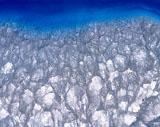 Цель исследования Установить, возможно ли получение пресной воды из соленой методом вымораживания Ход эксперимента Наполнить соленой водой пластиковую ванночку. Поместить ванночку с соленой водой в морозильную камеру холодильника или в морозильник. Когда вода закристаллизуется (превратится в лед) примерно на 1/3 объема, достать ванночку из морозильника и как можно полнее отделить воду от кристаллов льда: слить незамерзшую соленую воду в один стакан, а лед из ванночки перенести во второй стакан и дать ему растаять при комнатной температуре.Установить, получилась ли в результате предыдущей операции (п.3) пресная вода, можно и на вкус, но более объективно будет использовать выпаривание досуха равных объемов а) воды исходной, б) воды, полученной при таянии льда, в) воды, незамерзшей в холодильнике. После выпаривания следует сравнить количество кристаллов соли для образцов а, б, в.В том случае, если в воде (п.4, б) осталось заметное количество поваренной соли, можно повторить операцию вымораживания еще раз и снова проверить, что получилось в результате.Описание результатов эксперимента При описании результатов эксперимента допишите каждую строчку в первых трёх пунктах отчёта и дайте ответы на вопросы 4,5,6. Для опытов использовалось следующее оборудование и материалы: ... Вымораживание образца соленой воды проводилось … раз. Больше всего соли в образце воды ... , меньше всего (или совсем нет) – в образце воды ... . (Здесь надо перечислить все образцы по количеству полученной при выпаривании соли. Начните с того образца, который содержит соли наибольшее количество). За счет чего произошло удаление примеси соли из воды ? Почему для более полного удаления соли из воды следует вести вымораживание многократно? Почему нежелательно проводить этот эксперимент в стеклянной посуде? Что требуется для опытов:Стеклянная (или пластмассовая) воронка, химические стаканы (или стеклянные баночки), резиновый шланг, химический зажим (или бельевая прищепка), мерный цилиндр или мензурка с делениями, пластмассовый стакан, штатив с кольцом (или самодельная стойка из толстой проволоки), фарфоровый или проволочный треугольник, стеклянная палочка; мелкий гравий, промытый речной песок, древесный уголь (или таблетки активированного угля из аптеки), фильтровальная бумага или беззольный фильтр (можно заменить на ткань от нового мешка для сбора пыли в пылесосе); вода, загрязненная маслом (растительным, машинным и т.п.) и твердыми нерастворимыми веществами (глина, акварельные или гуашевые краски), и вода из уличной лужи (по 200-300 мл)Цель исследования Получить воду, очищенную от примесейХод эксперимента и схемы установок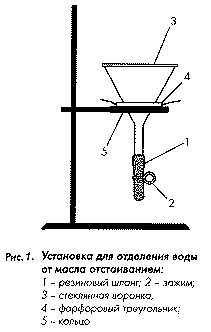 Отмерьте с помощью мерного цилиндра (мензурки) 100 мл воды. Отметьте ее цвет, прозрачность, наличие твердых частиц и масляных пятен, запахОчистите воду от масла отстаиванием. Для этого соберите установку (рис. 1), а после этого налейте в воронку часть загрязненной воды. Дайте воде отстояться, чтобы произошло расслоение воды и масла. Затем осторожно откройте зажим и слейте нижний слой в один стакан, а верхний слой – в другой стакан. Проделайте те же операции с оставшейся загрязненной водой, поочередно сливая водный и масляный слой в соответствующие стаканы.Рассмотрите водный слой. Сравните его с загрязненной водой до очистки, измерьте с помощью мерного цилиндра объем водного слоя. Используйте этот образец воды для последующей очистки.Примечание: если в вашем распоряжении имеется делительная воронка, можно использовать ее для этого опыта. В этом случае делительную воронку надо укрепить в лапке штатива.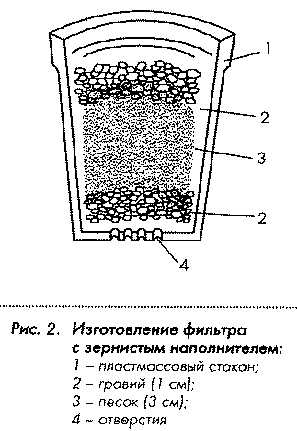 Очистите воду фильтрованием через фильтр с зернистым наполнителем (примерно так, как это делается на станциях водоочистки). Для этого сначала приготовьте фильтр (рис. 2): с помощью нагретого в пламени газовой горелки тонкого гвоздя (осторожно, горячее!   держать гвоздь с помощью плоскогубцев!)  проделайте небольшие отверстия в донышке пластмассового стакана и закрепите его в кольце штатива. Насыпьте в него последовательными слоями гравий и песок, как  показано на рисунке 2. Подставьте под фильтр в кольце стеклянный стакан для сбора воды.Примечание: нижний слой гравия предотвращает вымывание песка через отверстия в дне пластмассового стакана, а верхний слой гравия препятствует взмучиванию песка при вливании воды в стакан.Медленно вылейте воду, очищенную от масла, на фильтр с зернистым наполнителем. Соберите отфильтрованную воду в чистый стеклянный стакан и рассмотрите ее. Измерьте объем очищенной воды мерным цилиндром. Используйте этот образец воды для дальнейшей очистки. Внимание! После опыта не выбрасывайте использованные песок и гравий в раковину!Очистите воду с помощью древесного угля. Для этого сверните бумажный фильтр (рис. 3) Поместите фильтр в чистую воронку и смочите несколькими каплями воды для более плотного прилегания к воронке. Закрепите воронку в кольце штатива и поместите под нее чистый стеклянный стакан. 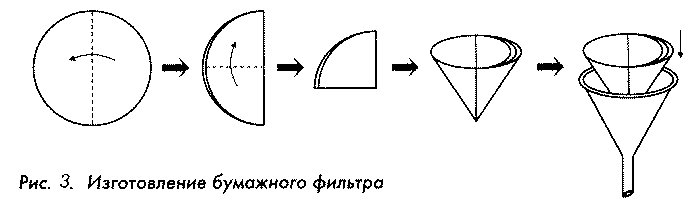 В другой стеклянный стакан насыпьте древесный уголь слоем 1-2 см и залейте его очищаемой водой (см. предыдущий опыт) перемешайте содержимое стакана стеклянной палочкой  и постепенно вылейте взвесь на бумажный фильтр (рис. 4). Следите за тем, чтобы уровень жидкости не поднимался до верхнего края бумажного фильтра.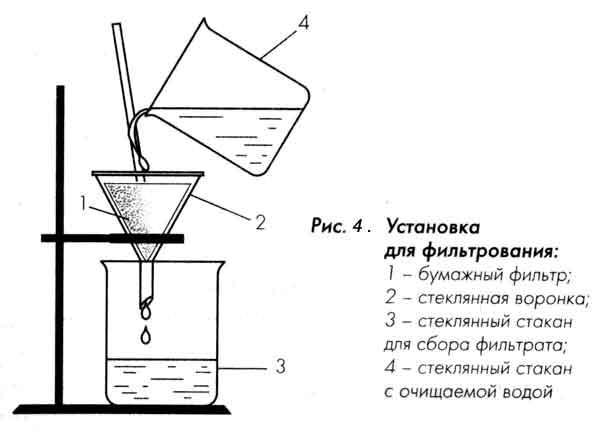 Рассмотрите очищенную воду и измерьте ее объем 
мерным цилиндром.Наблюдения Перерисуйте таблицу и заполните ееОбсуждение результатовДайте ответ на вопросы:Почему большую часть масла удается отделить от воды методом отстаивания?От каких примесей (механических, химических, биологических) очищается вода при фильтровании через зернистый фильтр из песка?Какие примеси удаляются из воды при обработке древесным углем?Что послужило причиной потерь воды на каждой стадии очистки? Попробуйте вывести формулу, по которой можно определить выход очищенной воды в ходе всех стадий очистки.Дополнительное заданиеПроведите очистку природного образца воды (из лужи, растаявшего снега, пруда и т.п.) теми же способами, которые использовали для искусственно приготовленной загрязненной воды. Запишите наблюдения и сделайте выводыГодСтранаУчастникиСпособ достижения полюсаКакова была цель этих экспедиций?1908 (?)СШАФ. КукПешком, на собакахПриоритет в достижении полюса1909 (?)СШАР. ПириПешком, на собакахПриоритет в достижении полюса1926Норвегия, Италия, СШАУ. Нобиле, Р. АмундсенНа дирижабле; пролет через точку полюсаПриоритет 1937СССРСоветские летчикиНа самолете; пролет через точку полюсаПриоритет; доставка зимовщиков  И. Д. Папанина1958США«Наутилус»На подводной лодкеИсследование возможности проходить подо льдом большие расстояния без всплытия1977СССР«Арктика» рук. Ю. С. КучиевНа надводном кораблеИсследование возможности ледокола усовершенствованной конструкции проходить через паковый лед; изучение как ледопроходимости ледокола, так и ледовой обстановкиа. Архангельск  1. 64º с.ш и 22 º з.д.б. Баренцбург 2. 72º ю.ш. и 97 º в. д.в. Восток   3. 65 º с. ш. и 41 º в. д.г. Рейкьявик 4. 78 º с.ш. и 14 º в. д.ЯФМАМИИАСОНДА-34-44-55-63-63-67-67-71-67-59-44-32Б-12-12-8-1612151381-5-10В-1-1-11591110841-1Г-16-18-20-14-52550-6-11-14 А. Архангельск   3. 65º с. ш. и 41º в. д. Б. Баренцбург4. 78º с.ш. и 14º в. д. В. Восток 2. 72º ю.ш. и 97º в. д. Г. Рейкьявик 1. 64º с.ш и 22º з.д.а. Архангельск     Бб. БаренцбургГв. Восток     Аг. РейкьявикВ№ населенного пунктаТ ср. января, ºСТ ср. июля, ºС1+5+232+7+243-12+274-20+235-13+176+7+187-5+25РекаДлина (км)S бассейна(тыс. кв. км)Ср. расход воды(тыс. куб м/сек)Причины Хуанхэ   4 700   6723,3Ганг    2 700   95611,7Брахмапутра    2 900   66619,2Янцзыцзян    6 300   1 94222,0Амазонка    6 400   5 775175,0Инд    3 200     9695,6Иравади    2 200      43013,6Миссисипи    6 000   3 26918,4Меконг    4 500    79511,0Амударья        2500  3092,0Нил    6 700      28702,7Волга    3 500   1 3607,7Примеры словГде используютсяЯзык, из которого «родом» словаИмпичментПолитикаАнглийский ИнвесторФинансовая деятельностьАнглийскийМаркетингПрофессиональная деятельностьАнглийскийФитнесСпорт, здоровьеАнглийскийШоуРазвлеченияАнглийскийБлюдоПродуктыРодинаПримерное время появления на Руси (в России)Борщ  московский (рецепт  http://lunch-time.ru), http://www.1001recept.com) СвеклаКартофельМорковьКапустаТоматЛукПетрушкаСельдерейСредиземноморьеЮжная АмерикаСредиземноморьеСредиземноморьеЮжная АмерикаСредиземноморьеСредиземноморьеСредиземноморье10 – 11 вв.Распространение – с сер. 19 в.14 в.11 в.18 в.12 – 13 вв.Средние векаПосле 18 в.МакароныИталия18 в.СосискаКолбаса: 17 – 18 вв.ЧайЮжная Азия17 в.Вид глобализацииПричины возникновения различных видов глобализацииГеографическая Великие географические  открытияЭкономическаяЗахват открытых земель как источников сырья и дешёвой рабочей силы     производство новых товаров и накопление капиталов      увеличение рынков сбыта   расширение мировой торговли     возникновение мирового рынка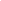 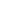 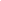 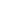 ПолитическаяВсемирное распространение демократических основ построения общества (в том числе решения транснациональных задач)ЭкологическаяНачало международной деятельности по поиску путей выхода из экологического кризисаИнформационнаяОсвоение околоземного космического пространства и развитие средств связи и передачи информацииГеографический объектФамилия, имя, отчество учёного или путешественникаПрофессия или область работы (научных интересов учёного)Источник, из которого взята информация1.2.3.4.5.6.7.8.9.10.ДеньЯНВФЕВМАРАПРМАЙИЮНИЮЛАВГСЕНОКТНОЯДЕК1-23°04'-17°20'-7°49'+4°18'+14°54'+21°58'+23°09'+18°10'+8°30'-2°57'-14°14'-21°43'2-22°59'-17°03'-7°26'+4°42'+15°12'+22°06'+23°05'+17°55'+8°09'-3°20'-14°34'-21°52'3-22°54'-16°46'-7°03'+5°05'+15°30'+22°14'+23°01'+17°40'+7°47'-3°44'-14°53'-22°01'4-22°48'-16°28'-6°40'+5°28'+15°47'+22°22'+22°56'+17°24'+7°25'-4°07'-15°11'-22°10'5-22°42'-16°10'-6°17'+5°51'+16°05'+22°29'+22°51'+17°08'+7°03'-4°30'-15°30'-22°18'6-22°36'-15°52'-5°54'+6°13'+16°22'+22°35'+22°45'+16°52'+6°40'-4°53'-15°48'-22°25'7-22°28'-15°34'-5°30'+6°36'+16°39'+22°42'+22°39'+16°36'+6°18'-5°16'-16°06'-22°32'8-22°21'-15°15'-5°07'+6°59'+16°55'+22°47'+22°33'+16°19'+5°56'-5°39'-16°24'-22°39'9-22°13'-14°56'-4°44'+7°21'+17°12'+22°53'+22°26'+16°02'+5°33'-6°02'-16°41'-22°46'10-22°05'-14°37'-4°20'+7°43'+17°27'+22°58'+22°19'+15°45'+5°10'-6°25'-16°58'-22°52'ДеньЯНВФЕВМАРАПРМАЙИЮНИЮЛАВГСЕНОКТНОЯДЕК11-21°56'-14°18'-3°57'+8°07'+17°43'+23°02'+22°11'+15°27'+4°48'-6°48'-17°15'-22°57'12-21°47'-13°58'-3°33'+8°28'+17°59'+23°07'+22°04'+15°10'+4°25'-7°10'-17°32'-23°02'13-21°37'-13°38'-3°10'+8°50'+18°14'+23°11'+21°55'+14°52'+4°02'-7°32'-17°48'-23°07'14-21°27'-13°18'-2°46'+9°11'+18°29'+23°14'+21°46'+14°33'+3°39'-7°55'-18°04'-23°11'15-21°16'-12°58'-2°22'+9°33'+18°43'+23°17'+21°37'+14°15'+3°16'-8°18'-18°20'-23°14'16-21°06'-12°37'-1°59'+9°54'+18°58'+23°20'+21°28'+13°56'+2°53'-8°40'-18°35'-23°17'17-20°54'-12°16'-1°35'+10°16'+19°11'+23°22'+21°18'+13°37'+2°30'-9°02'-18°50'-23°20'18-20°42'-11°55'-1°11'+10°37'+19°25'+23°24'+21°08'+13°18'+2°06'-9°24'-19°05'-23°22'19-20°30'-11°34'-0°48'+10°58'+19°38'+23°25'+20°58'+12°59'+1°43'-9°45'-19°19'-23°24'20-20°18'-11°13'-0°24'+11°19'+19°51'+23°26'+20°47'+12°39'+1°20'-10°07'-19°33'-23°25'ДеньЯНВФЕВМАРАПРМАЙИЮНИЮЛАВГСЕНОКТНОЯДЕК21-20°05'-10°52'0°00'+11°39'+20°04'+23°26'+20°36'+12°19'+0°57'-10°29'-19°47'-23°26'22-19°52'-10°30'+0°24'+12°00'+20°16'+23°26'+20°24'+11°59'+0°33'-10°50'-20°00'-23°26'23-19°38'-10°08'+0°47'+12°20'+20°28'+23°26'+20°12'+11°39'+0°10'-11°12'-20°13'-23°26'24-19°24'-9°46'+1°11'+12°40'+20°39'+23°25'+20°00'+11°19'-0°14'-11°33'-20°26'-23°26'25-19°10'-9°24'+1°35'+13°00'+20°50'+23°24'+19°47'+10°58'-0°37'-11°54'-20°38'-23°25'26-18°55'-9°02'+1°58'+13°19'+21°01'+23°23'+19°34'+10°38'-1°00'-12°14'-20°50'-23°23'27-18°40'-8°39'+2°22'+13°38'+21°12'+23°21'+19°21'+10°17'-1°24'-12°35'-21°01'-23°21'28-18°25'-8°17'+2°45'+13°58'+21°22'+23°19'+19°08'+9°56'-1°47'-12°55'-21°12'-23°19'29-18°09'-8°03'+3°09'+14°16'+21°31'+23°16'+18°54'+9°35'-2°10'-13°15'-21°23'-23°16'30-17°53'+3°32'+14°35'+21°41'+23°13'+18°40'+9°13'-2°34'-13°35'-21°33'-23°12'31-17°37'+3°55'+21°50'+18°25'+8°52'-13°55'-23°08'Номенклатура листа топокартыМасштаб топографической  картыN-37N-37 АN-37 XXVN-37 100N-37 100 АN-37 100 А аN-37 100 А а 2№Номенклатура листа топокартыМасштаб топографической карты1N-371:1 000 000 (1 балл)2N-37 А1:500 000 (1 балл)3N-37 XXV1:200 000 (1 балл)4N-37 1001:100 000 (1 балл)5N-37 100 А1:50 000 (1 балл)6N-37 100 А а1:25 000 (1 балл)7N-37 100 А а 21:10 000 (1 балл)Ленинградская облкерекиЧукотский А.О.сетоПсковская обл.чулымциТомская обл.ижорцыПриморский крайалеутыКамчатский крайорокиКрасноярский крайэнцыТюменьская обл.тазыСахалинская обл.водь